جامعة بغدادكلية الإدارة والاقتصادقسم المحاسبةملخص مادةمحاسبة الشركات المرحلة الثالثة – الدراسات الصباحية والمسائية الكورس الأول إعداد الأستاذ الدكتورة بشرى نجم عبدالله المشهداني بغداد 2018-2019الفصل الأولالمحاسبة في الشركات التضامنية       تُعرف الشركة التضامنية بأنها "عقد بين إثنين أو أكثر للقيام بعمل معين وتقسيم الأرباح أو الخسائر الناتجة فيما بينهم ويكون جميع الشركاء مسؤولين مسؤولية تضامنية وغير محددة عن جميع التزامات الشركة" .    وتعد الشركات التضامنية من أنواع شركات الأشخاص التي تقوم على الإعتبار الشخصي كونها شركة تتألف من عدد محدود من الأشخاص يشترط وجود المعرفة السابقة والثقة المتبادلة فيما بينهم والتي تعد الأساس في إستمرار الشركة , وتتسم الشركات التضامنية بعدة خصائص تنعكس في المعالجات المحاسبية لبعض الأحداث والعمليات التي تخص إستمرار نشاطاتها من بينها :يتم إدارة الشركة من قبل مجموعة الشركاء أو من خلال الأتفاق فيما بينهم على إختيار أحدهم ليتولى مهام الإدارة على أن يتم إحتساب رواتب أو مكافئات للشريك المعني يتم إحتجازها من الأرباح المتحققة للشركة قبل توزيعها على الشركاء بحسب الإتفاق .إنتقال الملكية بين الشركاء عند إنضمام أو إنسحاب شريك يؤثر في سير نشاطات الشركة ويؤدي إلى توقفها بشكل مؤقت بسبب أن الشركة قائمة على الإعتبارات الشخصية أي أن وجودها وإستمرار وجودها يرتبط بإستمرار العلاقات الشخصية بين الشركاء .مسؤولية الشركاء عن ديون الشركة تعد مسؤولية غير محدودة وبشكل متضامن فيما بينهم أي يحق للدائنين والمقرضين مطالبة الشركاء بسداد ديونهم من أموال الشركاء الشخصية في حال إعسار أو تصفية الشركة .    وفيما يأتي توضيح مفصّل للمعالجات المحاسبية لبعض نشاطات الشركة التضامنية والتي تتمثل بالآتي :المعالجات المحاسبية التي تتصل بتكوين رأس المال وقيود إثباته     تبدأ مرحلة تكوين الشركة التضامنية بتقديم الشركاء لحصصهم في رأس المال على شكل أصول نقدية أو عينية مقومّة بالقيمة العادلة بتاريخ تحويلها إلى ملكية الشركة , شرط أن تكون هذه القيمة متفق عليها من قبل كافة الشركاء , كذلك يمكن أن يقدم الشريك أصول ومطلوبات محله التجاري إذا كان يملك محلا تجاريا مقابل حصته المحددة في رأس مال الشركة التضامنية شرط أن تخضع الأصول والمطلوبات إلى التقييم , وأخيرا يمكن للشريك أن يقدم حصته في الشركة التضامنية في شكل عمل شرط أن يتم توثيق ذلك في عقد تأسيس الشركة لضمان حقوق الشريك المعني بسبب صعوبة تقييم العمل الذي سيقدمه ذلك الشريك إلى الشركة التضامنية مستقبلا . وبذلك يمكن للشركاء تقديم حصتهم في رأس المال بعدة أشكال وهي :سداد الحصة نقداً.سداد الحصة في شكل أصول عينية بشرط ان تخضع الأصول العينية إلى التقييم بالقيمة العادلة في تاريخ الاتفاق.سداد الحصة في شكل أصول ومطلوبات (محل تجاري) شرط ان تخضع الأصول والمطلوبات للتقييم بالقيمة العادلة في تاريخ الاتفاق.سداد الحصة في شكل عمل.مثال 1 :        في بداية سنة 2017 تأسست احدى الشركات التضامنية بمشاركة كل من (أ، ب، ج، د) وبرأسمال قدره  1680000 دينار موزع بينهم  كما يلي: 680000 حصة الشريك (أ) والباقي يوزع بين الشريكين (ب، ج) بنسبة (2:3) على التوالي، اما الشريك (د) فتكون حصته بما يقدمه من عمل إلى الشركة، هذا وقد تم الاتفاق على تسديد الحصص كما يلي:يقدم الشريك (أ) قطعة أرض مشيد عليها مباني بقيمة عادلة 350000 دينار , 275000 دينار للأرض والمباني على التوالي .يسدد الشريك (ب) حصته نقداً.يقدم الشريك (ج) بضاعة قيمتها العادلة 475000 دينار. فإذا علمت أن الشركاء يستلموا أو يسددوا الفرق في ارصدة رؤوس موالهم نقداً , المطلوب : إثبات القيود اللازمة .تصوير الميزانية الافتتاحية .الحل:سداد حصة الشريك (أ):350000 + 275000 = 625000 دينار قيمة الارض والمباني 680000 – 625000 = 55000 دينار النقص في حصة الشريك (أ) ويجب على الشريك سدادها نقدا    مذكورين350000 حـ/ الارض275000 حـ/ المباني            625000 حـ/ رأس مال الشريك (أ)55000  حـ/ النقدية      55000 حـ/ رأس مال الشريك (أ)أو يسجل القيدين السابقين بقيد واحد وكما يلي :       مذكورين350000 حـ/ الارض275000 حـ/ المباني55000 حـ/ النقدية         680000 حـ/ رأس المال الشريك (أ)سداد حصة الشريك (ب)1000000 ×  3/5    =600000  دينار600000 حـ/ النقدية          600000 حـ/ رأس مال الشريك (ب)سداد حصة الشريك (جـ)1000000 ×  2/5   = 400000 دينار400000 – 475000 = (75000) قيمة الزيادة الحاصلة في حصة الشريك ج والتي يجب على الشركة سدادها نقدا :475000 حـ/ البضاعة           475000 حـ/ رأس مال الشريك (جـ)75000 حـ/ رأس مال الشريك (جـ)            75000 حـ/ النقديةد . سداد حصة الشريك (د)لا يسجل قيد محاسبي لان العمل غير خاضع للتقييم .شركة أ، ب، ج، د، التضامنيةالميزانية الافتتاحية كما في 1/1/2017مثال 2 :       في 1/5/2017 اظهرت ميزانية محلات (س) التجارية الارصدة التالية: (المبالغ بالدينار ) 1100000 بنك، 400000 المدينون، 8000000 البضاعة، 1200000 الدائنون، وفي نفس التاريخ اتفقت محلات (س) مع (ص) و(ع) على تأسيس شركة تضامنية يدفع (ص) حصته فيها مبلغاً نقدياً يعادل حصوله على (20%) من رأس مال الشركة الكلي وتكون حصة (ع) على شكل عمل شرط أن يتم إعادة تقييم أصول محلات (س) وكما يأتي :1. تقييم البضاعة بمبلغ 9644000 دينار.2. تكوين مخصص للديون المشكوك في تحصيلها بنسبة (5%) من رصيد المدينين.المطلوب : إثبات القيود المحاسبية اللازمة وتصوير قائمة الميزانية الافتتاحية للشركة.الحل :نفرض ان رأس مال الشركة الكلي = × وهو يعادل نسبة 100%حصة الشريك (ص) = 20%  ( كما ورد في السؤال ) إذن حصة الشريك (س) = 100% - 20% = 80%  حصة الشريك (ع) = عملإثبات قيود التعديل في سجلات محلات (س) التجارية9664000 – 8000000 =1664000  مقدار الزيادة الحاصلة في قيمة البضاعة         1664000 حـ/ البضاعة                 1664000 حـ/ رأس المال2-    المخصص المطلوب للديون المشكوك في تحصيلها = 400000× 5%   = 2000020000   حـ/ رأس المال           20000  حـ/ مخصص الديون المشكوك في تحصيلهارأس المال المعدلّ = رأس المال قبل التعديل بعد الأخذ بالتعديلات رأس المال قبل التعديل = الأصول - المطلوبات رأس المال قبل التعديل = 9500000 – 1200000 = 8300000رأس المال المعدّل = 8300000 + 1664000 – 20000 =إثبات القيود الإفتتاحية في سجلات الشركة التضامنيةإثبات حصة الشريك (س)1100000 حـ/ البنك9664000 حـ/ البضاعة400000 حـ/ المدينون               1200000 حـ/ الدائنون               20000  حـ/ مخصص ديون مشكوك في تحصيلها                9944000 حـ/ رأس مال الشريك (س)إثبات حصة الشريك (ص)حصة (س) 80%      9944000حصة (ص) 20%          ؟حصة الشريك (ص) = 	9944000 ×20%/80%  = 2486000 دينار    2486000  حـ/ النقدية          2486000 حـ/ رأس مال الشريك (ص)إثبات حصة الشريك (ع)لا يسجل قيد محاسبي لأن العمل غير خاضع للتقييم .شركة س، ص، عقائمة الميزانية الافتتاحية كما في 1/5/2017المعالجات المحاسبية التي تتصل بتوزيع الأرباح والخسائر بين الشركاء        يتم توزيع الأرباح والخسائر بين الشركاء في ظل إختيار الإسلوب أو الخطة المناسبة للتوزيع والتي يتم تبنيها وفقاً للإعتبارات الآتية : حجم رؤوس أموال الشركاء والتغييرات التي طرأت عليها خلال السنة, ( ويتم في هذا المجال تقسيم الربح أو الخسارة بين الشركاء حسب نسب رأس المال أو يتم من خلال إحتجاز فائدة على رأس مال كل شريك كخطوة أولى في خطة ت أ.خ .المهام التي يقوم بها كل شريك في الشركة ومن بينها مهام إدارة  الشركة ( رواتب الشركاء) وتحتجز بالكامل في جدول ت أ.خ بغض النظر عن ترتيب الإستلام إن كان في نهاية السنة أم خلال السنة .الخدمات الاضافية التي يقدمها الشركاء إلى الشركة التضامنية وتتسبب في تحقيق أرباح اضافية للشركة ( مكافآت الشركاء) وتكون صيغ المكافأة أما نسبة مئوية من صافي الربح أو نسبة مئوية من صافي الربح بعد تنزيل الراتب وفائدة رأس المال .مثال 1:في 31/12/2017 حققت شركة (أ، ب، جـ) التضامنية صافي ربح قدره 824250 دينار، وقد كانت رؤوس أموال الشركاء 525000 دينار، 675000 دينار، 900000 دينار على التوالي.المطلوب : توزيع صافي الربح بين الشركاء بافتراض الحالات الاتية وبشكل مستقل:أ- ينص عقد تأسيس الشركة على توزيع الأرباح والخسائر بين الشركاء بالتساوي :824250 حـ/ الأرباح والخسائر	824250 حـ/ت.أ.خ824250 ÷ 3= 274750 نصيب كل شريك من الارباح824250 حـ/ ت.أ.خ	274750 حـ/ جاري الشريك (أ) 	274750 حـ/جاري الشريك (ب)	274750 حـ/ جاري الشريك (حـ) ب - توزيع الربح بنسبة 7:5:3 بين الشركاء (أ، ب،جـ) على التوالي:824250 حـ/ الأرباح والخسائر             824250 حـ/ ت.أ.خنصيب الشريك (أ) من الأرباح = 824250 ×   3/15      =  164850نصيب الشريك (ب) من الأرباح = 824250 ×  5/15     =  274750   نصيب الشريك (جـ) من الأرباح  = 824250 × 7/15     =  384650				      		 824250824250 حـ/ ت.أ.خ      164850  حـ/جاري الشريك (أ)      274750  حـ/ جاري الشريك (ب)      384650   حـ/جاري الشريك (جـ)ت -  توزيع صافي الربح حسب حصص رأس المال :824250 حـ/ الأرباح والخسائر	    824250 حـ/ ت.أ.خجدول ت.أ.خ بين الشركاءنصيب الشريك (أ) من الأرباح = 824250 ×                      = 206063نصيب الشريك (ب) من الأرباح = 824250 ×                    = 264937نصيب الشريك (جـ) من الأرباح = 824250 ×                    = 353250                                                                              824250 		 824250 حـ/ ت.أ.خ     206063 حـ/ جاري الشريك (أ)     264937 حـ/ جاري الشريك (ب)     353250 حـ/ جاري الشريك (جـ)ث- يوزع صافي الربح بعد احتساب فائدة على رؤوس الأموال بنسبة 10% والباقي بالتساوي:824250 حـ/ الأرباح والخسائر		824250 حـ/ ت.أ.خجدول ت.أ.خ بين الشركاءعمليات الإحتساب :* فائدة رأس المال للشريك (أ) = 525000 × 10%   = 52500فائدة رأس المال للشريك (ب) = 675000 × 10%    = 67500  فائدة رأس المال للشريك (جـ) = 900000 × 10%    = 90000نصيب كل شريك في المتبقي من الأرباح = 614250 ÷ 3 = 204750824250 حـ/ ت.أ.خ              257250 حـ/ جاري الشريك (أ)                  272250 حـ/ جاري الشريك (ب)                  294750 حـ/ جارب الشريك (جـ)    ج - يوزع الربح بعد منح الشريك ب مكافأة بنسبة 30% من صافي الربح . وكذلك فائدة على رؤوس أموال الشركاء بنسبة 10% والباقي بالتساوي.824250 حـ/ الأرباح والخسائر             824250 حـ/ ت.أ.خجدول ت.أ.خ بين الشركاء* مكافأة الشريك (ب) = 824250 × 30% = 247275** الفائدة على رأس مال الشريك (أ) = 525000 × 10% = 52500الفائدة على رأس مال الشريك (ب)   = 675000 × 10% = 67500الفائدة على رأس مال الشريك (ج)   = 900000 × 10% = 90000*** نصيب كل شريك في المتبقي من الأرباح = 366975 ÷ 3 = 122325824250 حـ/ ت.أ.خ              174825 حـ/ جاري الشريك (أ)              437100 حـ/ جاري الشريك (ب)                212325 حـ/ جاري الشريك (جـ)ح- منح الشريك (ب) مكافأة بنسبة 25% من صافي الربح بعد احتساب فائدة على رأس المال بنسبة 5% , ورواتب لكل من (أ، جـ) وبمقدار 38960 دينار، 35000 دينار على التوالي والباقي يوزع بالتساوي .824250  حـ/ الأرباح والخسائر                   824250 حـ/ ت.أ.خجدول توزيع أ.خ بين الشركاءفائدة على رأس مال الشريك (أ)   = 525000 × 5% = 26250فائدة على رأس مال الشريك (ب) = 675000 × 5% = 33750فائدة على رأس مال الشريك (ج) = 900000 × 5% = 45000نصيب الشريك من متبقي صافي الأرباح = 483967 ÷ 3 = 161322.3*مكافأة الشريك (ب) = 824250 – [(105000 + 38960 + 35000)] × 25%                                   = 161323824250 حـ/ ت.أ.خ              226533  حـ/ جاري الشريك (أ)              356395  حـ/ جاري الشريك (ب)              241322  حـ/ جاري الشريك (جـ)المعالجات المحاسبية التي تتصل بإنضمام شريك جديد إلى الشركة       بسبب حاجة الشركة التضامنية إلى أموال اضافية لا يمكن توفيرها من قبل الشركاء الحاليين في الشركة أو بسبب رغبة الشركاء في الاستفادة من خبرات الشريك الجديد في مجالات النشاط , وربما لأ سباب شخصية , يتفق الشركاء فيما بينهم على القبول بإنضمام شريك جديد إلى الشركة , هذا ويتطلب انضمام شريك جديد إلى الشركة التضامنية تعديل عقد تأسيس الشركة وتوقف مؤقت في ممارسة نشاطاتها لحين تغيير نسب رؤوس أموال الشركاء ونسب توزيع الأرباح والخسائر فيما بينهم بعد الإنضمام .    ويكون الإنضمام في نوعين :شراء حصة شريك (الإنضمام بالشراء) :     ويتم ذلك من خلال شراء حصة أو جزء من حصة شريك واحد أو أكثر من الشركاء الحاليين في الشركة التضامنية في معاملة غالبا ما يضفي عليها الطابع الشخصي ، بحيث يتم التفاوض على السعر المدفوع من قبل الشريك الجديد إلى الشركاء القدامى خارج الشركة لقاء تنازلهم عن ملكيتهم أو جزء من ملكيتهم إلى الشريك الجديد , بمعنى أن تنازل الشركاء عن حصصهم أو جزء منها سوف لن يؤثر في رأس مال الشركة الكلي , بل أن الأمر ببساطة يتطلب فقط من الناحية القانونية تعديل نسب رؤوس الأموال ونسب توزيع الأرباح والخسائر بين الشركاء بعد إنضمام الشريك الجديد , في حين يتطلب الأمر من الناحية المحاسبية تخفيض رؤوس أموال الشركاء القدامى بمقدار الحصص التي تم التنازل عنها مقابل إثبات حصة للشريك الجديد بنفس المقدار .مثال 1 :(أ، ب ،ج) شركاء في شركة تضامنية كانت حصصهم في رأس المال والأرباح والخسائر بتاريخ 1/1/2017 كالآتي :    وفي ذلك التاريخ , اتفق الشركاء فيما بينهم على انضمام  (د) كشريك رابع عن طريق تنازل كل منهم عن 1/4 حصته في الشركة (رأس المال والأرباح والخسائر) مقابل ثمن إجمالي قدره 400000 دينار يدفع مباشرة للشركاء خارج الشركة , المطلوب : إثبات قيد إنضمام الشريك (د) وإستخراج نسب توزيع أ.خ بعد الإنضمام.الحل : جدول حصص رؤؤس الأموال بعد الإنضماممقدار تنازل الشريك (أ)  = 800000 ×    1/4    = 200000مقدار تنازل الشريك (ب) = 400000 ×   1/4    = 100000مقدار تنازل الشريك (جـ) = 200000 ×   1/4    =  50000200000   حـ/ رأس مال الشريك (أ)100000 حـ/ رأس مال الشريك (ب)50000 حـ/ رأس مال الشريك (جـ)              350000 حـ/ رأس مال الشريك (د)نسب توزيع الأرباح والخسائر بين الشركاء بعد الإنضمامالنسب على التوالي لكل من (أ، ب، جـ، د) 18: 9: 3: 10    وتجدر الإشارة إلى إن الفرق بين المبلغ المدفوع من قبل الشريك الجديد والبالغ 400000 دينار وبين الحصة المحددة له في رأس المال والبالغة 350000 دينار لا يتم معالجته في السجلات المحاسبية وفقا لطريقة الإنضمام بالشراء حيث يعزى الفرق كما مر ذكره إلى الصفقة الشخصية بين الشريك الجديد والشركاء القدامى والذي سيتم توزيعه خارج الشركة وكما يلي :  400000 ×  600/1050   = 228571 حصة الشريك (أ) من المبلغ المدفوع400000 ×  300/1050   = 114286 حصة الشريك (ب) من المبلغ المدفوع400000 ×  150/1050   = 57143 حصة الشريك (جـ) من المبلغ المدفوعالإستثمار في صافي الأصول (الإنضمام بالإستثمار) :     ويتم ذلك من خلال قيام الشريك الجديد باستثمار أصول نقدية أو عينية في الشركة التضامنية بما يؤدي إلى زيادة رأسمال الشركة التضامنية وبالتالي تغيير نسب رؤوس أموال الشركاء ونسب توزيع الأرباح والخسائر بين الشركاء بعد الإنضمام , وقد يؤدي دخول شريك جديد إلى الشركة التضامنية حصول تغييرات إضافية عندما يختلف مبلغ استثمار الشريك عن رأس المال المكتسب من قبله ( الحصة المحددة للشريك في رأس المال ) الأمر الذي يتطلب معالجة الفروقات ( حسب طبيعتها ) وكما يوضحها الشكل في أدناه :المقارنة بين المبلغ المستثمر من الشريك الجديد وبين حصته في                                      رأس المال بعد الإنضماممثال 1: أ، ب شريكان في شركة تضامنية يقتسمان الأرباح والخسائر بنسبة  60%، 40% على التوالي , وقد اتفقا على إنضمام (جـ) إلى الشركة ليستثمر مبلغ  120000 دينار ويكون له 1/4 رأس المال بعد الإنضمام و 1/3 الأرباح والخسائر فإذا علمت بأن رؤوس اموال الشريكين أ، ب بلغت 100000 دينار للشريك (أ) , 200000 دينار للشريك (ب).المطلوب : إثبات قيد إنضمام (جـ) إلى الشركة . إستخراج النسب الجديدة لتوزيع الأرباح والخسائر بعد الإنضمام .الحل : حصة الشريك (جـ) =  1/4   × (رأس مال الشريك (أ) + رأس مال الشريك (ب) + المبلغ المستثمر من قبل الشريك (ج) )                        1/4  ×  (100000 + 200000 + 120000)	    1/4   × (420000 = 105000 دينارالمبلغ المستثمر من قبل الشريك (جـ) = 120000 دينارالفرق = المبلغ المستثمر من قبل الشريك (جـ) – الحصة المحددة للشريك (جـ)           = 120000 – 105000  = 15000 دينارأ- إذا تم معالجة الفرق باعتباره مكافأة للشركاء القدامى , يكون قيد الإنضمام كما يلي :مكافأة الشريك (أ) = الفرق × 60% = 15000×60% = 9000 دينارمكافأة الشريك (ب) = الفرق× 40% = 15000 × 40% = 6000 دينار120000 حـ/ النقدية             105000 حـ/ رأس مال للشريك (جـ)             9000 حـ/ رأس مال للشريك (أ)             6000 حـ/ رأس مال للشريك (ب)ب- إذا تم معالجة الفرق بعدّه ارتفاع في الأقيام السوقية لأصول الشركة , يكون قيد  أو ( قيود ) الإنضمام كما يلي :حصة الشريك (جـ) من ارتفاع الأقيام السوقية         15000       25%              الارتفاع الكلي في الأقيام السوقية للأصول              ؟              100%15000 =   1/4    ×  الارتفاع الكلي في الأقيام السوقية للموجوداتالارتفاع الكلي في الأقيام السوقية للأصول = 15000 × 4 = 60000 دينارحصة الشريك (أ) من ارتفاع الأقيام السوقية للأصول = 60000 ×                                           = 60000   ×            = 20000 دينارحصة الشريك (ب) من ارتفاع الأقيام السوقية للأصول = 60000 ×                                          = 60000 ×                =  40000 دينار60000 حـ/ الأصول            20000 حـ/ رأس مال الشريك (أ)            40000 حـ/ رأس مال الشريك (ب)حصة الشريك (جـ) بعد التعديل =   1/4   × (000 120 + 240000 + 120000) 	     =   1/4    ×  480000 = 120000 دينار120000 حـ/ النقدية          120000 حـ/ رأس مال الشريك (جـ)ت- إذا تم معالجة الفرق بعدّه شهرة محل للشركة التضامنية يكون قيد (قيود) الإنضمام كما يلي: حصة الشريك (جـ) من شهرة المحل  15000  25%              شهرة المحل الكلية                    ؟     100%شهرة المحل  =  15000 × 4 = 60000 دينارحصة الشريك (أ) من شهرة المحل = 60000 ×                  = 20000 دينارحصة الشريك (ب) من شهرة المحل =  60000 ×               = 40000 دينار60000 حـ/ شهرة المحل            20000 حـ/ رأس مال الشريك (أ)            40000 حـ/ رأس مال الشريك (ب)120000  حـ/ النقدية             120000 حـ/ رأس مال الشريك (جـ)جدول نسب أ.خ بعد الإنضمامالنسب الجديده [12: 8: 10] أو 6: 4: 5 لكل من أ: ب: جـ على التواليمثال 2 :    (أ، ب، جـ) شركاء في شركة تضامنية كانت حصصهم في رأس المال والأرباح والخسائر كما يأتي :  الشريك     الحصة في رأس المال      نسب توزيع أ.خ    أ             000 800 دينار             6   ب            000 400 دينار             3   جـ            000 200 دينار             1   وقد أتفق الشركاء على إنضمام (د) كشريك رابع وذلك ليستثمر مبلغ 300000 دينار في الشركة ويكون له 1/5 رأس المال بعد الإنضمام و1/4 الأرباح والخسائر . المطلوب : إثبات قيد انضمام الشريك (د) إلى الشركة.الحل:رأس المال بعد الإنضمام = رؤوس اموال الشركاء القدامى + المبلغ المستثمر من الشريك (د)              = 800000 + 400000 + 200000 + 300000                         = 1700000 دينارتحديد حصة الشريك (د) = رأس المال بعد الإنضمام ×  1/5                          = 1700000  ×   1/5  =  340000 دينارالفرق = المبلغ المستثمر من قبل الشريك (د) – حصة الشريك (د)       = 300000 – 340000 = - 40000 دينارأ- إذا تم اعتبار الفرق مكافأة للشريك الجديد :حصة الشريك (أ) من المكافأة   = 40000  ×   6/10 = 24000 دينارحصة الشريك (ب) من المكافأة = 40000  ×   3/10  = 12000 دينارحصة الشريك (ج) من المكافأة = 40000 ×    1/10  = 4000 دينار300000 حـ/ النقدية24000 حـ/ رأس مال الشريك (أ)12000 حـ/ رأس مال الشريك (ب)4000 حـ/ رأس مال الشريك (جـ)          340000 حـ/رأس مال الشريك (د)ب- إذا تم عدّ الفرق إنخفاض في الأقيام السوقية لأصول الشركة التضامنية :حصة الشريك  (د) من الإنخفاض =     1/5    × الإنخفاض الكليالإنخفاض الكلي = 40000 ×    5    = 000 200 دينار حصة الشريك (أ) من الإنخفاض = 200000 ×                          = 114286حصة الشريك (ب) من الإنخفاض =  200000 ×                       = 57143حصة الشريك (جـ) من الإنخفاض = 200000 ×                       = 28571114286 حـ/ رأس مال الشريك (أ)57143 حـ/ رأس مال الشريك (ب)28571 حـ/ رأس مال الشريك (جـ)             200000 حـ/ الأصولرأس المال بعد الإنضمام = (800000 – 114286) + (400000 – 57143) +    (200000 – 28571) + 300000              = 685714 + 342857 + 171429 +300000   = 1500000 دينارحصة الشريك (د) بعد التعديل = 1500000 ×  1/5     = 300000 دينار300000 حـ/ النقدية               300000 حـ/ رأس مال الشريك (د)ت- إذا تم عدّ الفرق شهرة محل وعلى فرض إن الشريك (د) صاحب محل تجاري وقدم صافي أصول تعادل قيمتها 300000 دينار , كم تبلغ شهرة المحل الكلية للشريك (د) ؟40000 = حصة الشركاء أ، ب ، جـ من شهرة محل الشريك د40000 =       شهرة محل الشريك (د) الكليةشهرة محل الشريك (د) الكلية = 40000 ×   4 / 5   = 50000 ديناروعليه يكون قيد الإنضمام كما يلي :300000 حـ/ صافي الموجودات50000 حـ/ شهرة المحل               350000 حـ/ رأس مال الشريك (د)المعالجات المحاسبية لإنسحاب شريك من الشركة التضامنية      يمكن أن ينسحب الشريك من الشركة اختياريا من خلال بيع حصته في الشركة إلى الشركاء الآخرين أو إلى الغير , ويمكن أن يكون الإنسحاب اجباريا لبلوغه السن القانوني للتقاعد أو الوفاة أو لحصول خلافات مع بقية الشركاء , وتجدر الإشارة إلى أن الإنسحاب من الشركة التضامنية يتطلب كما هو الحال في الإنضمام توقف مؤقت في نشاطات الشركة لحين تعديل عقد تأسيسها ليتضمن نسب توزيع رأس المال والأرباح والخسائر بعد الإنسحاب . ويكون الإنسحاب في نوعين :أن يتم دفع حصة الشريك المنسحب من الأصول الشخصية للشركاء      ويعد ذلك بمثابة صفقة شخصية بين الشركاء مشابهه لانضمام شريك جديد الذي يتم بشراء حصة شريك موجود بالفعل  حيث يتم دفع حصة الشريك المنسحب مباشرة من الأصول الشخصية للشركاء الباقين في الشركة ، وعليه فأن أصول الشركة لن تتأثر بأي حال من الأحوال وإجمالي رأس المال لن يتغير , حيث ينحصر التأثير على حصص الشركاء الاخرين  ( الذين اشتروا حصة الشريك المنسحب ) في رأس المال .أن يتم دفع حصة الشريك المنسحب من أصول الشركة     ويؤثر ذلك في إنخفاض الأصول واجمالي رأس المال , كما هو الحال في انضمام الشريك بالاستثمار ولكن بتأثيرات عكسية تماما , وتجدر الإشارة هنا إلى أن المبلغ المدفوع للشريك المنسحب يجب أن يكون على أساس القيمة العادلة للأصول في وقت إنسحاب الشريك وأن تطبيق ذلك يتطلب إثبات أي فرق بين القيمة الدفترية للأصول وقيمتها االسوقية أولا  ومن ثم  تخصيص الفروقات إن وجدت إلى رؤوس أموال الشركاء قبل إثبات قيد الإنسحاب .   وتتمثل حصة الشريك المنسحب بالفقرات الآتية على سبيل المثال وليس الحصر :  رصيد رأسمال الشريك المنسحب وحسابه الجاري إن وجد . حصة الشريك المنسحب من الاحتياطيات والأرباح المحتجزة ( الخسائر المتراكمة ) .حصة الشريك المنسحب في اعادة تقييم أصول الشركة الملموسة وغير الملموسة . حصة الشريك المنسحب من الأرباح أو الخسائر المتحققة للشركة من تاريخ أخر ميزانية ولغاية تاريخ الإنسحاب إذا تم الإنسحاب خلال السنة المالية , ويتم ما سبق أما من خلال اعداد قوائم مالية مرحلية أو تقدير الأرباح أو الخسائر بالاعتماد على خبرة الشركة ونتائج السنوات السابقة . وبعد تحديد حصة الشريك المنسحب وفقا لما جاء في أعلاه يتم مقارنتها مع المبلغ المدفوع للشريك وحسب نوع الإنسحاب ومعالجة الفرق إن وجد على أنه مكافأة للشركاء الاخرين إذا كان المبلغ المدفوع يقل عن الحصة المحددة للشريك المنسحب أو مكافأة للشريك المنسحب إذا كان المبلغ المدفوع يزيد على الحصة المحددة له في الشركة .مثال 1 :       يرغب الشريكان (ج، د) في شراء حصة الشريك (هـ) وذلك في 1/4/2017   وسيتم استخدام أصول الشركة في شراء حصة (هـ) , وكانت ميزانية شركة (جـ، د، هـ) في ذلك التاريخ كما يلي:     الأصول    		       المطلوبات + حق الملكية740000 نقدية			450000 دائنون360000 مدينون			1200000 رأس مال (جـ)1350000 معدات (بالصافي)	600000 رأس مال (د)300000 شهرة محل		500000 رأس مال (هـ) 2750000			2750000هذا وتوزع أ.خ بين الشركاء (جـ، د، هـ) بنسبة (3: 2: 1) على التوالي.المطلوب : إثبات قيد ( قيود )إنسحاب الشريك (هـ) من الشركة في ظل كل افتراض من الافتراضات التالية وبشكل مستقل :يدفع إلى (هـ) مبلغ (450000) دينار ويسجل الفرق مكافأة إلى (ج، د).يدفع إلى (هـ) مبلغ (540000) دينار وتسجل الزيادة المدفوعة له مكافأة من (ج، د).يدفع إلى (هـ) مبلغ (450000) دينارعلى أن يتم تخفيض الشهرة الظاهرة في السجلات المحاسبية للشركة بالفرق بين المبلغ المدفوع ورصيد حـ/ رأس مال (هـ).الحل:الحالة رقم (1)الفرق = المبلغ المدفوع إلى الشريك (هـ) – حصة الشريك (هـ)       = 450000 – 500000 = - 50000 دينارقيد الإنسحاب500000 حـ/ رأس المال الشريك (هـ)                 450000 حـ/ النقدية               30000 حـ/رأس المال الشريك (جـ)               20000 حـ/رأس المال الشريك (د)مكافأة الشريك (جـ) = الفرق ×    3/5  = 50000 ×     3/5    = 30000 دينارمكافأة الشريك (د) = الفرق   ×   2/5  = 50000 ×     2/5    = 20000 دينار                  الميزانية بعد إنسحاب الشريك (هـ)الأصول                              المطلوبات +حقوق الملكية290000 النقدية                      450000 دائنون360000 المدينون                   1230000 رأس مال الشريك (جـ)1350000 معدات (بالصافي)      620000 رأس مال الشريك (د)300000 شهرة المحل2300000                           2300000الحالة رقم (2)الفرق = المبلغ المدفوع إلى الشريك (هـ) – حصة الشريك (هـ)       = 540000 – 500000 = 40000 دينارحصة الشريك (جـ) من المكافأة المدفوعة إلى (هـ) =  40000×    3/5   = 24000حصة الشريك (د) من المكافأة المدفوعة إلى (هـ)   = 40000 ×   2/5   = 16000500000 حـ/ رأس المال للشريك (هـ)24000 حـ/ رأس المال للشريك (جـ)16000 حـ/ رأس المال للشريك (د)                     540000 حـ/ النقديةالحالة رقم (3)الفرق = المبلغ المدفوع إلى الشريك (هـ) – حصة الشريك (هـ)       = 450000 –500000= - 50000 دينار1- قيد تخفيض شهرة المحل50000 حـ/ رأس المال للشريك (هـ)              50000 حـ/ شهرة المحل2- قيد إنسحاب الشريك (هـ)450000 حـ/ رأس المال للشريك (هـ)                   450000 حـ/ النقدية          حـ/ رأس المال للشريك (هـ)000 50 شهرة المحل            000 500 رصيد000 450000 500                         000 500000 450 حـ/ النقدية            000 450 الرصيد المعدل000 450                        000 450المعالجات المحاسبية لتصفية الشركات التضامنية    تمثل التصفية إنهاء الشكل القانوني للشركة وكذلك إنهاء للشخصية المعنوية لها للعديد من الاسباب منها : عدم مباشرة الشركة نشاطها رغم مرور سنة على تأسيسها دون عذر مشروع , أو توقفها عن ممارسة النشاط مدة متصلة تزيد عن السنة دون عذر مشروع .إنجاز الشركة المشروع الذي تأسست لتنقيذه أو استحالة تنفيذه , أو بسبب إندماج الشركة أو تحولها وفق أحكام هذا القانون .فقدان الشركة 75% من رأس مالها الأسمي وعدم أتخاذ إجراء زيادة أو تخفيض رأس المال خلال مدة ستين يوما من تاريخ ثبوته , كما يتم تصفية الشركة التضامنية بقرار من الهيئة العامة للشركة . يمكن تصفية الشركة عند حصول خلافات كبيرة بين الشركاء تجعل من الصعوبة بمكان الاستمرار في ممارسة نشاطاتها .    وأيا كانت أسباب تصفية الشركة  فأن الأمر يتطلب تعيين مصفي لتصفية الشركة يعّد وكيلا عن الشركة في حدود الأختصاصات المسموح بها والتي تستوجب تحديد ودراسة وضع الشركة المالي في تاريخ اتخاذ القرار بتصفيتها , وكما يأتي :حصر أصول الشركة النقدية وغير النقدية وتحديد امكانية تصفيتها والمدة الزمنية اللازمة للتصفية.تحديد مطلوبات الشركة المتداولة وغير المتداولة ودرجة امتيازها واولوية السداد مع الاخذ بنظر الإعتبار مصاريف التصفية وأجور المصفي .تحديد حقوق الشركاء وامكانية سدادها فيما بعد في ضوء مايسفر عن عملية التصفية من نتائج التي يمكن تحديدها بالاتي : تحقيق أرباح من عملية بيع الأصول . تحقيق خسائر من عملية بيع الأصول مع كفاية أرصدة رؤوس أموال الشركاء لاستيعاب مبلغ الخسارة .تحقيق خسائر من عملية بيع الأصول مع عدم كفاية أرصدة رؤوس أموال الشركاء لاستيعاب مبلغ الخسارة , ويجب في هذه الحالة دراسة الموقف المالي الشخصي للشركاء وبشكل متضامن فيما بينهم ليتحمل كل منهم مسؤوليته تجاه سداد ديون الغير على الشركة .          هذا وتتحدد الاجراءات المحاسبية المناسبة في ضوء تحديد نوع التصفية والطريقة المناسبة لإثبات القيود المحاسبية وتصوير الحسابات إذا تم استخدام طريقة أ.خ التصفية أم طريقة التصفية , وهناك نوعين من التصفية كما مر ذكره سابقا هما التصفية السريعة التي يتم في ضوئها بيع أصول الشركة وتصفيتها دفعة واحدة أو على عدة دفعات وخلال فترة زمنية قصيرة نسبيا , والتصفية التدريجية التي يتم في ضوئها بيع أصول الشركة وتصفيتها في دفعات وخلال فترة زمنية طويلة نسبيا , الأمر الذي يتطلب اعداد خطة لتوزيع النقد مقدما بين الشركاء والناتج من بيع الأصول وبعد سداد مصاريف التصفية وأجور المصفي فضلا عن سداد ديون الشركة لا سيما اذا اختلفت نسب رؤوس أموال الشركاء عن نسب توزيع الأرباح والخسائر فيما بينهم كما سيرد ايضاحه لاحقا من خلال الأمثلة العملية .مثال 1 :       فيما يلي ميزانية الشركة التضامنية المكونة من (أ، ب، جـ) كما في 1/1/2017 علماً أن الشركاء يقتسمون أ.خ بنسبة  (4: 3 : 3) على التوالي :   وفي ذلك التاريخ تقرر تصفية الشركة بسبب الخلافات المستمرة بين الشركاء والآتي اجراءات تصفية الشركة :تم بيع الأصول الأخرى بخسارة 20% من القيمة الدفترية.بلغت مصاريف التصفية وأجور المصفي 000 130 دينار دفعت نقدأ.تنازل الدائنون عن ما يعادل 10% من ديونهم إلى الشركاء.المطلوب : إعداد تقرير التصفية وإثبات القيود المحاسبية وتصوير الحسابات اللازمة اذا علمت ان جميع الشركاء موسرين.الحل : تقرير التصفية ( المبالغ بالاف الدنانير )*خسائر بيع الأصول  الاخرى = كلفة الأصول الاخرى × 20%                            = 000 5150 × 20% = 000 1030 دينارالنقد المتحصل من عملية البيع = الأصول الاخرى – خسائر البيع                          = 000 5150 – 000 1030 = 000 4120 دينارتوزيع خسارة بيع الأصول الاخرى :نصيب الشريك (أ) من الخسارة = 000 1030 × 4/10 = 000 412نصيب الشريك (ب,ج) من الخسارة = 000 1030 × 3/10= 000 309**توزيع مصاريف التصفية بين الشركاء :نصيب الشريك (أ) من مصاريف التصفية = 000 130 × 4/10 = 000 52نصيب الشريك (ب,ج) من مصاريف التصفية= 000 130× 3/10= 000 39***مقدار تنازل الدائنون عن ديونهم = مبلغ الدائنون × 10% = 000 2000× 10% = 000 200  يوزع على الشركاء كما يلي : 	نصيب الشريك (أ) من تنازل الدائنون = 000 200 × 4/10  = 80000نصيب الشريك (ب,ج) من تنازل الدائنون = 000 200 × 3/10 = 000 60النقد المدفوع إلى الدائنين = 000 2000 – 000 200 = 000 1800إثبات القيود المحاسبية :000 4120 حـ/ النقدية000 1030 حـ/ أ.خ التصفية          000 5150 حـ/ الأصول الاخرى000 130   حـ/ أ.خ التصفية               000 130 حـ/ النقدية000 2000 حـ/ الدائنون              000 200 حـ/ أ.خ التصفية              000 1800 حـ/ النقديةنصيب الشريك أ من خسائر التصفية = 412000 + 52000 – 000 80 = 384000نصيب الشريك ب من خسائر التصفية = 309000 + 39000 – 000 60 = 000 288نصيب الشريك ج من خسائر التصفية = 000 309 + 39000 – 60000 = 288000000 384 حـ/ رأس مال الشريك (أ)000 288 حـ/رأس مال الشريك (ب)000 288 حـ/رأس مال الشريك (جـ)               000 960 حـ/أ.خ التصفية    000 1936حـ/رأس مال الشريك (أ)   00 972 حـ/رأس مال الشريك (ب)000 132 حـ/رأس مال الشريك (جـ)                   000 3040 حـ/ النقدية                              حـ/  النقدية000 850 رصيد    	               000 130 حـ/ أ.خ التصفية000 4120 أصول اخرى               000 1800 حـ/ دائنون                                              000 3040 مذكورين000 4970                               000 4970                          حـ/أ.خ التصفية000 1030  أصول اخرى            000 200 حـ/ الدائنون000 130 حـ/ النقدية                   000 960 رصيد مرحل  000 1160                             000 1160000 960                               000 960 حـ/ مذكورين000 960                               000 960                       حـ/ رأس مال الشريك (أ) 000 384 أ.خ التصفية    	              000 2320 رصيد000 1936 رصيد               000 2320                              000 2320000 1936 النقدية                       000 1936رصيد000 1936                              000 1936                     حـ/ رأس مال الشريك (ب)000 288 أ.خ التصفية    	            000 1260 رصيد000 972 رصيد               000 1260                             000 1260000 972 النقدية                        000 972 رصيد000 972                               000 972                     حـ/ رأس مال الشريك (ج)000 288 أ.خ التصفية	              000 420 رصيد000 132 رصيد                       000 420                                000 420132000 نقدية                           000 132  رصيد                    000 132                                000 132مثال 2 :     بالرجوع إلى المثال 1 في أعلاه وعلى فرض أن الأصول بيعت بخسارة 80% من القيمة الدفترية , المطلوب إعداد تقرير التصفية وإثبات قيد سداد حقوق الدائننين وحقوق الشركاء إذا علمت أن جميع الشركاء موسرين .تقرير التصفية ( المبالغ بالآف الدنانير )خسائر بيع الأصول الاخرى = قيمة الأصول الاخرى × 80%                              = 000 5150 × 80% = 000 4120المبلغ النقدي المحصل من عملية بيع الأصول الاخرى  = 000 5150 – 4120000                                                    = 000 1030توزيع الخسائر على الشركاء :نصيب الشريك (أ) من الخسائر      = 000 4120 ×  4/10  = 1648000نصيب الشريك (ب,ج) من الخسائر =000 4120 ×   3/10  = 000 1236000 1950 حـ/ الدائنون               000 200 حـ/ أ.خ التصفية               000 1750 حـ/ النقدية795000 حـ/النقدية               795000حـ/ رأس مال الشريك ج000 50 حـ/ الدائنون000 700 حـ/ رأس مال الشريك أ000 45 حـ/ رأس مال الشريك ب                000 795 حـ/ النقديةمثال 3 :      بالرجوع إلى المثال 2 وعلى فرض أن الشريك ج كان معسرا, المطلوب إثبات قيد سداد الدائنين وحقوق الشركاء :000 1950 حـ/ الدائنون                  000 200 حـ/ أ.خ التصفية                  000 1750 حـ/ النقدية000 50 حـ/ النقدية              46980 حـ/ رأس مال الشريك أ ( 50000 × 700/745 )              3020 حـ/ رأس مال الشريك ب (50000 × 45/745 )000 50 حـ/ الدائنون                     000 50 حـ/ النقديةرأس مال الشريك أ = 700000 + 46980 = 746980رأس مال الشريك ب = 45000 + 3020 = 48020746980 حـ/ رأس مال الشريك أ 48020 حـ/ رأس مال الشريك ب                795000 حـ/ رأس مال الشريك ج مثال 4 : أ , ب , ج شركاء في شركة تضامنية يقتسمون الأرباح والخسائر بنسبة  3 :2 :1 على التوالي , وكانت ميزانية الشركة بتاريخ 31/12/2016 عندما تم اتخاذ القرار بتصفيتها كما يلي :                    الميزانية كما في 31/12/2016   الأصول                                 المطلوبات وحقوق الملكية 000 300 نقدية    	               000 600 الدائنون000 1900 أصول اخرى               000 900 رأس مال (أ)                                              000 500 رأس مال (ب)                                              000 200  رأس مال (ج )   2200000                                 2200000 هذا وقد تم تصفية الشركة تدريجيا وفيما يلي نتائج عملية التصفية :المطلوب : إعداد خطة توزيع النقد مقدما ( قبل التصفية ) .إعداد جدول توزيع النقد بين الشركاء خلال مدة التصفية .إثبات القيود المحاسبية وتصوير الحسابات اللازمة .الحل :       تم ومن خلال التصفية السريعة ( كما مر في الأمثلة السابقة ) بيع كافة الأصول , وتوزيع الأرباح والخسائر المترتبة على عملية البيع بين الشركاء ومن ثم توزيع النقد المتاح إلى أولئك الشركاء بعد سداد ديون الشركة بالكامل دون إثارة أي مشاكل بشأن توزيع النقد المتاح لأن فترة التصفية قصيرة نسبيا , وعلى أية حال قد تمتد إجراءات تصفية الشركة التضامنية إلى عدة أشهر, وفي هذه الحالة يرغب الشركاء عادة باستلام النقد عند توفره بدلا من الأنتظار لحين أن يتم بيع الأصول بالكامل , ويبدو من المناسب في هذه الحالة توزيع النقد إلى الشركاء في شكل دفعات شرط أن يتم سداد كافة ديون الشركة مع ضمان أن لا يستلم الشركاء أكثر من استحقاقاتهم وبعد تحديد أو معرفة إجمالي الخسائر الناتجة عن بيع كافة الأصول .  أن العامل الحرج في التصفية التدريجية يتمثل في توزيع النقد المتاح بين الشركاء وبعد سداد الديون قبل معرفة إجمالي الخسائر التي سوف تنتج عن بيع كافة الأصول , فإذا ما تم توزيع النقد بين الشركاء وتبين بعدها أن الخسائر الناتجة عن بيع الأصول قد أحدثت عجزا في رأس مال أحد الشركاء أو أكثر , فأن على المصفي إستعادة المبالغ التي تم سدادها إلى الشريك ( أو الشركاء ) المعني أو مطالبة بقية الشركاء إذا كان الشريك المعني معسرا .    وبناءا على ما جاء في أعلاه , على المصفي أن يأخذ بنظر الإعتبار ما يلي قبل توزيع النقد المتاح بين الشركاء :إفتراض تحقيق خسائر عن بيع كافة الأصول غير المباعة في تاريخ إجراء التوزيعات , فضلا عن أية خسائر أخرى محتملة .إفتراض أن الشريك الذي من المحتمل أن يكون رصيد رأس ماله مدينا سوف لن يكون قادرا على سداد ما عليه من إلتزامات إلى الشركة .   وفي ظل هذين الإفتراضين سوف يقوم المصفي بتوزيع النقد بين الشركاء أصحاب الرصيد الدائن لرأس المال ( أو ممن لديهم رصيد دائن لرأس المال وكذلك قروض على الشركة التضامنية ) وقادرا على إستيعاب نصيب الشركاء من الخسائر المحتملة عند اتمام عملية التصفية وكذلك نصيب الشركاء من الرصيد المدين لرأس مال الشركاء الأخرين .   ويمكن تحقيق ما سبق من خلال إعداد خطة تسمى بخطة توزيع النقد مقدما ( قبل التصفية ) التي تعد أمر ضروري لتوزيع النقد المتاح خلال مدة التصفية بعدالة فيما بينهم ,لا سيما إذا أختلفت نسب رؤوس الأموال عن نسب توزيع أ . خ , حيث تنشأ مشكلة توزيع ذلك النقد بعد سداد كافة التزامات الشركة , والسؤال الذي سيثار هنا يدور حول الكيفية التي سيتم بها توزيع النقد بعدالة , وببساطة فأن الأمر يتطلب خطة معدّة لهذا الغرض يتم من خلالها التوصل إلى الشريك صاحب الأستثمار الإضافي الأكبر بين الشركاء ليكون صاحب الأولوية باستلام النقد المتاح للتوزيع , وكما يلي : خطة توزيع النقد بين الشركاء قبل التصفية                                                  أ               ب             ج             رؤوس أموال الشركاء                     900000     500000     200000    نسب ت أ .                                        3             2               1                  المبلغ المستثمر لكل وحدة ربح (خسارة)   300000    250000      200000المبلغ المستثمر زيادة من قبلالشريك أ مقارنة بالشريك ب               (50000 )   ----       ----الرصيد                                       250000    250000     200000  المبلغ المستثمر زيادة من قبلالشريكين أ,ب مقارنة بالشريك ج         (50000)   (50000 )      ----                                              200000    200000      200000   وعليه هناك زيادة في رأس مال الشريكين أ , ب سيتم استلامها كما يلي :عملية بيع الأصول في تاريخ 1/1-1/4 : توزيع النقد المتاح ( وبعد سداد كافة الديون ) والبالغ 200000 دينار كما يلي :الشريك أ: 50000 × 3 =150000 دينار .توزيع المبلغ المتبقي ( 50000 دينار) بين الشريكين أ , ب حسب نسب توزيع أ,خ .عملية بيع الأصول في تاريخ 1/4-1/8 : توزيع النقد المتاح ( وبعد سداد مصاريف التصفية ) والبالغ 1040000 دينار وكما يلي :الشريك أ : ما يتبقى من حصته المسددة في أعلاه .الشريك ب : ما يتبقى من حصته المسددة في أعلاه .  وبعد أن يتم سداد مستحقات الشريكين أ , ب سيتم توزيع أي نقد متاح بين الشركاء أ , ب , ج حسب نسب توزيع الأرباح والخسائر والتي ستكون مساوية إلى نسب رؤوس أموال الشركاء , ويمكن إثبات ما سبق وكما يلي :                                أ               ب            ج             مجرؤوس الأموال قبل التخفيض   900000     500000     200000      1600000المبلغ المستثمر زيادة           (300000 )  (100000)      ----        ( 400000 )رؤوس الأموال بعد التخفيض   600000     400000      200000     1200000نسب رؤوس الأموال            6/12         4/12          2/12        12/12                                       3/6            2/6          1/6                                         3               2            1وفيما يلي كشف تفصيلي لكيفية توزيع النقد خلال مدة التصفية :300000 الرصيد في 1/1/2011 520000 متحصلات بيع الأصول (1/1 – 1/4 ) 820000 الرصيد(20000) مصاريف التصفية (600000) الدائنون 200000 المجموع(150000) سداد جزء من استثمار الشريك أ الاضافي(30000)  سداد جزء من حصة الشريك أ ( 50000 × 3/5 )(20000) سداد جزء من حصة الشريك ب ( 50000 × 2/5 )  -0-      الرصيد1065000 متحصلات بيع الأصول (1/4 – 1/8)(25000 ) مصاريف التصفية1040000 الرصيد(120000)  سداد المتبقي من استثمار الشريك أ الاضافي920000  الرصيد(80000) سداد المتبقي من الاستثمار الاضافي للشريك ب840000 الرصيد يقسم بين الشركاء أ ب ج بنسبة 1:2:3(420000) الشريك أ(280000) الشريك ب (140000) الشريك ج -0- الرصيد672000    متحصلات بيع الأصول (1/8– 1/12 )(12000)  مصاريف التصفية 660000  الرصيد يقسم بين الشركاء أ ب ج بنسبة 1:2:3(330000) الشريك أ(220000) الشريك ب (110000) الشريك ج   -0-   ولا تختلف القيود المحاسبية في هذا المثال عن القيود التي تم إثباتها عند مناقشة التصفية السريعة وكذلك الحال بالنسبة للحسابات ذات الصلة عدا ما يتصل باستخدام طريقة التصفية بدلا من طريقة أ. خ التصفية وذلك لان المعلومات المتاحة في المثال تتعلق بالمتحصلات النقدية من عملية بيع الأصول دون الاشارة إلى الأرباح أو الخسائر الناجمة عنها , هذا وتستوجب طريقة التصفية غلق حسابات الأصول (عدا حساب النقد) في حساب التصفية وكذلك غلق حسابات المطلوبات في حساب التصفية كخطوة أولى , ومن ثم يتم توسيط حساب التصفية عند إثبات قيود تحصيل النقد الناتج عن بيع الأصول وقيود سداد النقد الناتج عن سداد المطلوبات , وأخيرا يتم ترصيد حساب التصفية وغلق الرصيد في حسابات رؤوس أموال الشركاء تمهيدا لسداد حقوقهم في الشركة .الفصل الثانيالمحاسبة في الشركات المساهمة      تعرف الشركة المساهمة بصورة عامة بأنها شركة يتكون رأس مالها من أسهم متساوية القيمة وقابلة للتداول , ومسؤولية المساهمين فيها مسؤولية محدودة بقدر أسهمهم في رأس المال ويقوم بإدارتها مجلس إدارة ينتخبه المساهمون فيما بينهم . وتعد الشركات المساهمة نوع من أنواع شركات الأموال التي تنقسم من حيث طبيعة الملكية إلى : شركات مساهمة خاصة : وهي التي يتملك كامل أسهمها القطاع الخاص .شركات مساهمة مختلطة : وهي التي تتكون باتفاق شخص أو أكثر من القطاع العام مع شخص او أكثر من غير هذا القطاع برأس مال مختلط لا تقل نسبة مساهمة القطاع العام فيه عن            ( 25% ) .    ويمكن تحديد الخصائص الأساسية للشركات المساهمة بما يأتي :الوجود القانوني المستقل, حيث تعد الشركة المساهمة وحدة قانونية مستقلة ومتميزة عن مالكيها وتعمل تحت أسمها بدلاً من أسم مالكيها .المسؤولية المحدودة للمساهمين, حيث أن مسؤولية المالكين عادة ما تكون محدودة بقدر إستثماراتهم في الشركة , وعليه لا يملك الدائنون حق أدعاء أو مطالبة قانونية تنسحب إلى الأصول الشخصية للمالكين .إستخدام نظام أسهم رأس المال , حيث تمثل حقوق الملكية في الشركات المساهمة عموما على عدد كبير من الوحدات (الأسهم) التي تتسم بتساوي اقيامها وحقوق وواجبات حامليها , والتي تتمثل بالمشاركة النسبية في الأرباح والخسائر والمشاركة النسبية في الإدارة  وكذلك المشاركة النسبية في الأصول عند تصفية الشركة .التغير في حقوق الملكية , حيث يحق للمساهمين التصرف بجزء أو بكل ما يملكونه في الشركة المساهمة عن طريق بيع أسهمهم , فضلاً عن أن عملية انتقال الملكية في الشركات المساهمة لا تؤثر في إستمرار الأنشطة التشغيلية للشركة ولا تؤثر في أصولها والتزاماتها وإجمالي حق الملكية فيها .إدارة  الشركة بصورة غير مباشرة من خلال مجلس إدارة منتخب لممارسة مهام رسم سياسات الشركة ومتابعة عملية تنفيذها , فضلاً عن اختيار الموظفين المناسبين للتنفيذ خلال فترة حياتها التي لا تتأثر بقرار الإنسحاب أو الوفاة أو عدم أهلية المساهمين فيها .وفيما يأتي توضيح مفصّل للمعالجات المحاسبية لبعض نشاطات الشركة المساهمة والتي تتمثل بالآتي :المعالجات المحاسبية التي تتصل بتكوين رأس المال وقيود إثباته     يقسم رأس مال الشركة المساهمة عند اتخاذ قرار بتأسيسها إلى أجزاء تسمى بالأسهم والتي يتم إصدارها بالقيمة الأسمية التي تحددها قوانين الشركات التي تنظم أعمالها وتعبر الأسهم عن حصة معينة في رأس مال الشركة المساهمة وتتطلب اجراءات محددة لإصدارها مثل الحصول على ترخيص الإصدار من السلطات المختصة وعرض الأسهم من قبل الشركة للبيع والدخول في عقود بيع الأسهم , فضلا عن استلام مبالغ بيع الأسهم واصدارها .    وسيتم التركيز في هذا الفصل على المعالجات المحاسبية لتكوين رأس المال وقيود إثباته في الشركات المساهمة العراقية ووفقا لمتطلبات قانون الشركات العراقي (21) لسنة 1997 المعدّل , وكما يأتي :يكتتب المؤسسون بنسبة من رأس المال تحدد حسب القانون  وهي تتراوح ما بين 20% - 51% للشركات المساهمة الخاصة وما بين 30% - 55% للشركات المساهمة المختلطة بما فيها نسبة الدولة , ويحق للمؤسسين تقديم أصول عينية لقاء قيمة الأسهم التي إكتتبوا بها شرط أن تخضع الأصول للتقييم بالقيمة العادلة عند الإكتتاب على أن تتولى لجنة ( يوافق على خبرتها وموضوعيتها مسجل الشركات ) بتقييم الممتلكات التي تشكل حصصا عينية، وتتكون هذه اللجنة من خبراء في القانون وفي المحاسبة وفي مجال عمل الشركة. يكتتب الجمهور بالأسهم المتبقية بعد إكتتاب المؤسسين .تؤسس الشركة وتصدر شهادة تأسيسها إذا بلغت نسبة الإكتتاب من  75% - 100% حيث يعد ذلك الإكتتاب ناجحا , أما إذا بلغت نسبة الإكتتاب أقل من 75% , يعد عندها الإكتتاب فاشلاً، وأخيرا إذا بلغت نسبة الإكتتاب اكثر من 100% يعد الإكتتاب ناجحاً شرط إعادة الزيادة في الإكتتاب إلى المكتتبين .يجوز للمساهمين في الشركة المساهمة سداد راس المال في شكل أقساط , حيث يتم عند الإكتتاب سداد جزء من قيمة رأس المال وبما لا يقل عن 25% وتمثل الأقساط المستحقة دينا ممتازا واجب الأداء للشركة، وتفرض على المدين بها فائدة تأخيرية لا تقل عن 5% (خمس من المئة ) ولا تزيد على 7% (سبع من المئة سنويا)، عند التأخر عن التسديد في الموعد الذي يحدده مجلس الإدارة. وبخلاف ما جاء في أعلاه يحق للشركة المساهمة بيع كامل الأسهم التي إكتتب بها المساهم في حالة عجز الأخير عن سداد الاقساط في مواعيدها المحددة مسبقا وبالمزايدة العلنية . يتم عرض رأس المال في قائمة الميزانية الافتتاحية للشركة المساهمة بناءا على ما ذكر في أعلاه بأكثر من صيغة واحدة حيث يتم الافصاح عن الصيغ الثلاثة لرأس لمال وهي , رأس المال الأسمي (المصرح به) , ويمثل قيمة الأسهم المصرح والمشار اليه في عقد تأسيس الشركة ,  ورأس المال المصدر (المكتتب به) ويمثل قيمة ما مكتتب به من راس المال المصرح به , ورأس المال المدفوع , ويمثل قيمة ما مدفوع فعلا من راس المال المكتتب به .   إصدار الأسهم غير المصدرة عند التأسيس , حيث تمثل الأسهم غير المصدرة الفرق بين أسهم رأس المال الأسمي وأسهم رأس المال المصدر عندما تقل نسبة الإكتتاب عن 100% ويحق للشركة إصدار هذه الأسهم خلال 4 سنوات من تاريخ التأسيس عن طريق طرحها للإكتتاب العام أو بيعها في سوق الأوراق المالية ويحق للشركة ايضاً إصدار تلك الأسهم بسعر يزيد على القيمة الإسمية حيث يمثل الفرق بين سعر الإصدار وبين القيمة الإسمية علاوة اصدار الأسهم . مثال1 : في بداية سنة 2017 طرح مؤسسوا إحدى الشركات المساهمة المختلطة                   000 10500 سهم للاكتتاب العام بعد أن أن إكتتبوا بالحد الأدنى المقرر لهم قانوناً فإذا علمت بأن الشركة لا تزال تحت التأسيس وإن القيمة الإسمية للسهم دينار عراقي واحد مدفوع بالكامل عند الإكتتاب وإن الجمهور إكتتبوا بنسبة 100% وبلغت مصاريف التأسيس 750000 دينار دفعت نقداً , المطلوب : إثبات القيود المحاسبية اللازمة مع تصوير قائمة الميزانية الافتتاحية للشركة. الحل : رأس المال الأسمي      ؟نسبة اكتتاب المؤسسون 30%نسبة اكتتاب الجمهور  100%نسبة رأس المال المطروح للجمهور= نسبة رأس المال الأسمي – نسبة اكتتاب المؤسسون  = 100% - 30% = 70% نسبة رأس المال المطروح للجمهور من رأس المال الأسمي :000 10500            70%رأس المال الأسمي      100%رأس المال الأسمي =   10500000  ×  100/70    = 000 15000  سهمإثبات اكتتاب المؤسسونأسهم اكتتاب المؤسسون = رأس المال الأسمي × الحد الادنى للاكتتاب                         = 000 15000 × 30% = 000 4500 سهممبلغ اكتتاب المؤسسون = عدد أسهم اكتتاب المؤسسون × قيمة السهم                       = 000 4500 × 1 = 000 4500 دينار000 4500 حـ/ النقدية                   000 4500 حـ/ المؤسسونإثبات اكتتاب الجمهوررأس المال المطروح للجمهور = رأس المال الأسمي × 70%                               = 000 15000 × 70% = 000 10500 سهمأسهم رأس المال المصدر = رأس المال المطروح × نسبة اكتتاب الجمهور                               = 000 10500 × 100% = 000 10500 سهممبلغ رأس المال المصدر = عدد اسهم اكتتاب الجمهور × قيمة السهم                               = 000 15000 × 1 = 000 10500 سهم000 10500 حـ/ النقدية                000 10500 حـ/ المكتتبونإثبات مصاريف التأسيس000 750 حـ/مصاريف التأسيس                000 750 حـ/ النقديةإحتساب نسبة الإكتتابنسبة الإكتتاب =    =                                =    =      100% الإكتتاب ناجح5- تأسيس الشركة وإثبات رأس المال000 4500 حـ/ المؤسسون000 10500 حـ/ المكتتبون                   000 15000 حـ/ رأس المال                       الميزانية الأفتتاحيةالأصول                                المطلوبات + حق الملكية000 14250 نقدية                 000 15000 رأس المال الأسمي 750 000 مصاريف التأسيس                       والمصدر والمدفوع000 15000                      000 15000مثال 2 :  بالرجوع إلى المثال (1) وعلى فرض إن نسبة إكتتاب الجمهور بلغت 80% بدلاً من 100% ، ما تأثير ذلك في القيود المحاسبية وقائمة الميزانية في المثال (1) أعلاه .الحل:1- إثبات إكتتاب المؤسسونأسهم إكتتاب المؤسسون = رأس المال الأسمي × الحد الأدنى للإكتتاب                        = 000 15000 × 30% = 000 4500 سهممبلغ إكتتاب المؤسسون = عدد اسهم إكتتاب المؤسسون × قيمة السهم                        = 000 4500 × 1 = 000 4500 دينار000 4500 حـ/ النقدية               000 4500 حـ/ المؤسسون2- إثبات إكتتاب الجمهوررأس المال المطروح للجمهور = رأس المال الأسمي × 70%                               = 000 15000 × 70% = 000 10500 سهمأسهم رأس المال المصدر = رأس المال المطروح × نسبة إكتتاب الجمهور                               = 000 10500 × 80% = 000 8400 سهممبلغ رأس المال المصدر = عدد اسهم رأس المال المصدر × قيمة السهم                               = 000 8400 × 1 = 000 8400 دينار000 8400 حـ/ النقدية                000 8400 حـ/ المكتتبون3- إثبات مصاريف التأسيس000 750 حـ/مصاريف التأسيس                000 750 حـ/ النقدية4- إحتساب نسبة الإكتتابنسبة الإكتتاب =            =                                = 86% الإكتتاب ناجح5- تأسيس الشركة وإثبات رأس المال000 4500 حـ/ المؤسسون000 8400 حـ/ المكتتبون                   000 12900 حـ/رأس المال                                     الميزانية الأفتتاحية الأصول                                  المطلوبات + حق الملكية 000 12150 نقدية                    000 12900 رأس المال المصدر والمدفوع     000 750 مصاريف التأسيس                        ويعادل 86% من رأس المال                                                     الأسمي البالغ ( 00015000)12900000	          000 12900                                  مثال 3 :  بالرجوع إلى المثال (1) وعلى فرض إن نسبة إكتتاب الجمهور بلغت 50% بدلاً من 100% , المطلوب : اجراء القيود المحاسبية اللازمة لما جاء في أعلاه وتصوير الميزانية الافتتاحية للشركة .الحل :1- اسهم إكتتاب المؤسسون = 000 15000 × 30% = 000 4500 سهممبلغ إكتتاب المؤسسون = 000 4500 × 1 دينار = 000 4500 دينار000 4500 حـ/ النقدية                000 4500 حـ/ المؤسسون2- رأس المال المطروح للإكتتاب = رأس المال الأسمي × 70%                               = 000 15000 × 70% = 000 10500 سهممقدار إكتتاب الجمهور = رأس المال المطروح للإكتتاب × 50%                      = 000 10500 × 50% = 000 5250 سهممبلغ إكتتاب الجمهور = 000 5250 × 1= 000 5250 دينار000 5250 حـ/ النقدية                000 5250 حـ/ المكتتبون3- إثبات مصاريف التأسيس000 750 حـ/مصاريف التأسيس                000 750 حـ/ النقدية4- نسبة الإكتتاب =               =                                           = 65% الإكتتاب فاشلعندما يكون الإكتتاب فاشل يتم اللجوء إلى ثلاثة بدائل :البديل (أ) : تمديد مدة الإكتتابعلى فرض أنه تم تمديد مدة الإكتتاب لشهر واحد وأثناء هذه المدة إكتتب الجمهور بـ                  000 1750 سهم :000 1750 حـ/ النقدية                     000 1750 حـ/ المكتتبون6- نسبة الإكتتاب =                                                = 77% الإكتتاب ناجح                                حـ/ المكتتبون       0007000 رصيد                   000 5250 النقدية			   000 1750 النقدية000 12900                         000 12900                                                000 7000 رصيد7- تأسيس الشركة وإثبات رأسمالها000 4500 حـ/ المؤسسون000 7000 حـ/ المكتتبون               000 11500 حـ/ رأس المال	الميزانية الافتتاحية    الأصول                               المطلوبات + حق الملكية000 9750 النقدية                    000 11500 رأس المال المصدر  والمدفوع   750 000مصاريف التأسيس                      ويعادل 77% من رأس المال                                                          الأسمي البالغ ( 00015000)000 11500                        000 11500البديل (ب) : إذا تم تمديد مدة الإكتتاب ولم يكتتب أحد بأسهم الشركة يتم طلب موافقة الجهات المعنية على تخفيض رأس المال الشركة الأسمي لتصبح نسبة الإكتتاب مساوية للحد الأدنى البالغ 75%.    رأس المال المصدر 75%    رأس المال الأسمي 100%رأس المال الأسمي =                                           =     = 000 000 13 رأس المال الأسمي للشركة بعد التخفيض الذي سيتم بموجبه تغيير عقد تأسيس الشركة.نسبة الإكتتاب الجديدة =                                           = 75% الإكتتاب ناجحتأسيس الشركة وإثبات رأس المال000 4500 حـ/ المؤسسون000 5250 حـ/ المكتتبون                   000 9750 حـ/رأس المال                	الميزانية الافتتاحية     الأصول                                المطلوبات + حق الملكية000 9000 النقدية                     000 9750 رأس المال المصدر والمدفوع  000 750 مصاريف التأسيس	                       ويعادل 75% من رأس المال                                                           الأسمي البالغ 000 00013000 9750                             00009750البديل (ج) : إذا لم ينجح الإكتتاب خلال مدة التمديد ولم تحصل الشركة على موافقة الجهات المعنية لتخفيض رأس المال يتم الغاء فكرة تأسيس الشركة من الناحية القانونية والمحاسبية :5- قيد إعادة المبالغ إلى المؤسسين مع تحميلهم بمصاريف التأسيس000 4500 حـ/ المؤسسون                000 750 حـ/ مصاريف التأسيس                000 3750 حـ/ النقدية6- قيد إعادة المبالغ إلى الجمهور000 5250 حـ/ المكتتبون                  000 5250 حـ/ النقديةمثال 4 :  بالرجوع إلى مثال (1) وعلى فرض إن نسبة اكتتاب الجمهور بلغت 110% , المطلوب : إثبات القيود المحاسبية اللازمة لما جاء في أعلاه .الحل:1- 000 4500 حـ/ النقدية                     000 4500 حـ/ المؤسسون2- 000 10500 سهم رأس المال المطروح للجمهور لغرض الإكتتابمقدار إكتتاب الجمهور = 000 10500 × 110% = 000 11550 سهممبلغ إكتتاب الجمهور = 000 11550 سهم × 1 دينار = 000 11550 دينار000 11550 حـ/ النقدية                 000 11550 حـ/ المكتتبون3- 000 750 حـ/ مصاريف التأسيس                    000 750 حـ/ النقدية  4- نسبة الإكتتاب =                                        = 107% الإكتتاب ناجح وسيتم إعادة  الزيادة إلى الجمهور5- مقدار زيادة الإكتتاب = 000 11550 – 000 10500 = 000 1050 دينار000 1050 حـ/ المكتتبون                  000 1050 حـ/ النقديةتأسيس الشركة وإثبات رأس مالها000 10500 حـ/ المكتتبون000 4500 حـ/ المؤسسون                 000 15000 حـ/ رأس المال* لو إن أحد المساهمين لديه 000 100 سهم، كم هو المبلغ الذي سيعاد إلى هذا المساهم ؟نسبة الغرماء     =                    =                                   = 9%مقدار المبلغ المعاد إلى المساهم = قيمة الأسهم × نسبة الغرماء                                 = 000 100 دينار × 9% = 9000  دينارمثال 5 :  في بداية سنة 2017 طرح مؤسسوا احدى الشركات المساهمة الخاصة   000 9000 سهم للإكتتاب العام بعد أن إكتتبوا بالحد الادنى المقرر لهم قانوناً ، فإذا علمت بأن الشركة لا تزال تحت التأسيس وإن القيمة الإسمية للسهم دينار واحد مدفوع بنسبة 40% عند الإكتتاب والباقي على اربعة اقساط متساوية، هذا وقد بلغت مصاريف التأسيس 000 750 دينار دفعت نقداً وعليه تم صدور شهادة تأسيس الشركة.المطلوب : إثبات القيود اللازمة وتصوير الميزانية الافتتاحية للشركة إذا علمت أن  نسبة إكتتاب الجمهور 100% من الأسهم المطروحة للإكتتاب العام.الحل :الحد الأدنى لإكتتاب المؤسسين هو 20% لأن الشركة مساهمة خاصة وعليه تكون نسبة رأس المال المطروح إلى الجمهور للإكتتاب العام 80% :000 9000            80%رأس المال الأسمي     100%رأس المال الأسمي =   000 11250 سهم1- إكتتاب المؤسسونأسهم إكتتاب المؤسسون = 000 11250 × 20% = 000 2250 سهممبلغ إكتتاب المؤسسون = 000 2250 سهم × 1 دينار / سهم = 000 2250 دينارالمبلغ المدفوع من قبل المؤسسين = 000 2250 × 40% = 000 900 دينارالاقساط غ.م من قبل المؤسسين = 000 2250 × 60% = 000 1350 دينار000 900 حـ/ النقدية000 1350 حـ/ اقساط غ.م                  000 2250 حـ/ المؤسسون2- إكتتاب الجمهوررأس المال المطروح لإكتتاب الجمهور = 000 11250 × 80% = 000 9000 سهمأسهم إكتتاب الجمهور = 000 9000 × 100% = 000 9000 سهممبلغ إكتتاب الجمهور = 000 9000 سهم × 1 دينار / سهم = 000 9000 ديناررأس المال المدفوع من قبل الجمهور = 000 9000 × 40% = 000 3600 دينارالاقساط غ.م من قبل الجمهور= 000 9000 – 000 3600 = 000 5400 دينار000 3600 حـ/ النقدية000 5400 حـ/ اقساط غ.م                  000 9000 حـ/ المكتتبون3- إثبات مصاريف التأسيس000 750 حـ/ مصاريف التأسيس                000 750 حـ/ النقدية4- نسبة الإكتتاب =                                          = 100%5- قيد تأسيس الشركة000 9000 حـ/ المكتتبون000 2250 حـ/ المؤسسون11250 حـ/ رأس المال 	الميزانية الافتتاحية       الأصول                                المطلوبات + حق الملكية000 3750  النقدية                      000 11250 رأس المال الاسمي والمصدر 000 750 مصاريف التأسيس            (000 6750) اقساط غ.م (60%)                                               000 4500 رأس المال المدفوع (40%)000 4500                               000 4500مثال 6 :  تأسست إحدى الشركات المساهمة وكانت الميزانية بعد التأسيس مباشرة كما يلي:                  الميزانية الافتتاحية كما في 1/1/2017     الأصول                                 المطلوبات + حق الملكية000 2800  النقدية                       000 250 22 رأس المال المصدر ويعادل000 3500 البضاعة                                  90% من رأس المال الإسمي000 000 11 المباني		        	(000 4200) اقساط غير مقبوضة000 750 مصاريف التأسيس            000 18050 رأس المال المدفوع000 18050                            000 18050فإذا علمت بأن الاقساط غير المقبوضة تستلم على قسطين كل ثلاثة أشهر وبنسبة 40% للقسط الأول ، 60% للقسط الثاني... المطلوب: إثبات القيود المحاسبية للعمليات ادناه مع تصوير حساب الاقساط غ.م كما في 1/10/ 2017 :1/4/ 2017 تم استلام القسط الأول من الاقساط غ.م عدا ما يخص أحد المساهمين الذي تبلغ قيمة قسطه الأول 000 270 دينار.1/7 /2017 تم استلام القسط الثاني من الاقساط غ.م عدا ما يخص أحد المساهمين الذي كان قد إكتتب بـ 000 500 سهم.1/9/ 2017 تم انذار المساهمين بسداد مبالغ الاقساط المترتبة بذمتهم كما في أعلاه.1/10/2017 تقدم المساهم الأول وسدد قيمة اقساطه خلال فترة الانذار، في حين تخلف المساهم الآخر عن السداد وتم بيع اسهمه في المزايدة العلنية بسعر 0.900 دينار/للسهم وبلغت مصاريف البيع 40000 دينار دفعت نقداً.الحل : 1/4/2017القسط الأول   = اجمالي الاقساط غ.م × 40%             = 000 4200 × 40% = 000 1680 دينارالقسط الأول المسدد = 000 1680 – 000 270 = 000 1410 دينار000 1410 حـ/ النقدية                 000 1410 حـ/ الأقساط غ.م1/7/2017القسط الثاني = 000 4200 × 60% = 000 2520 دينارالقسط الثاني المسدد = 000 2520 – [ اقساط المساهم الأول + اقساط المساهم الثاني]= 000 2520 – [(000 270 × 60/40 ) +  (000 500 × 19*% ×60%)]                 = 000 2520 – [ 000 405 + 000 57]                 = 000 2058 دينار*نسبة الاقساط =                                  = 19%2058000 حـ/ النقدية                2058000 حـ/ الاقساط غ.م1/9/2017   لا يسجل قيد محاسبي1/10/2017 سداد اقساط المساهم الأول  000 270 + 40500 = 675000675000 حـ/ النقدية               675000 حـ/ الاقساط غ.مإثبات مصاريف البيع :000 40 حـ/ مصاريف البيع                000 40 حـ/ النقديةإثبات بيع اسهم المساهم الثاني :سعر بيع أسهم المساهم الثاني = عدد الأسهم التي ستباع × سعر بيع الأسهم                          = 000 500 × 0.900 = 000 450 دينار000 450 حـ/ النقدية                000 40 حـ/ مصاريف البيع                57000 حـ/ الاقساط غ.م                353000 حـ/ الدائنون (باسم المساهم)                      حـ/ الاقسام غ.م000 4200 رصيد                000 1410 النقدية	   000 2058 النقدية                                       000 675 النقدية                                       000 57 النقدية000 4200                        000 4200المعالجات المحاسبية التي تتصل بتوزيع الأرباح بين المساهمين      تمثل توزيعات الأرباح عملية تحويلية من الشركة إلى المساهمين يتم بمقتضاها تخفيض الأصول أو غيرها مقابل تخفيض الأرباح المحتجزة وعادة ما تتبع الشركة سياسة معينة في توزيع الأرباح يتم من خلالها توزيع جزء من الأرباح المحتجزة على المساهمين والاحتفاظ بالرصيد المتبقي لأسباب منها :مواجهة الخسائر المحتملة التي قد تتعرض لها الشركة المساهمة في المستقبل .تمويل عمليات الشركة واجراء التوسعات .ضمان حقوق الدائنين وحماية مصالحهم .الحفاظ على سياسة معتدلة لتوزيع الأرباح من سنة لأخرى .وبصفة عامة تأخذ توزيعات الأرباح عدة أشكال وهي : توزيعات الأرباح النقدية , حيث يتم بعد موافقة مجلس إدارة  الشركة المساهمة على اجراء التوزيعات النقدية البدء باجراءات الشركة في تحضير واعداد سجل المساهمين وتحديثه بأي عمليات نقل أو تحويل لملكية الأسهم خلال الفترة , ولهذا السبب هناك فترة زمنية بين تاريخ الاعلان عن توزيعات الأرباح النقدية وبين تاريخ التوزيع الفعلي للارباح , ويتم تحديد مبلغ التوزيعات النقدية إما بنسبة مئوية من القيمة الإسمية للاسهم أو مبلغ محدد لكل سهم .توزيعات الأرباح العينية , التي تكون في صيغة أصول اخرى للشركة قابلة للتوزيع على المساهمين بخلاف النقدية مثل البضاعة والإستثمارات , وعند الاعلان عن توزيعات عينية على المساهمين يجب اعادة تقييم الأصول العينية بالقيمة العادلة في تاريخ الاعلان والاعتراف بالمكاسب أو الخسائر الناتجة عن ذلك , ومن ثم إتمام عملية التوزيع على المساهمين وفقا للقيمة الجديدة لتلك الأصول .توزيعات الأسهم , ويقصد بها رسملة الأرباح , أي اعادة تصنيف جزء من الأرباح المحتجزة إلى رأس المال ولا يتم في هذا النوع من التوزيعات توزيع أي نوع من أنواع الأصول , وعند اجراء مثل هذه التوزيعات تثار قضية القيمة التي سيتم اعتمادها عند الاعلان عن التوزيعات إذا كانت القيمة الإسمية أم القيمة السوقية للسهم وقد أوصت المهنة في هذا المجال استخدام القيمة السوقية عندما تكون نسبة التوزيعات قليلة نسبيا بحيث لا تتجاوز (20%-25% ) من أسهم رأس المال , وبخلافه يتم اعتماد القيمة الإسمية للسهم .مثال 1 : ظهرت الأرصدة التالية في سجلات إحدى الشركات المساهمة في 31/12/2017 : 30000000 دينار رأس المال الاسمي ( قيمة أسمية دينار واحد للسهم ) , 25000000 رأس المال المصدر مدفوع بنسبة 50% , 18900000 دينار الأرباح المحتجزة , 4150000 دينار الإحتياطيات وخلال السنة تمت العمليات الآتية :استلمت الشركة الأقساط من المساهمين عدا مساهم كان يملك 250000 سهم عجز عن السداد  وقد بيعت أسهمه في المزايدة العلنية وبمبلغ 0.800 دينار للسهم , وقد بلغت مصاريف البيع 150000 دينار دفعت نقدا .تم إصدار الأسهم غير المصدرة وبسعر 1.300 دينار للسهم , وقد بلغت نسبة الإكتتاب 120% , وتم إعادة الزيادة في الإكتتاب إلى المساهمين .أعلنت الشركة ووزعت أرباح نقدية على المساهمين بواقع 0.300 دينار للسهم .بلغ صافي الدخل المتحقق في نهاية السنة بعد الضريبة (البالغة نسبتها 15%) 4250000 دينار , وقد قررت الشركة زيادة الإحتياطيات بمبلغ 250000 دينار  كما أعلنت الشركة وأصدرت توزيعات أرباح في شكل أسهم بالقيمة الإسمية بما يعادل 1/2 صافي الدخل المتحقق بعد الضريبة والإحتياطيات .المطلوب : إثبات القيود المحاسبية اللازمة لما جاء في أعلاه .إعداد كشف الأرباح المحتجزة عن الفترة المنتهية في 31/12/2017 وقائمة الميزانية الجزئية كما في 31/12/2017.الحل : رأس المال المدفوع = 25000000× 50/100 = 12500000 دينار وعليه يبلغ رصيد الأقساط غير المقبوضة 12500000 دينار 12500000 – ( 250000 × 50/100 ) = 12375000 دينار المبلغ المستلم من رصيد الأقساط :12375000 حـ / النقدية             12375000 حـ / الأقساط غير المقبوضة 250000 سهم × 0.800 دينار للسهم = 200000 دينار سعر بيع الأسهم بالمزايدة العلنية :150000 حـ / مصاريف البيع          150000 حـ / النقدية 200000 حـ / البنك 75000 حـ / المدينون            125000 حـ / الأقساط غير المقبوضة            150000 حـ / مصاريف البيع 30000000 سهم – 25000000 = 5000000 سهم غير مصدرة 5000000 سهم × 120% = 6000000 الأسهم المكتتب بها 6000000 سهم × 1.300 دينار للسهم = 7800000 دينار 5000000 سهم × 1.300 دينار للسهم = 6500000 دينار 7800000 – 6500000 = 1300000 دينار الزيادة في الإكتتاب7800000 حـ / النقدية          7800000 حـ / المكتتبين1300000 حـ / المكتتبين         1300000 حـ / النقدية 6500000 حـ / المكتتبين          5000000 حـ / رأس المال           1500000 ح/ علاوة الإصدار30000000 سهم × 0.300 دينار للسهم = 9000000 دينار الأرباح النقدية المعلن عن توزيعها : 9000000 حـ /الأرباح المحتجزة          9000000 حـ / توزيعات أرباح نقدية مستحقة9000000 حـ / توزيعات أرباح نقدية مستحقة          9000000 حـ / النقديةصافي الربح المتحقق قبل الضريبة س = 4250000 + 15% س                            85% س = 4250000                                    س = 4250000 × 100/85                                    س = 5000000 دينارمبلغ الضريبة = 5000000 × 15% = 750000 دينار صافي الدخل بعد الضريبة والاحتياطي = 4000000 دينار 4000000 دينار × 1/2 = 2000000 دينار قيمة توزيعات الأسهم 5000000 حـ / ملخص الدخل          5000000 حـ / الأرباح المحتجزة3000000 حـ / الأرباح المحتجزة           2000000 حـ / توزيعات أسهم مستحقة           750000 حـ / الضريبة المستحقة          250000 حـ / الاحتياطي 2000000 حـ / توزيعات أسهم مستحقة            2000000 حـ / رأس المال كشف الأرباح المحتجزة عن السنة المنتهية في 31/12/2017 :رصيد الأرباح المحتجزة 1/1                        18900000 دينار± صافي الربح (الخسارة) خلال الفترة                5000000 الأرباح المعدة للتوزيع على المساهمين              23900000- توزيعات الأرباح  على المساهمين :  توزيعات أرباح نقدية                (9000000) توزيعات أسهم                       (2000000)                                                          (11000000)  الإحتياطيات                                         (250000)   الضريبة المستحقة                                  (750000)                                رصيد الأرباح المحتجزة في 31/12                 11900000قائمة الميزانية الجزئية كما في 31/12/2017 ( جانب حقوق الملكية ) :          الأصول                المطلوبات وحقوق الملكية                                   المطلوبات المتداولة :                                    750000 ضريبة مستحقة                                     حقوق الملكية :                                         32000000 رأس المال *                                    1500000 علاوة الإصدار                                      11900000 الأرباح المحتجزة                                    4400000 الإحتياطيات  **       *25000000 رصيد أول المدة + 5000000 إصدار إضافي خلال المدة +2000000 توزيعات أرباح في شكل إصدار أسهم .** 4150000 رصيد أول المدة + 750000 إضافة خلال المدة .                                     المعالجات المحاسبية التي تتصل بتصفية الشركات المساهمة يتم اتخاذ قرار تصفية الشركات المساهمة للعديد من الأسباب من بينها:إنتهاء العمر القانوني للشركة أو انجاز المشروع الذي تأسست من أجله.تحقيق خسائر متتالية تصل إلى 75% أو أكثر من رأس المال.إندماج الشركة المساهمة في شركة مساهمة أو شركات مساهمة اخرى.    وأياً كانت أسباب التصفية فإن الاجراءات القانونية والمحاسبية لتصفية الشركات المساهمة تكون مماثلة لتصفية الشركات التضامنية عدا ما يخص الآتي :تكون مسؤولية المساهمين عن ديون الشركة مسؤولية محدودة بمقدار عدد وقيمة الأسهم التي يمتلكونها في الشركة.يتم فتح حساب حقوق المساهمين عند تصفية الشركة المساهمة لإثبات حقوق المساهمين المتمثلة برأس المال وعلاوة إصدار الأسهم والأرباح المحتجزة فضلاً عن نتيجة حساب أرباح وخسائر التصفية وفي ضوء ذلك يتم توزيع النقد المتبقي بعد إنتهاء عملية التصفية على المساهمين وحسب ما يعرف بقيمة السهم عند التصفية :قيمة السهم عند التصفية = مثال 1 : فيما يلي قائمة الميزانية لإحدى الشركات المساهمة كما في 1/1/2017 عندما تم إتخاذ قرار بتصفيتها بسبب بلوخ خسائرها المتراكمة 75% من رأس المال :   ( المبالغ بالاف الدنانير)         الأصول                                      الألتزامات وحقوق الملكية                2500  النقدية                                       2000 الدائنون وأوراق الدفع        3000 المدينون وأوراق القيض                8000 قروض طويلة الأجل        4500 المخزون                           10000 10000                                                     300000 رأس المال ( 1 دينار للسهم )80000 الأثاث المعدات (بالصافي)                      60000 علاوة رأس المال 10000 شهرة المحل                                      (270000) خسائر متراكمة                                                           90000  100000                                          100000     وقد أظهرت نتائج تصفية الشركة ما يلي :تم تحصيل ما يعادل 80% من قيمة المدينون وأوراق القيض .تم بيع المخزون بخسارة بلغت 20% من القيمة الدفترية .تم بيع الأثاث والمعدات بربح يعادل 25% من القيمة الدفترية .شهرة المحل لا قيمة لها , وقد بلغت مصاريف التصفية 500000 دينار .تم سداد ديون الشركة بالكامل .المطلوب : إثبات القيود المحاسبية للتصفية وتصوير الحسابات اللازمة .إحتساب قيمة السهم عند التصفية .الحل :القيود المحاسبية للتصفية :  ( المبالغ بالاف الدنانير )                                                                                         300000 ﺤ/ رأس المال      60000 ﺤ/ علاوة رأس المال                      270000 ﺤ/ الخسائر المتراكمة                    90000 ﺤ/ المساهمون 10000 ﺤ/ أ.خ التصفية                    10000 ﺤ/ شهرة المحل 2400 ﺤ/ النقدية    600 ﺤ/ أ.خ التصفية                     3000 ﺤ/ المدينون وأ.ق3600 ﺤ/ النقدية    900 ﺤ/ أ.خ التصفية                    4500 ﺤ/ المخزون100000 ﺤ/ النقدية                    20000 ﺤ/ أ.خ التصفية                     80000 ﺤ/ الأثاث والمعدات2000 ﺤ/ الدائنون وا.د8000 ﺤ/ القروض                      10000 ﺤ/ النقدية8500ﺤ/ أ.خ التصفية                    8500 ﺤ/ المساهمون 98500 ﺤ/ أ.خ التصفية                    98500 ﺤ/ النقدية                                      ﺤ/ النقدية             2500  الرصيد                 10000 ﺤ/ مذكورين            2400 ﺤ/ المدينون و ا.ق      98500 ﺤ/ المساهمون            3600 ﺤ/ المخزون                                     100000 ﺤ/ مذكورين           108500                        108500                                         ﺤ/ أ.خ التصفية                10000 ﺤ/  شهرة المحل          20000 ﺤ/ النقدية             600 ﺤ/ المدينون و ا.ق                         900 ﺤ/ المخزون                                     8500 ﺤ/ المساهمون            20,000                               20000                                ﺤ/ المساهمون                98500 ﺤ/  النقدية         90000 ﺤ/ مذكورين                                             8500 ﺤ/ أ.خ التصفية                        98500                      98500قيمة السهم عند التصفية = التقد المتاح في نهاية التصفية / عدد أسهم رأس المال                              = 98500/300000 = 0.328 دينار للسهمالفصل الثالث المحاسبة عن إصدار السندات أولا : مفهوم السندات     تمثل السندات أكثر أنواع الديون طويلة الأجل التي يتم الابلاغ عنها في قائمة الميزانية , ويعد الغرض الاساس من إصدار السندات هو الأقتراض طويل الأجل عندما يكون رأس المال المطلوب ضخما بدرجة لا يمكن معها لمقرض واحد أن يقدمه , وعليه يمكن ومن خلال إصدار سندات بقيمة إسمية معقولة للسند تقسيم مقدار الدين طويل الأجل إلى عدد كبير من وحدات الإستثمار الصغيرة في القيمة بما يمكن أكثر من مقرض من المساهمة في القرض .   وتنشأ السندات من عقود يطلق عليها " عقود السندات " وتمثل وعدا بسداد : مبلغ من المال في تاريخ استحقاق محدد .فائدة دورية بمعدل محدد وعلى اساس القيمة الإسمية للسندات, وعادة ما تسدد الفوائد بصورة نصف سنوية رغم أن معدل الفائدة يحدد على أساس سنوي .    ويمكن بيع إصدار كامل للسندات إلى أحد بنوك الإستثمار الذي يعمل كوكيل بيع في عملية تسوية السندات , وفي مثل هذه الإتفاقات أما أن يكتتب البنك الإستثماري في الإصدار بالكامل عن طريق ضمان مبلغ معين للشركة المصدرة ثم يتحمل البنك مخاطر بيع السندات بالسعر الذي يمكنه الحصول عليه , أو أن يقوم البنك ببيع السندات مقابل عمولة تستقطع من متحصلات البيع .   وللشركة المساهمة بحسب متطلبات قانون الشركات العراقي 21 لسنة 1997 المعدّل أن تقترض عن طريق إصدار سندات وفق أحكام هذا القانون، بدعوة موجهة إلى الجمهور ويمنح المكتتب بالقرض سندات مقابل المبالغ التي اقرضها للشركة وله الحق باستيفاء فائدة معينة تدفع له في آجال محددة وتسترد قيمتها من أموال الشركة .   وتِعد هذه السندات ذات قيمة إسمية واحدة قابلة للتداول وغير قابلة للتجزئة وترقم بارقام متسلسلة لكل إصدار ويجب ان تختم بختم الشركة , هذا ولا يجوز إصدار سندات القرض قبل إستكمال الشروط الآتية: أن يكون راس مال الشركة مدفوعا بالكامل. أن لا يتجاوز مجموع مبلغ القرض الصادر رأس مال الشركة. موافقة الهيئة العامة للشركة على الإصدار بناء على توصية مجلس الإدارة.    وتكون الدعوة للإكتتاب بسندات القرض بنشر بيان في النشرة وصحيفتين يوميتين يتضمن ما يلي على أن تدرج هذه البيانات في سند القرض عند الإصدار وهي:اسم الشركة ورأس مالها. تاريخ قرار الهيئة العامة بالموافقة على إصدار سندات القرض. معلومات عن الوضع المالي للشركة وعن نتائج عملياتها، بما في ذلك ايراداتها. سعر الفائدة وتواريخ إستحقاقها. قيمة الإصدار ومدته والقيمة الإسمية للسندات.طريقة الإكتتاب ومدته وطريقة الدفع. مواعيد الوفاء بالقيمة الإسمية للسندات. الغرض من قرض السندات. ضمانات الوفاء بقرض السندات. سندات القرض التي أصدرتها الشركة سابقا, وأية بيانات ومعلومات ضرورية.    وعلى المصرف الذي يتولى عملية الإكتتاب بسندات القرض غلقه عند انتهاء مدته أو الإكتتاب بكامل السندات المطروحة، والإعلان عن ذلك في صحيفتين يوميتين وتزويد مسجل الشركات بجميع المعلومات عن عملية الإكتتاب بما في ذلك أسماء المكتتبين بها وعدد السندات التي أكتتب بها كل منهم وعناوينهم وجنسياتهم والمبالغ المدفوعة وقيمة السندات.    وللشركة المساهمة بيع السندات التي لم يكتتب بها الجمهور بسعر تداولها في سوق قانوني للأوراق المالية، بما لا يقل عن قيمتها الإسمية, كما أن على الشركة المقترضة الوفاء بقيمة سندات القرض وفق الشروط التي وضعت عند الإصدار او قبله ولا يجوز تأخير ميعاد الوفاء بها. ثانيا : المعالجات المحاسبية لإصدار قروض السندات      يتضمن عقد إصدار السندات كما سبق ذكره شروط محددة من بينها , أن يدفع حامل السند مبلغاً في تاريخ إصدار السندات وعادة ما يمثل هذا المبلغ القيمة الإسمية أي القيمة المذكورة على وجه السند كان تكون 1000 دينار، 100 دينار، 10 دينار للسند الواحد , ويفضل ان يكون تاريخ إطفاء السندات في تاريخ أخر فائدة يستحقها حامل السند , كما يدفع لحامل السند فائدة دورية في مواعيد محددة كأن تكون سنوية أو نصف سنوية وبنسبة مئوية من القيمة الإسمية للسند .   ويتحدد سعر بيع السندات المصدرة في ضوء طلب وعرض المشترين والبائعين والمخاطر النسبية لهذه السندات , فضلا عن أحوال السوق والاقتصاد , ويتم تقييم السند على أساس القيمة الحالية لتدفقاته النقدية المستقبلية والتي تشمل الفائدة وأصل مبلغ الدين باستخدام معدل الفائدة الذي يقدم عائد مقبول عن استثمار ممائل في درجة مخاطرته . وعليه ينشأ الاختلاف بين القيمة الإسمية للسند وبين قيمته االحالية (سعر اصداره) من اختلاف اسعار الفائدة في السوق ( الفائدة الفعالة ) مع سعر الفائدة المسماة على وجه السند فإذا كانت فائدة السند مساوية لفائدة السوق فان السندات تصدر بالقيمة الإسمية , وإذا كانت فائدة السند اكبر من فائدة السوق فان السندات تصدر بعلاوة , أما إذا كانت فائدة السند اقل من فائدة السوق فان السندات تصدر بخصم , وطالما ان هناك علاقة بين العلاوة والخصم وبين الفائدة فان العلاوة تعد تخفيضاً للفائدة بينما يعد الخصم إضافة عليها . وتعد حسابات الخصم والعلاوة حسابات مقابلة للسندات وتظهر في قائمة الميزانية ويتم إطفاءها دوريا خلال عمر السندات بطريقتين هما : طريقة القسط الثابت , ويتم في ضوءها قسمة مبلغ الخصم أو العلاوة على عدد الأشهر الممتدة من تاريخ إصدار السندات ولغاية تاريخ استحقاقها , ومن ثم استخراج مبلغ القسط في كل تاريخ سداد أو استحقاق للفائدة والذي يكون ثابتا من فترة لأخرى . طريقة الفائدة الفعالة ( طريقة القيمة الحالية ) , والتي يتم في ضوءها استخراج قسط الخصم أو العلاوة من خلال مقارنة حاصل ضرب القيمة الدفترية للسندات بمعدل الفائدة الفعالة مع حاصل ضرب القيمة الإسمية للسندات بمعدل الفائدة الاسمي , وتؤمن هذه الطريقة مقابلة أفضل بين الإيرادات والمصاريف . هذا وسيتم في هذا الفصل استخدام طريقة القسط الثابت لبساطتها في التطبيق .وفيما يلي توضيح للمعالجات المحاسبية ذات الصلة بإصدار السندات بالقيمة الإسمية وكذلك إصدار السندات بخصم أو علاوة في تاريخ إستحقاق الفائدة وبين تواريخ إستحقاقها : إصدار السندات بالقيمة الإسمية في تاريخ استحقاق الفائدة  مثال 1 : أصدرت احدى الشركات سندات قيمتها الإسمية 2 مليون دينار , وتبلغ القيمة الإسمية للسند الواحد 100 دينار وبسعر فائدة 10% تدفع مرتين في السنة مرة في 1/7 ومرة اخرى في 31/12 فاذا علمت بان إصدار السندات كان في 1/1/2012 وان عمرها خمس سنوات .المطلوب : تسجيل القيود المحاسبية على مدى عمر السندات إذا علمت أن الإصدار تم بالقيمة الإسمية .الحل : عدد السندات المصدرة = 2000000 / 100 = 20000 سند سعر الإصدار         = 20000 ×   100  = 2000000 دينار 1/1/20121/7/2012 2000000 × 10% =  200000÷ 2 = 100000 دينار الفائدة نصف السنوية في 31/12 /2012 ويتم إجراء نفس القيود للسنوات 2013 ،2014 ، 2015 1/7 / 201631/12/2016 2000000+100000= 2100000 دينار إصدار السندات بخصم أو علاوة في تاريخ استحقاق الفائدة مثال 2 : بالرجوع إلى المثال 1 وعلى فرض أن إصدار السندات تم بخصم وبسعر إصدار 97 دينار للسند , المطلوب : تسجيل القيود المحاسبية على مدى الخمس  سنوات .الحل : 20000 ×97 = 1940000 دينار سعر إصدار السندات 1940000 - 2000000 = 60000 دينار خصم إصدار السندات 1/1/20121/7/ 201260000 ÷ 60 شهر = 1000 دينار الخصم الشهري 1000 × 6 شهر = 6000 دينار 100000+ 6000 = 106000 دينار 31/12/2012 ويتم إثبات نفس القيود للسنوات 2013 ،2014 ، 2015 1/7/201631/12/2014 مثال 3 : بالرجوع إلى المثال 1 وعلى فرض أن إصدار السندات تم بعلاوة وبسعر إصدار 102 دينار للسند , المطلوب : تسجيل القيود المحاسبية على مدى خمس سنوات .الحل : 1/1/201220000 × 102= 2040000 دينار 2040000 – 2000000 = 40000 دينار العلاوة 1/7/201240000÷  60 شهر = 666.7 دينار علاوة الشهر الواحد ×6  شهر                      = 4000 دينار العلاوة  نصف السنوية31/12/2012ويتم إثبات نفس القيود للسنوات 2013 ،2014 , 20151/7/201631/12/2016إصدار السندات بين تواريخ استحقاق الفائدة مثال 4 : في 1/7/2012 أصدرت احدى الشركات 1000 سند والمطلوب من البيانات الآتية ولكل حالة بشكل مستقل , إثبات القيود المحاسبية اللازمة لسنة 2012:الحل : الحالة 1 : الإصدار بالقيمة الإسمية في 1/7/2012 1000× 100= 100000 دينار سعر إصدار السندات احتساب الفائدة المستحقة في تاريخ الأصدار( 1/7- 31/12/2012 ) - لايوجد فائدة مستحقة 31/12/2012100000×10%= 10000÷2 = 5000 دينار الفائدة نصف السنويةالحالة 2 : الإصدار بخصم في 1/7/2012 1000×96 = 96000 دينار سعر إصدار السندات  الخصم = 100000 – 96000 = 4000 دينار   مدة الفائدة الواجب سدادها من1 /7/ 2012 إلى  30/10 /2012  تعادل 4 أشهر    وعليه فأن مبلغ الفائدة المستحقة لمدة 2 شهر تساوي 5000×2/6= 1667 دينار :المدة الزمنية من تاريخ إصدار السندات لغاية تاريخ الاستحقاق ( 1/7/2012 – 30/10/2014) =  ( 6+12+12+12+10 )  = 52 شهر4000/52 =   77  مبلغ الخصم الشهري في 31/10/201231/12/20125000×2/6= 1667الخصم =77×2= 1541667+154= 1821 الحالة 3 : الإصدار بعلاوة قي 1/7/20121000×105= 105000 دينار العلاوة = 105000 – 100000 = 5000 دينار مدة الفائدة الواجب سدادها من 1/7/ إلى 1/9 /2012 تعادل2 اشهر , وعليه فأن مبلغ الفائدة المستحقة لمدة 4 أشهر = 5000 ×4/6= 3333 دينار 1/9 /2012الفترة الزمنية من تاريخ إصدار السندات لغاية تاريخ الاستحقاق ( 1/7/2012 – 1/9/2012) =  ( 6+12+8 )  = 26 شهر5000 /26  = 192 دينار مبلغ العلاوة الشهري31/12/20125000×4/12= 3333العلاوة = 192×4= 768 3333- 768= 2565ثالثاَ : المعالجات المحاسبية لإستدعاء السندات وتسويتها     عندما يتم تسوية السندات في تاريخ الاستحقاق , فان الأمر لا يتطلب الإعتراف بأية مكاسب أو خسائر بسبب استنفاذ حسابات الخصم أو العلاوة بالكامل, فضلا عن تساوي القيمة الدفترية للسندات مع القيمة الإسمية لتلك السندات , وكذلك تساوي القيمة الإسمية للسندات مع قيمتها السوقية , أما في حالة إستدعاء السندات قبل تاريخ الاستحقاق فأن الأمر في هذه الحالة يتطلب الإعتراف بالمكاسب أو الخسائر الناتجة عن عملية الإستدعاء والتي تنشأ من الفرق بين سعر الإستدعاء وبين القيمة الدفترية للسندات في تاريخ الأستدعاء وبشكل أخر فأن مكاسب أو خسائر الإستدعاء يمكن إيجادها من الآتي : سعر استدعاء السندات                                                 ****صافي القيمة الدفترية للسندات                القيمة الإسمية                 ****الخصم ( + العلاوة ) غير المستنفذة    ****تكاليف الإصدار غير المستنفذة         ***                                                                       (****)مكاسب أو خسائر استدعاء السندات                                     ***                            مثال 5 : في تاريخ 2/1/2012 أصدرت إحدى الشركات سندات تعادل قيمتها الإسمية 1500000 دينار بفائدة 10% تسدد في 31/12 من كل سنة وبسعر 97 دينار للسند تسدد في 31/12/2019 , وبلغت التكاليف القانونية والأخرى 24000 دينار تستنفذ على اساس القسط الثابت , وفي 2/1/2017 تم استدعاء ما يعادل 1000000 دينار من السندات بسعر استدعاء 101 دينار للسند بهدف اطفاءها .المطلوب : اثبات قيد إصدار السندات وقيود سداد الفائدة وقيد استدعاء السندات مع توضيح عمليات الاحتساب .الحل :  القيمة الإسمية للسندات المصدرة                                      1500000 دينارالقيمة الحالية للسندات المصدرة ( 1500000 ×0.97 )        1455000 خصم إصدار السندات                                                  45000    دينارفي تاريخ 2/1/2012 :قيد سداد الفائدة في نهاية السنوات 2012- 2016قسط استنفاذ الخصم السنوي = 45000 / 10 = 4500 دينار قسط استنفاذ تكاليف الإصدار سنويا = 24000 /10 = 2400 دينارمصاريف الفائدة النقدية = 1500000 ×10% = 150000 دينار  154500 حـ/ الفائدة المدينة2400 حـ/ مصاريف إصدار السندات               2400 حـ/تكاليف إصدار السندات               4500 حـ/خصم إصدار السندات               150000 حـ/النقدية في تاريخ 2/1/2017 رصيد الخصم غير المستنفذ : 45000-( 4500 ×5 ) = 22500 ديناررصيد تكاليف الإصدار غير المستنفذة :24000-( 2400 ×5 )= 12000 دينارصافي القيمة الدفترية للسندات = 1500000 -22500-12000                                   = 1465500 دينارنسبة السندات التي تم استدعاءها = 1/3 1000000 حـ/السندات33000 حـ/خسائر استدعاء السندات *            15000 حـ/خصم الإصدار ( 22500×1/3 )             8000 حـ/تكاليف الإصدار ( 12000×1/3 )             1010000 حـ/النقدية * سعر استدعاء السندات (1000000×101 )              1010000 صافي القيمة الدفترية للسندات                القيمة الإسمية                  1000000                 الخصم ( + العلاوة ) غير المستنفذة   15000تكاليف الإصدار غير المستنفذة         8000                                                                    (977000)مكاسب أو خسائر استدعاء السندات                              33000مجموعة من الاسئلة الفصل الأول : المحاسبة في الشركات التضامنيةأولاً : الأسئلة النظرية س 1 : أجب عن كل مما يأتي بشكل وافي ومختصر عرف الشركة وبيّن الأركان الأساسية التي تستند إليها ؟وضح المقصود بالعبارة الآتية " تقوم الشركات التضامنية على الإعتبارات الشخصية وليس الإعتبارات المالية " .ما هي الخصائص التي تتميز بها الشركات التضامنية ؟.ما هي أشكال رأس المال في الشركات التضامنية ؟.ما هي الإعتبارات الاساسية التي يجب مراعاتها عند اختيار خطة توزيع الأرباح والخسائر بين الشركاء ؟.ما الفرق بين فائدة رأس مال الشريك وفائدة قرض الشريك من حيث مفهوم كلاً منهما والمعالجات المحاسبية ذات الصلة ؟ .ما الفرق بين راتب الشريك ومكافأة الشريك من حيث الإحتساب والتأثير في إعداد جدول ت أ.خ بين الشركاء هناك نوعين من الإنضمام في الشركات التضامنية , وضحهما مبينا أثر كلاً منهما في رأس مال الشركة الاجمالي . ما هي أسباب إنسحاب الشريك من الشركة التضامنية ؟ وكيف يتم تحديد حصة الشريك المنسحب ؟عند أية نقطة من التصفية التدريجية تكون أرصدة حسابات رؤوس أموال الشركاء كنسب متفقة مع نسب ت أ . خ فيما بينهم ؟ وما أهمية هذه العلاقة بخصوص توزيع النقدية على الشركاء فيما بعد ؟ وضح .س2 : هل توافق أم لا توافق على العبارات الأتية ؟ مع ذكر السبب :يتم إخضاع خبرة ومعرفة الشريك صاحب العمل إلى التقييم ومن ثم إثبات قيد بحصة الشريك في رأس مال الشركة التضامنية يتم معالجة مبلغ الزيادة فيما يقدمه الشريك من نقدية مقارنةً بما محدد للشريك من حصة في رأس مال الشركة التضامنية على أنه شهرة محل .يؤدي إنتقال الملكية من شريك إلى شريك أخر ( أو إلى الغير ) في الشركة التضامنية إلى توقف أعمال الشركة وتجديد عقد تأسيسها .يتم إختيار خطة توزيع الأرباح أو الخسائر بين الشركاء في الشركات التضامنية وفقاً لإعتبارات شخصية .لا يحق للدائنين في الشركة التضامنية الرجوع إلى الأموال الشخصية للشركاء عند عدم كفاية رؤوس أموالهم لإستيعاب خسائر الشركة وسداد الديون المترتبة عليها . س3 :  ضع علامة صح أمام العبارة الصحيحة وعلامة خطأ أمام العبارة الخاطئة مع تصحيح الخطأ بإستخدام أقصر التعابير الممكنة .تعد الشركة التضامنية من شركات الأموال القائمة على الإعتبار المالي , بمعنى أن تأسيس وإستمرار الشركة مرهون بإستمرار تدفق الأموال إليها .عندما يتفق الشركاء في الشركة التضامنية على إحتساب مكافأة لأحدهم , فأن الأمر يتطلب إحتجاز مبلغ المكافأة بالكامل بغض النظر عن نتيجة نشاط الشركة وشروط إستلام المكافأة .عندما يقل المبلغ النقدي المستثمر من الشريك المنضم عن الحصة المحددة للشريك في رأس المال بعد الإنضمام فأن الفرق يعد مكافأة للشركاء القدامى أو زيادة في الأقيام العادلة لأصول الشركة أو شهرة محل للشركة .تعد فائدة قرض الشريك أحد أشكال التوزيع العادل للربح (الخسارة) بين الشركاء بينما تعد فائدة رأس مال الشريك مصروفاً يغلق في ملخص دخل الفترة .تكون مسؤولية الشركاء مسؤولية محدودة عن ديون الشركة التضامنية لا تتجاوز حصص الشركاء في رأس المال .س4 : إختر العبارات الصحيحة لكل مما يأتي :تعد الشركات التضامنية من شركات الأشخاص وهي لا تتسم بأحد الخصائص الآتية :محدودية عدد الشركاء فيها .انتقال الملكية من شريك إلى شريك أخر (أو إلى الغير) يستوجب تغيير عقد تأسيس الشركة .المسؤولية المحدودة للشركاء عن ديون الشركة عند إعسارها.تخضع إجراءات تأسيسها وتنظيم أعمالها بما فيها الجوانب المحاسبية إلى أحكام قانون الشركات .يتم إختيار خطة توزيع الأرباح أو الخسائر بين الشركاء في الشركات التضامنية وفقاً لإعتبارات منها:حجم رأس المال المستثمر من كل شريك .سياسة الكلفة والمنفعة .العلاقات الشخصية بين الشركاء .ليس كل ما ذُكر في أعلاه .عند إنضمام شريك جديد إلى الشركة التضامنية لا يتم الإعتراف بالفرق بين المبلغ النقدي المستثمر من الشريك الجديد والذي يقل عن مقدار حصته في رأس المال بعد الإنضمام على أنه : إنخفاض في القيمة العادلة لبعض أصول الشركة التضامنية مقارنةً بقيمتها الدفترية . مكافأة للشركاء القدامى .شهرة محل للشريك الجديد .ليس كل ما ذكر في أعلاه .ثانياً : التمارين تكوين رأس المال وتوزيع الأرباح والخسائر ت1 : في 1/9/ 2017 إتفق كل من ( أحمد وحمزة ومصطفى ) على تكوين شركة تضامنية برأس مال كلي قدرة 24,000,000 دينار على أن تكون حصة كل من ( أحمد و حمزة ) في رأس المال الكلي ( 1:2 ) على التوالي , أما بالنسبة للشريك مصطفى فإنه يشارك بخبرته في مجال العمل  كما إتفق الشركاء على أن يسدد حمزة حصته في رأس المال نقداً , في حين يقدم أحمد صافي أصول محله التجاري بعد تعديل بعض فقراتها وقد أظهرت قائمة الميزانية لمحل أحمد التجاري الأرصدة الآتية قبل وبعد إعادة التقييم : ( المبالغ بالدينار )المطلوب : إثبات قيود التعديل في سجلات محلات أحمد التجارية وقيد الغلق بعد التعديل .تحديد حصة الشريك إحمد في رأس مال الشركة التضامنية وإثبات القيد المحاسبي اللازم . تحديد حصة الشريك حمزة في رأس مال الشركة التضامنية وإثبات القيد المحاسبي اللازم .هل هناك حصة للشريك مصطفى في رأس مال الشركة التضامنية ؟ لماذا ؟ .تصوير قائمة الميزانية الإفتتاحية للشركة التضامنية .ت2 : في بداية سنة 2017 أتفق عبدالله صاحب محلات عبدالله التجارية مع ليث على تكوين شركة تضامنية برأس مال يبلغ 12,800,000 دينار يوزع بينهما بنسبة 55%, 45% على التوالي , فإذا علمت ما يلي بخصوص ما سبق : (المبالغ بالدنانير)أظهرت ميزانية محلات عبدالله التجارية الأرصدة الآتية في تاريخ الإتفاق : المدينون 4,315,000 ,مخصص الديون المشكوك في تحصيلها 375,000 ,البضاعة 3,000,000 , الأثاث 750,000 , الآلات ومعدات (بالصافي) 1,125,000 , الدائنون 990,000 , أوراق الدفع 115,000 , وقد تم الإتفاق على شطب ديون معدومة بمبلغ 945,000 وتخفيض قيمة البضاعة بمبلغ 375,000 بسبب التلف وكذلك إظهار الآلات والمعدات بقيمتها العادلة التي بلغت 925,000 دينار .يقدم ليث العقار الذي يمتلكه مقابل حصته في رأس المال , علما بأن القيمة العادلة للأرض والمبنى تعادل 2,950,000 , 3,200,000 دينار على التوالي .يدفع أو يستلم الشريكين الفرق بين حصتهما المحددة في رأس المال وبين ما قدماه من رأس مال إلى الشركة نقدا .المطلوب :إثبات القيود المحاسبية اللازمة لما جاء في أعلاه في سجلات الشركة التضامنية .تصوير قائمة الميزانية الإفتتاحية للشركة .ت3 : الآتي أرصدة ميزانية محل التاجر أحمد كما في 1/10/2017 : ( المبالغ بالدينار)         25,500,000 عقار، 14,500,000 الآلات , 5,000,000 بضاعة ، 4,200,000 مدينون, 11,000,000 أثاث ، 6,000,000 دائنون، 24,000,000 آ . د , وقد اتفق أحمد مع مثنى ومصطفى على تكوين شركة تضامنية بالشروط الآتية :تكون حصة الشريك مصطفى مساوية إلى خمس رأسمال الشركة ويقوم بسدادها نقداً .يقدم الشريك مثنى حصته في رأسمال الشركة على شكل عمل .تنتقل أرصدة حسابات محل التاجر أحمد إلى الشركة بعد تعديل الأصول والمطلوبات الآتية:إعادة تقييم الآلات لتساوي قيمتها السوقية البالغة 16,000,000 دينار.شطب ديون معدومة بما يعادل 1/6 من رصيد المدينين .لا تتعهد الشركة التضامنية بسداد أوراق الدفع .المطلوب :إثبات القيود المحاسبية اللازمة في سجلات التاجر أحمد وسجلات الشركة التضامنية .تصوير الميزانية الافتتاحية للشركة التضامنية .ت4 : حققت شركة (أ,ب,ج) التضامنية في نهاية سنة 2016 صافي ربح قدره 15,000,000 دينار . المطلوب : توزيع الربح بين الشركاء بموجب الخطط الآتية وبشكل مستقل من خلال إعداد جدول توزيع الأرباح والخسائر بين الشركاء وإجراء قيود التوزيع المناسبة .الخطة 1 :  توزيع صافي الربح بين الشركاء بالتساوي .الخطة 2 : توزيع صافي الربح بين الشركاء بحسب نسب رؤوس الأموال أخر المدة التي بلغت 40 مليون , 20 مليون , 15 مليون لكل من أ,ب,ج على التوالي .الخطة 3 : يتم إحتساب فائدة على رؤوس أموال الشركاء أخر المدة (بحسب الخظة 2) بنسبة 7% وتوزيع المتبقي بين الشركاء بالتساوي .الخطة 4 : يتم إحتساب فائدة على رؤوس أموال الشركاء أخر المدة ( بحسب الخطة 2) بنسبة 10% وكذلك يتم إحتساب راتب سنوي للشريك ب بملغ 2,000,000 دينار يستلم من الشريك في نهاية السنة ومن ثم توزيع المتبقي بين الشركاء بالتساوي .الخطة 5 : يتم إحتساب مكافأة للشريك ج بنسبة 5% من صافي الربح وكذلك فائدة سنوية على رؤوس أموال الشركاء أخر المدة (بحسب الخطة 2) وبنسبة 10% وراتب شهري للشريك ب بمبلغ 105,000 دينار يستلم كل ربع سنة ومن ثم توزيع المتبقي بين الشركاء بالتساوي . ت5 : في 1/1/2017 إتفق كل من ( ليث وياسر) على تكوين شركة تضامنية تكون حصة ياسر في رأس مالها مساوية إلى 100% , في حين يتولى ليث إدارة الشركة مقابل راتب شهري يعادل 500,000 دينار , وقد اتفق الشريكان بأن يقدم ياسر صافي أصول محله التجاري بعد التعديل , وقد أظهرت قائمة الميزانية لمحل ياسر التجاري الأرصدة الآتية قبل وبعد إعادة تقييم بعض مفرداتها ( المبالغ بالدينار): المطلوب : إثبات حصة الشريك ياسر في رأس مال الشركة التضامنية (دون الحاجة لإثبات قيود التعديل ). إعداد جدول ت أ.خ بين الشريكين ليث وياسر وإثبات قيد التوزيع إذا علمت أن الشركة حققت في نهاية السنة المالية 2017 صافي ربح يعادل 9 مليون دينار , وأن خطة التوزيع تضمنت الفقرات الآتية :إحتجاز فائدة سنوية بنسية 12% على رأس مال الشريك ياسر .إحتجاز راتب الشريك ليث , علماً بأن الشريك ليث لم يستلم راتبه خلال السنة .توزيع المتبقي بين الشريكين ليث وياسر بالتساوي .ت6 : في 1/3/2016 اتفق كل من ( علي , يوسف , عمر ) على تكوين شركة تضامنية  تعادل حصة كل من علي ويوسف في رأس مالها 4 : 2 على التوالي , في حين يشارك عمر بالخبرة في مجال العمل , وقد أتفق الشركاء فيما بينهم على أن يسدد يوسف حصته في رأس المال نقدا , ويقدم علي ميزانية محله التجاري التي أظهرت الأرصدة الآتية بعد إعادة التقييم :وفي 31/12/2016 حققت الشركة صافي ربح قدرة 7,500,000 دينار وكانت خطة توزيع الأرباح والخسائر تتطلب إحتساب الآتي : فائدة على رأس مال الشريكين علي ويوسف بنسبة 10% .راتب للشريك علي يعادل 175,000 دينار شهريأ يستلم في نهاية السنة دفعة واحدة .مكافأة للشريك عمر بنسبة 5% من صافي الربح بعد فائدة رأس المال والراتب . توزيع المتبقي بين الشركاء بالتساوي . المطلوب :احتساب رأس مال الشريكين علي ويوسف في تاريخ التأسيس (دون إثبات القيود المحاسبية ) .إعداد جدول توزيع الأرباح والخسائر بين الشركاء .إثبات قيد التوزيع اللازم .ت7 : ينص عقد شركة ( س، ص ) التضامنية على دفع رواتب لكل منهما بمقدار 4,500,000 دينار ، 6,000,000 دينار على التوالي ، وكذلك فائدة بنسبة 5% على رأس المال البالغ  15,000,000 دينار ، 20,000,000 دينار لكل من ( س ، ص ) ومكافأة للشريك س بنسبة 7% من صافي الربح بعد إستبعاد الفائدة والراتب على التوالي على أن يوزع المتبقي بينهما بالتساوي .المطلوب : إعداد جدول توزيع الأرباح والخسائر للسنة المالية المنتهية في 31/12/2016 بين الشريكين س,ص وإثبات قيد التوزيع المناسب لكل حالة من الحالات الأتية وبشكل مستقل :     ( علما بأن الشريكين س , ص لم يستلما أية رواتب خلال السنة ) بلغ صافي الربح للسنة المذكورة 18,000,000 دينار .بلغ صافي الربح للسنة المذكورة 7,500,000 دينار .بلغ صافي خسارة للسنة المذكورة 3,000,000 دينار . ت8 : ( أ ، ب ) شريكان متضامنان في شركة رأسمالها 30 مليون دينار موزع بينهما بنسبة (3 : 2) على التوالي ، وينص عقد الشركة على احتساب فائدة رأس المال بنسبة 9% سنويا ، ويقوم ( ب ) بإدارة  الشركة ويمنح مقابل ذلك راتب سنويا يبلغ 2,000,000 دينار استلم منه 1,200,000 دينار خلال السنة الحالية على أن يوزع المتبقي من الربح ( الخسارة ) بين الشركاء بالتساوي ، فإذا علمت بأن صافي الربح المتحقق للسنة الحالية يبلغ 7,200,000 دينار وأن أرصدة الحسابات الجارية للشركاء كانت مدينة بمبلغ 300,000 دينار للشريك  أ , 500,000 دينار للشريك ب . المطلوب : توزيع صافي الربح بين الشريكين وإثبات قيد التوزيع اللازم .تصوير الحسابات الجارية للشركاء بعد توزيع صافي الربح.ت9 : عادل وأحمد شريكان متضامنان يقتسمان أ.خ بالتساوي بعد احتساب مكافئة بنسبة 15% للشريك عادل من صافي الربح بعد المكافئة وفائدة رأس المال ، علما بأن نسبة فائدة رأس المال تعادل 9% على أرصدة رؤوس أموالهما التي بلغت 30,750,000 ، 50,250,000 لكل من عادل وأحمد على التوالي ، وفي 31/12 /2016 أستلم الشريكان مبلغ 4,900,000 دينار لكلٍ منهما عن حصصهما في أرباح السنة علماً بأن المحاسب كان قد أغفل إحتساب المكافئة وفائدة رأس المال عند توزيعه للحصص في أعلاه. المطلوب : إعداد جدول توزيع أ.خ بين الشريكين بالشكل الصحيح .إثبات قيد التصحيح المناسب .ت10 : في 1/4/2016 تم تأسيس شركة تضامنية بين الشريكين ( أ ، ب ) وكان عقد الشركة ينص على أن يعمل الشريك ( أ ) في الشركة طيلة أيام الأسبوع ويمنح مقابل ذلك راتب سنوي مقداره 1,500,000 دينار وأن تحتسب فائدة بنسبة 12% على مسحوباتهما الشخصية وأن يقتسم الشريكان باقي الربح ( الخسارة ) بينهما بنسبة 45% ، 55% على التوالي , وفي 31/12/2016 بلغ صافي الربح المتحقق للشركة 5,750,000 دينار وقد وزعه المحاسب بينهما حسب النسب المتفق عليها 45% ، 55% دون أن يأخذ الراتب وفائدة المسحوبات بنظر الإعتبار, علماً بأن مسحوبات الشريكين ( أ ، ب ) كانت 950,000 دينار، 530,000 دينار على التوالي وأن متوسط تواريخ السحب كان 3 أشهر للشريك ( أ ) و5 أشهر للشريك           ( ب ) .المطلوب : إعادة توزيع صافي الربح بالشكل الصحيح وإثبات قيد التصحيح المناسب .ت11 : ( س،ص،ع ) شركاء في شركة تضامنية يقتسمون أ.خ إستناداً إلى حصصهم في رأس مال الشركة , وقد تولى الشريك ( ع ) إدارة  الشركة خلال السنة المالية 2017 مقابل راتب سنوي يبلغ 6,500,000 دينار ، وفي 31/12/ من السنة المالية 2017 قدم المحاسب كشف إلى الشركاء الثلاثة بالمبالغ الآتية عن حصصهم من الأرباح وبما يعادل 8,000,000 دينار، 4,800,000 دينار ، 3,200,000 دينار لكل من ( س،ص،ع ) على التوالي دون أن يأخذ بنظر الإعتبار راتب الشريك ( ع ).المطلوب : كم تبلغ نسب رؤوس أموال الشركاء في رأس مال الشركة الإجمالي .هل تعتقد أن توزيع الربح بحسب الكشف الذي قدمه المحاسب كان عادلاً .أعد إحتساب نصيب الشركاء في الأرباح بشكله الصحيح . سجل قيد التصحيح المناسب .ت12 : ينص عقد تأسيس أحدى الشركات التضامنية التي تتكون من ( أ،ب،ج) بخصوص توزيع أ.خ بينهم على ما يأتي :فائدة على رأس المال بنسبة 9% سنويا علما بأن رؤوس أموال الشريكين ( أ، ب ) كانت 36 مليون دينار ، 24 مليون دينار على التوالي وقد كان الشريك ج قد قدم حصته في رأس المال على شكل عمل .فائدة على مسحوبات الشركاء وبنسبة 10% سنويا .يتقاضى الشريك (ب) راتباً شهريا قدره 300,000 دينار نظير إدارته للشركة وكان يسحب منه 100,000 دينار شهريا . مكافئة للشريك (ج ) بنسبة 20% سنويا من صافي الربح بعد احتساب فائدة رأس المال وراتب الشريك ( ب ) .يوزع المتبقي بين الشركاء بالتساوي .المطلوب : حضر جدولاً لتوزيع الأرباح  بين الشركاء وسجل القيد المحاسبي المناسب إذا علمت بأن : صافي الربح المتحقق للسنة المالية 2016 بلغ 20,500,000 دينار .بلغت مسحوبات الشريكين ( أ ، ب ) خلال السنة كانت 9 مليون دينار ، 11 مليون دينار وأن متوسط تواريخ السحب كان 6 أشهر ، 5 أشهر على التوالي . لم يستلم الشريك ب راتب الشهر الأخير من السنة . أغفل المحاسب إحتساب وتسجيل فائدة مسحوبات الشركاء .ت13 : قام كل من ( س ) ، ( ص ) بتأسيس شركة تضامنية في بداية سنة 2016 قدم فيها الشريك ( س ) رأس مال قدره 25 مليون دينار على أن يشارك الشريك ( ص ) بخبرته وإدارته للشركة إدارة  كاملة , وقد اتفق الشريكان على الآتي بشأن توزيع الأرباح ( الخسائر ) بينهما : تحسب فائدة سنوية 8% على أرصدة حسابات رؤوس الأموال أول المدة .يحصل ( ص ) على راتب سنوي قدره 1,250,000 دينار .يحصل ( ص ) على مكافأة قدرها 20% من صافي الربح .يوزع المتبقي بين الشريكين بالتساوي . وفيما يأتي ملخص لقائمة دخل الشركة عن الفترة المنتهية في 31/12/2016 :المطلوب :هل تؤيد المحاسب في عّد المكافأة وفائدة رأس المال والراتب من عناصرالمصاريف ؟ بيَن السبب .إحسب صافي الربح المعدَل ( بعد استبعاد الفائدة على رأس المال والراتب ) .إحسب مبلغ المكافأة على أساس صافي الربح المعدّل؟حضر جدول ت أ.خ بين الشريكين س , ص , وسجل قيد (قيود ) التوزيع اللازم (بإفتراض أن الشريك ص لم يستلم راتبه لغاية 31/12/2016) إنضمام وإنسحاب الشركاء  ت14 : ( أ.ب.ج ) شركاء في شركة تضامنية كانت حصصهم في رأس المال والأرباح والخسائر كما في 1/2/2017 كما يأتي :  الشريك   الحصة في رأس المال    نسب توزيع أ.خ       أ     8,100,000 دينار              4      ب    4,200,000 دينار              3       ج    2,100,000 دينار              2 وفي ذلك التاريخ اتفق الشركاء على انضمام ( د ) كشريك رابع بعد أن يشتري ربع رأس المال ويكون له ثلث الأرباح والخسائر مقابل مبلغ نقدي يدفع من الشريك (د) إلى الشركاء ( أ.ب.ج ) خارج الشركة : المطلوب : إثبات قيد إنضمام ( د ) إلى الشركة وإستخراج النسب الجديدة للأرباح والخسائر بعد الإنضمام , إذا علمت أن المبلغ الذي سيدفعه (د ) خارج الشركة بلغ :3,600,000 دينار .4,500,000 دينار .2,800,000 دينار .كم هو المبلغ النقدي الذي سوف يستلم من الشركاء ( أ.ب.ج ) خارج الشركة في ظل البدائل الثلاثة في الفقرة 1 أعلاه ؟ ( وضح طريقة الاحتساب ) .ت15 : في تاريخ 1/4/2017 اظهرت ميزانية الشركة التضامنية التي تتكون من الشركاء أيوب ومثنى وليث الأرصدة الأتية قبل وبعد إعادة تقييم بعض مفرداتها بمناسبة انضمام علي إلى الشركة : ( المبالغ بالدينار) فإذا علمت أن الشركاء أيوب ومثنى وليث يقتسمون رأس المال والأرباح والخسائر بنسبة 7:3:5 على التوالي , وقد وافقو على إنضمام علي إلى الشركة ليشتري خمس رأس مال الشركة التضامنية على وفق معلومات القيمة العادلة لصافي الأصول ويحصل على ثلث الأرباح والخسائر لقاء مبلغ 4,000,000 دينار يدفع إلى الشركاء خارج الشركة وعّد الأمر صفقة شخصية فيما بينهم . المطلوب : إثبات القيود المحاسبية الخاصة بإعادة تقييم الأصول في أعلاه على وفق القيمة العادلة.تحديد حصة الشريك علي وكذلك حصص الشركاء أيوب ومثنى وليث في رأس مال الشركة التضامنية بعد الأنضمام ( نظم إجابتك في جدول ) .إثبات قيد إنضمام علي إلى الشركة .تحديد نسب توزيع الأرباح والخسائر بين الشركاء بعد الأنضمام .ت16 : بلغت رؤوس أموال الشركاء زيد وأحمد وإبراهيم في بداية السنة المالية 2017 :           6 مليون دينار , 9 مليون دينار , 5 مليون دينار لكل من زيد وأحمد وإبراهيم على التوالي عندما وافقو على إنضمام عمر إلى الشركة , علماً أن الشركاء يقتسمون الأرباح والخسائر بالتساوي .المطلوب : إثبات قيود الإنضمام اللازمة وإحتساب نسب توزيع الأرباح والخسائر بعد الإنضمام في ظل الحالات الثلاث الأتية وبشكل مستقل :الحالة 1 : يستثمر الشريك عمر مبلغ 5 مليون دينار ويحصل على 20% من رأس المال بعد الإنضمام وثلث الأرباح والخسائر .الحالة 2 : يستثمر الشريك عمر مبلغ 5 مليون دينار ويحصل على 17% من رأس المال بعد الإنضمام وثلث الأرباح والخسائر .الحالة 3 : يستثمر الشريك عمر مبلغ 5 مليون دينار ويحصل على 25% من رأس المال بعد الإنضمام وثلث الأرباح والخسائر .ت17 : فيما يأتي ميزانية الشركة التضامنية المكونة من ( أ.ب.ج ) الذين يقتسمون أ . خ بنسبة ( 6 : 3 : 1 ) على التوالي :                                    الميزانية كما في 1/1/2017                       الأصول                       المطلوبات + حق الملكية                  850,000 نقدية                      1,000,000 دائنون                  4,150,000 أصول أخرى          2,320,000 رأس مال ( أ )                                                             1,260,000 رأس مال ( ب )                                                                420,000 رأس مال ( ج )                   5,000,000                          5,000,000فإذا علمت بأن أصول ومطلوبات الشركة تظهر في الميزانية أعلاه بقيمتها العادلة وأن الشركة ترغب في انضمام ( د ) بحصة مقدارها 20% من رأس المال بعد الإنضمام وكذلك  أ . خ دون إثبات الشهرة أو المكافأة . المطلوب : ما هو المبلغ النقدي الذي يجب أن يستثمره ( د ) في الشركة .إثبات قيد انضمام ( د ) إلى الشركة وفقا لما جاء في أعلاه .إثبات قيد انضمام ( د ) إلى الشركة إذا استثمر ( د ) مبلغ 1,100,000 دينار (استخدام طريقة المكافأة ) .بالرجوع إلى الفقرة 3 من المطلوب , المطلوب إثبات قيد إنضمام ( د) إلى الشركة بإستخدام طريقة شهرة المحل .بالرجوع إلى الفقرة 3 من المطلوب , المطلوب إثبات قيد إنضمام ( د) إلى الشركة إذا بلغت حصة الشريك ( د) ما يعادل 25% من رأس المال بعد الإنضمام .إعداد جدول بنسب أ . خ بعد الإنضمام .ت18 : في 1/7/2017 وافق الشريكان ( أحمد وإبراهيم ) اللذان يقتسمان الأرباح والخسائر بنسبة ( 3:7 ) على التوالي , وافقا على إنضمام أيمن الى شركتهما التضامنية عن طريق إستثماره مبلغ نقدي قدره ( 24,000,000) دينار ليحصل على 1/3 رأس المال بعد الأنضمام ونفس النسبة من الأرباح والخسائر , وكانت قائمة المركز المالي لشركة ( أحمد وإبراهيم ) التضامنية كما في تاريخ الأنضمام كالآتي : ( المبالغ بالآف الدنانير )قائمة المركز المالي لشركة ( أحمد وإبراهيم ) التضامنية كما في 1/7/2017المطلوب :إثبات القيود المحاسبية اللازمة لإنضمام أيمن إلى الشركة .إسـتخراج النسـب الجـديـدة لتـوزيع الأرباح والخسـائر بين الشركاء بعـد الإنضمام .ت19 : فيما يأتي قائمة المركز المالي للشركة التضامنية المكونة من الشريكين أنمار و بهجت كما في 1/1/2017 وقبل موافقتهم على إنضمام جلال إلى الشركة :        قائمة المركز المالي لشركة ( أنمار و بهجت ) التضامنية كما في 1/1/2017 وفي ذلك التاريخ وافق أنمار وبهجت على إنضمام جلال إلى الشركة عن طريق إستثمار مبلغ نقدي مقداره ( 2,000,000 ) دينار ليحصل على 20% من رأس مال الشركة بعد الأنضمام وثلث الأرباح والخسائر, كما إتفق الشركاء على خطة توزيع الأرباح والخسائر الخاصة بالشركة الجديدة ( بعد الإنضمام ) ووفقاً لمايأتي :إحتساب فائدة على رؤوس أموال الشركاء بنسبة 6% .إحتساب مكافأة إلى الشريك بهجت بنسبة 15% من صافي الربح بعد فائدة رأس المال عن الخدمات الإضافية التي يؤديها للشركة .يوزع المتبقي بين الشركاء حسب نسب توزيع الأرباح والخسائر الجديدة ( بعد الإنضمام ) .بلغ صافي الدخل المتحقق للشركة التضامنية في نهاية السنة المالية 2017                        (1,500,000) دينار .المطلوب :إثبات القيود المحاسبية المناسبة لإنضمام جلال إلى الشركة بإستخدام طريقة المكافأة , إذا علمت بأن الشريكين أنمار وبهجت يقتسمان الأرباح والخسائر بنسبة 4:6 على التوالي .إستخراج نسب توزيع الأرباح والخسائر الجديدة بعد الإنضمام .إعداد جدول توزيع الأرباح والخسائر بين الشركاء وإثبات قيد التوزيع المناسب ت20 : فيما يلي القيود المحاسبية التي تم تنظيمها في سجلات أحدى الشركات التضامنية المكونة من الشركاء ( أ ، ب ، ج ) بعد انضمام الشريك ( د ) إلى الشركة وحصوله على 1/3 رأس المال بعد الإنضمام و1/3 أ . خ .4,500,000     ﺤ/ شهرة المحل                      1,350,000 ﺤ/ رأسمال ( أ ) ( 4,500,000 × 30% )                     900,000 ﺤ/ رأسمال ( ب ) ( 4,500,000 × 20% )                     2,250,000 ﺤ/ رأسمال ( ج ) ( 4,500,000 × 50% )                إثبات شهرة محل كلية للشركة بسبب انضمام د إليها12,000,000     ﺤ/ البنك                       12,000,000  ﺤ/ رأسمال ( د ) إثبات حصة الشريك ( د ) في الشركة بعد استثمار مبلغ 12,000,000 دينار في الشركةعلماً بأن الشركاء ( أ ، ب ، ج ) يقتسمون أ . خ بالتساوي فيما بينهم .المطلوب : مع توضيح طريقة الإحتساب :تحديد رؤوس أموال الشركاء ( أ، ب،ج ) قبل انضمام الشريك ( د) وبعد إنضمامه .لو تم إختيار بديل المكافأة بدلا من بديل شهرة المحل ما هو التغير الذي سيطرأ على القيدين أعلاه ( ثبت القيد " القيود " التي تراه مناسبا ) .أيهما أفضل للشركاء أ.ب.ج بديل المكافأة أم بديل الشهرة إذا ما تم إطفاء الشهرة بعد سنة من تاريخ الإنضمام ؟ .ت21 :  (أ ، ب ) شريكان في شركة تضامنية يقتسمان أ . خ بنسبة ( 60% ، 40% ) وأن أرصدة حسابات رأسمالها كانت (6,000,000) ، (4,000,000) دينار على التوالي وقد وافقا على انضمام الشريك ( ج ) إلى الشركة بحصة مقدارها 30% من صافي أصول الشركة الجديدة و 20% من صافي أ.خ مقابل أن يستثمر(ج ) مبلغ وقدره ( 5100,000 دينار ) وتصبح نسب أ . خ الجديدة بعد انضمام ( ج ) ( 48 ، 32 ، 20 ) لكل من ( أ ، ب ، ج ) على التوالي ويناقش الشركاء ما إذا كان تسجيل انضمام ( ج ) سيكون على أساس منح كل من ( أ ، ب ) مكافأة أم سيكون بإثبات الشهرة .المطلوب : ما قيمة مكافأة كل من ( أ ، ب ) من جراء إنضمام (ج ) إلى الشركة .ما مقدار الشهرة الضمنية في ضوء استثمار الشريك ( ج ) .هل يعّد أسلوب الشهرة أكثر فائدة للشريك ( ج ) إذا اتجهت نية الشركاء إلى إزالة الشهرة خلال السنتين القادمتين .ما قيمة المزايا أو العيوب بالدينار التي تخص (ج) من استخدام أسلوب الشهرة .ت22 : إليك أرصدة الحسابات في دفتر أستاذ إحدى الشركات التضامنية وذلك قبل انضمام شريك جديد إلى الشركة ومجموعة من الحالات المستقلة التي تبين أرصدة الحسابات بعد إنضمام ذلك الشريك مباشرة : ( المبالغ بالآف الدنانير )المطلوب : لكل حالة من الحالات المستقلة المذكورة في أعلاه عليك الإجابة على الأسئلة الآتية مع بيان العمليات الحسابية المؤيدة لها :أي طريقة من الطرق المتعارف عليها قد تم استخدامها لإثبات انضمام الشريك  ( ج )  المكافأة أم الشهرة أم ليس أيهما ؟ .كم هو المبلغ الذي استثمره ( ج ) في الشركة .ما هي نسبة ملكية ( ج ) في الشركة الجديدة .إثبات قيود اليومية اللازمة الإنضمام في كل حالة .ت23 : أحمد ومثنى وخالد شركاء في شركة تضامنية يقتسمون رأس المال و أ . خ بنسبة          (2 : 1 : 1) على التوالي ونظراً لظروف خاصة قرر الشريك أحمد الإنسحاب من الشركة ، فإذا علمت بأن حقوق الشريك أحمد في الشركة قبل الإنسحاب مباشرةً بلغت 21,000,000 دينار بالقيمة الدفترية في حين أن الشركاء اتفقوا فيما بينهم على سداد ما يعادل 27,000,000 دينار إلى الشريك أحمد لقاء عملية الإنسحاب .المطلوب : إثبات قيد ( قيود ) إنسحاب الشريك أحمد في ظل الحالات الآتية وبشكل مستقل :يدفع كل من مثنى وخالد مبلغ 13,500,000 دينار من أموالهما الخاصة إلى الشريك أحمد .يتم دفع حقوق الشريك أحمد من أموال الشركة ومعالجة الفرق مكافأة له .يتم دفع حقوق الشريك أحمد من أموال الشركة ومعالجة الفرق شهرة محل كلية للشركة .ت24 : في 1/4/2017 اظهرت ميزانية الشركة التضامنية للشركاء أ , ب , ج الأرصدة الآتية قبل وبعد إعادة تقييم بعض مفرداتها بمناسبة إنسحاب ج من الشركة ( المبالغ بالدينار ) :     هذا ويقتسم الشركاء أعلاه رأس المال والأرباح والخسائر بنسبة 3:2:5 لكل من أ , ب , ج على التوالي . المطلوب : ( مع توضيح طريقة الأحتساب )تحديد حصة الشريك ج في تاريخ الأنسحاب بناءاً على معلومات القيمة الدفترية لصافي الأصول .إثبات قيود التعديل اللازمة بناءاً على التغير في معلومات القيمة العادلة والقيمة الدفترية للأصول .تصوير حساب رأسمال الشريك ج نتيجةً لإثبات قيود التعديل في الفقرة 2 في أعلاه .إثبات قيد الأنسحاب إذا أتفق الشركاء فيما بينهم على سداد مبلغ 9,000,000 دينار إلى الشريك ج من أموال الشركة وباستخدام طريقة المكافأة .ت25 :  كانت أرصدة رؤوس أموال الشركاء ( أ.ب.ج ) 5,000,000 ، 15,000,000 ، 10,000,000 دينار على التوالي ، ونسب توزيع الأرباح والخسائر ( 1 : 5 : 4 ) على التوالي عندما وافق الشركاء على إنسحاب الشريك ( ج ) من الشركة مقابل حصوله على جزء من المعدات ومبلغاً من المال يدفع له عند الإنسحاب ، فإذا علمت بأن القيمة العادلة للمعدات المذكورة تبلغ 5,000,000 دينار وقيمتها الدفترية 1,000,000 دينار بموجب السجلات .المطلوب : تحديد مقدار مبلغ النقد الذي سيستلمه الشريك ج عند الإنسحاب .إثبات القيود اللازمة للإنسحاب .ت26 : فيما يلي ميزانية إحدى الشركات التضامنية بعد إنسحاب أحد شركاءها وهو ( ب ) :                               الميزانية كما في 1/1/2017              2,240,000     البنك              3,700,000 قروض قصيرة الأجل              2,180,000 أصول متداولة       2,100,000 رأس مال ( أ )               4,220,000  أصول ثابتة         4,200,000 رأس مال ( ج )                  1,360,000  شهرة محل                   10,000,000                      10,000,000 فإذا علمت ما يأتي بشأن عملية الإنسحاب :تم إثبات الزيادة في الأقيام العادلة للأصول الثابتة مقارنة بأقيامها الدفترية والبالغة           680,000 دينار .تم إعادة تقييم الأصول المتداولة بأقل من قيمتها بمبلغ 820,000 دينار .تم احتساب شهرة محل كلية بما يعادل 900,000 دينار سجلت بحصة الشريك المنسحب .تم سداد 1/3 حصة الشريك المنسحب نقدا والباقي قرض يستحق بعد مرور ثلاثة أشهر من تاريخ الإنسحاب .يقتسم الشركاء رأس المال وأ،خ بنسبة 20%، 40%، 40% لكل من (أ، ب، ج) على التوالي . المطلوب : إعداد قائمة الميزانية قبل إنسحاب الشريك ( ب) مع توضيح طريقة الإحتساب .إثبات قيود الإنسحاب اللازمة .ت27 : في 1/3/2017 اظهرت ميزانية الشركة التضامنية التي تتكون من الشركاء إبراهيم ومحمد وأسامة الأرصدة الآتية قبل وبعد إعادة تقييم بعض مفرداتها بمناسبة انسحاب أسامة من الشركة ( المبالغ بالدينار ) :هذا ويقتسم الشركاء أعلاه رأس المال والأرباح والخسائر بنسبة 3:2:5 لكل من إبراهيم ومحمد وأسامة على التوالي . المطلوب : ( مع توضيح طريقة الأحتساب )تحديد حصة الشريك أسامة في تاريخ الأنسحاب بناءاً على معلومات القيمة الدفترية لصافي الأصول .إثبات قيود التعديل اللازمة بناءاً على معلومات القيمة العادلة والقيمة الدفترية لصافي الأصول .تصوير حساب رأسمال الشريك أسامة نتيجةً لإثبات قيود التعديل في الفقرة 2 في أعلاه .إثبات قيد الإنسحاب إذا أتفق الشركاء فيما بينهم على سداد مبلغ 6,000,000 دينار إلى الشريك أسامة من أموال الشركة وباستخدام طريقة المكافأة .إثبات قيد الإنسحاب إذا أتفق الشركاء فيما بينهم على سداد مبلغ 4,100,000 دينار إلى الشريك أسامة من أموال الشركة وباستخدام طريقة المكافأة .ت28 : أ , ب , ج  شركاء في شركة تضامنية بلغت رؤوس أموالهم كما في 1/1/2017 :  6,000,000 دينار , 12,000,000 دينار ,6,000,000 دينار على التوالي وهم يقتسمون الأرباح والخسائر بنسبة 3: 5: 2 على التوالي , وفي 31/3/2017 قرر ( أ ) الإنسحاب من الشركة , وقد أتفق الشركاء على ما يأتي بشأن عملية الإنسحاب : تعديل الأصول الثابتة البالغة قيمتها الدفترية 30,400,000 دينار لتعكس قيمتها العادلة البالغة 34,000,000 دينار .إحتساب حصة الشريك أ من أرباح الفترة (1/1/2017 لغاية 31/3/2017 ) علماً بأن الأرباح المذكورة بلغت 3,600,000 دينار .سداد جزء من حصة الشريك أ نقداً وبما يعادل 800,000 دينار وتنظيم ورقة دفع بالمتبقي البالغ 5,900,000 دينار لقاء عملية الإنسحاب .المطلوب : إثبات قيد تعديل الأصول الثابتة .إثبات قيد توزيع أرباح الفترة بين الشركاء أ, ب, ج .إثبات قيد إنسحاب الشريك أ في ظل بديل المكافأة .تصوير حساب رأس مال الشريك أ كما في 31/3/2015 .تصفية الشركات التضامنية ت29 : أظهرت ميزانية شركة أ,ب,ج التضامنية الأرصدة الآتية قبل إتخاذ قرار بتصفيتها مباشرةً نتيجة إستمرار الخلافات بين الشركاء ( المبالغ بالدينار) :2,000,000 النقدية , 18,000,000 الأصول الأخرى , 9,200,000 الدائنون , 800,000 قرض الشريك ج 6,000,000 رأس مال الشريك أ (60%) , 2,800,000 رأس مال الشريك ب (28%) , 1,200,000 رأس مال ج (12%) .هذا وقد كانت نسب توزيع أ.خ بين الشركاء 3 :3:4 لكل من أ,ب,ج على التوالي .المطلوب : إعداد تقرير التصفية وإثبات القيود المحاسبية وتصوير الحسابات اللازمة في ظل الحالات الآتية وبشكل مستقل :الحالة 1 : تم بيع الأصول الأخرى بمبلغ 20 مليون دينار نقداً وسداد الإلتزامات بالكامل وتسوية حساب قرض الشريك ج في حساب رأسماله , فضلاً عن سداد مصاريف التصفية وأجور المصفي البالغة 500,000 دينار نقداً .الحالة 2 : نفس المعلومات الواردة في الحالة 1 أعلاه غير أن الأصول الأخرى بيعت بمبلغ 15 مليون دينار نقداً .الحالة 3 : نفس المعلومات الواردة في الحالة 1 أعلاه غير أن الأصول الأخرى بيعت بمبلغ 5 مليون دينار نقداً وأن الشركاء أ , ب , ج موسرين .الحالة 4 : نفس معلومات الحالة 3 أعلاه إلا أن الشريكين أ,ب موسرين والشريك ج معسر .الحالة 5 : نفس معلومات الحالة 3 أعلاه إلا أن الشريك أ موسر والشريكين ب,ج معسرين .ت30 : أظهرت قائمة الميزانية لشركة ( أ , ب , ج ) التضامنية كما في 1/6/2017 الأرصدة الآتية قبل إتخاذ القرار بتصفيتها مباشرةً نتيجة إستمرار الخلافات بين الشركاء : ( المبالغ بالدينار ) :المطلوب : (مع توضيح عمليات الإحتساب ) إعداد تقرير تصفية الشركة التضامنية إذا علمت أن المصفي تمكن من بيع الأصول دفعة واحدة وبسعر بيع 1,987,500 دينار وكذلك تم سداد مصاريف التصفية البالغة 37,500 دينار وسداد الإلتزامات بالكامل مع تسوية قرض الشريك ج في حساب رأس ماله .إثبات القيد (القيود) المحاسبية الخاصة بتسوية أرصدة حسابات رؤوس أموال الشركاء فيما بينهم بعد الإنتهاء من إجراءات عملية التصفية .ت31 : بدأت الشركة التضامنية المكونة من ( أ ، ب ) أعمالها منذ سنوات عديدة وكانت تحقق أرباحاً معقولة خلال سنوات عملها ، وقد خسرت مؤخراً قضية قانونية جوهرية ، أسفرت عن خسائر غير متوقعة في حسابات الزبائن والمخزون ، ونتيجة لذلك فقد قرر الشريكين تصفيتها وتم بيع جميع الأصول وكان المبلغ المتاح لسداد التزامات الشركة 1,800,000 دينار فقط وتبلغ هذه الإلتزامات 3,300,000 دينار وكانت أرصدة حسابات رأس المال ونسب ت.أ.خ قبل بدء التصفية كما يأتي : الشركاء         أرصدة رأس المال       نسبة ت.أ.خ       أ              2,300,000             60%     ب             1,350,000             40%المطلوب :حساب إجمالي الخسائر التي نتجت عن تصفية الشركة .توضيح كيف يجب أن تتم التسوية النهائية بين الدائنين وبين الشريكين أ,ب في ظل الحالات الآتية وبشكل مستقل : كلا الشريكين أ,ب موسرين .الشريك أ موسر بينما الشريك ب معسر .كلا الشريكين معسرين وتمكن المصفي من إقناع الدائنين عن التنازل عن ديونهم لصالح الشريكين أ,ب.ت32 : تتضمن السجلات المحاسبية لشركة التضامن المكونة من (أ، ب، ج) في بداية سنة 2017 المعلومات الآتية :مسحوبات الشريك ( أ ) 2,400,000  دينار , مسحوبات الشريك ( ج ) 900,000  دينار قرض الشريك ( ب ) 3,000,000  دينار , رأس مال ( أ ) 12,300,000 دينار رأس مال           ( ب ) 10,050,000 دينار , رأس مال ( ج )  10,800,000 دينار.هذا ويبلغ إجمالي الأصول 47,850,000 دينار مشتملاً على نقدية مقدارها 5,250,000 دينار كما تبلغ إلتزامات الشركة 15,000,000 دينار ، وقد انتهت عملية التصفية وتسلم الشريك (ج) 8,325,000 دينار وفقا لما أسفرت عنه عملية التصفية  ويقتسم كل من            ( أ، ب، ج ) الأرباح والخسائر بنسبة ( 5 : 3 : 2 ) على التوالي . المطلوب : حساب إجمالي الخسائر الناتجة عن تصفية الشركة .إعداد تقرير التصفية .ت33 : فيما يأتي قائمة الميزانية لشركة ( س ، ص ، ع ) التضامنية في بداية سنة 2016 الذين يقتسمون أ.خ بنسبة ( 40% ، 40% ، 20% ) على التوالي : ( المبالغ بالآف الدنانير )                   الأصول                      المطلوبات + حق الملكية               60,000       نقدية            200,000     الدائنون              940,000  أصول أخرى      40,000    قرض الشريك ( ص )                                                 270,000    رأس مال ( س )                                                  390,000    رأس مال ( ص )                                                 100,000    رأس مال ( ع )              1,000,000                   1,000,000  وقد تم بيع الأصول الأخرى بمبلغ 307,000 الف دينار ودفع مبلغ 205,000 الف دينار لتصفية الالتزامات حيث كان هناك التزام غير مسجل بالدفاتر قدره 5,000 الف دينار وكان كل من ( س ، ص ) موسرين ولكن الإلتزامات الشخصية للشريك ( ع ) تفوق أصوله الشخصية بمبلغ 60,000 الف دينار .المطلوب : إعداد قائمة أو تقرير التصفية .إثبات قيود اليومية وتصوير الحسابات اللازمة .ت34 : ( س ، ص ، ع ) شركاء في شركة تضامنية يقتسمون أ .خ بالتساوي وكانت حصصهم في رأس المال عند تكوين الشركة متساوية وقد قرر الشركاء تصفية الشركة ، وبعد بيع جميع الأصول وتوزيع النقدية المتاحة للدائنين ظهرت أرصدة الحسابات كما يأتي : ( المبالغ بالدينار )الدائنون  12,000,000 ، رأس مال ( س ) 16,000,000 ( دائن ) ، رأس مال ( ص ) 2,000,000  ( دائن ) ، رأس مال ( ع ) ؟وقد طالب الدائنون الشريك ( س ) بسداد مستحقاتهم من أمواله الشخصية ولكنه اعترض على ذلك على أساس أن الشركاء يقتسمون أ.خ بالتساوي وأن رؤوس الأموال كانت متساوية ، وعلى ذلك عرض على الدائنون أن يقوم بسداد 1/3 مستحقاتهم فقط . المطلوب : ما هو رصيد رأسمال الشريك ( ع ) وما هو نوع الرصيد ، ولماذا ؟ما هو رأيك في موقف الشريك ( س) تجاه الدائنين ؟على فرض قيام الشريك ( س ) بسداد إجمالي المبلغ إلى الدائنين من أمواله الخاصة ، ما هي القيود اللازمة لسداد رصيد الدائنين وإكمال تصفية الشركة .ت35 : أظهرت سجلات أحدى الشركات التضامنية التي تتكون من الشركاء 
( س ، ص ، ع ) المعلومات الآتية كما في 1/1/2017 : رؤوس أموال الشركاء ( س ، ص ، ع ) كانت ( 2,000,000 ، 1,000,000 ، 1,500,000 ) دينار على التوالي . الحسابات الجارية للشركاء ( س ، ع ) كانت 30,000 مدين ، 50,000 دائن على التوالي . الخسائر المتراكمة 150,000 دينار ، مطلوبات الشركة ( الدائنون 100,000 دينار ، قرض الشريك ( ع ) 50,000 دينار) ، أصول الشركة ( النقدية 100,000 دينار ، الأصول الأخرى ؟ ) . وفي ذلك التاريخ قرر الشركاء تصفية شركتهم وكانت معلومات التصفية كما يأتي : بلغت م. التصفية 20,000 دينار .تنازل الدائنون عن 20% من ديونهم .في نهاية عملية التصفية استلم الشريك ( س ) مبلغ 1,550,000 دينار سدادا لحصته في رأسمال الشركة والحقوق والإلتزامات الأخرى المترتبة عليه ، علماً  بان الشركاء                    ( س ، ص ، ع ) يقتسمون أ.خ بنسبة ( 4 : 3 : 3 ) على التوالي . المطلوب : إيجاد كلفة الأصول الأخرى .إيجاد القيمة البيعية للأصول الأخرى .إثبات القيود المحاسبية وتصوير الحسابات اللازمة .ت36 : أحمد وخالد ومؤيد شركاء في شركة تضامنية يقتسمون أ.خ بنسبة  (40% ، 30% ، 30% ) على التوالي ونظرا لتوالي الخسائر على الشركة فقد تقرر تصفيتها وفيما يأتي ميزانية الشركة بعد التصفية وقبل سداد حقوق الشركاء :            الأصول                    المطلوبات +حق الملكية           510,000  النقدية          255,000    رأس مال أحمد                                           153,000    رأس مال خالد                                           102,000   رأس مال مؤيد           510,000                  510,000 وقد تبين لك المعلومات الإضافية الآتية :كانت الخسائر المدورة من سنوات سابقة تبلغ 000 30 دينار .حركة النقدية أثناء عملية التصفية كانت : أسفرت نتائج التصفية عن ما يأتي :بيعت الأثاث والبضاعة بربح ( 20% ، 10% ) من سعر البيع على التوالي في حين بيعت السيارات بخسارة 10% من سعر البيع .شهرة المحل لم تباع وكانت قيمتها تعادل 25,000 دينار .ت.حصّل المصفي ديون الشركة مقابل تنازل 1,000 دينار .ث.تم سداد الدائنون بالكامل .للشريك مؤيد قرضا على الشركة مبلغ 100,000 دينار .المطلوب : إعداد قائمة الميزانية في تاريخ التصفية .إثبات القيود المحاسبية وتصوير الحسابات اللازمة .ت37 : أظهرت ميزانية شركة س ص ع التضامنية الأرصدة الآتية قبل إتخاذ القرار بتصفيتها مباشرة نتيجة استمرار الخلافات بين الشركاء : ( المبالغ بالدينار )  فإذا علمت بأن نسب ت أ . خ بين الشركاء كانت 4:2:4 لكل من س ص ع على التوالي وأن  تصفية الأصول تمت على اربع مراحل وكما يلي : المطلوب :إعداد خطة توزيع النقد مقدما بين الشركاء .إعداد كشف توزيع النقدية بين الشركاء بناءا على نتائج المراحل الأربعة للتصفية .إثبات القيود المحاسبية وتصوير الحسابات اللازمة .ت38 : تم تعيين مصفي لإنهاء شركة علي وعمر التضامنية وكان الشريكان يقتسمان أ.خ بالتساوي ، وقد تبين من السجلات المحاسبية أن هناك نقدية مقدارها 3,500,000 دينار وأصول أخرى مقدارها 11,000,000 دينار والتزامات قيمتها 2,000,000 دينار وأن رأسمال علي كان 7,100,000 دينار ورأسمال عمر 5,400,000 دينار ، وقد توقع المصفي أن تأخذ عملية التخلص من الأصول غير النقدية وقتاً طويلاً لطبيعتها العالية التخصص ، وقدرت مصاريف التصفية من (إعلان وإيجار واتصالات وغيرها ) مبلغ 1,000,000 دينار .المطلوب : حساب مقدار النقدية التي يمكن توزيعها لكل شريك في هذا الوقت . ت39 : كانت أرصدة حسابات رأس مال كل من ( س،ص،ع ) شركاء في شركة تضامنية في بداية سنة 2017 هي ( 2,000,000 ، 2,500,000 ، 900,000 ) دينار على التوالي وكانوا يقتسمون أ.خ بنسبة ( 4 : 2 : 1 ) .المطلوب : (لكل حالة بشكل مستقل)إعداد برنامج توزيع النقدية الناتجة عن تصفية الشركة على مراحل .ما مقدار النقدية المسددة لكافة الشركاء إذا كان ( س ) قد أستلم مبلغ 400,000 دينار فقط من التصفية .ما مقدار النقدية التي يتسلمها ( ع ) إذا كان ( س ) قد استلم مبلغ 1,300,000 دينار من النقدية الناتجة عن التصفية .ما مقدار خسائر الشركة من بيع الأصول ، إذا علمت بأن ( ص ) تسلم مبلغ       1,100,000 دينار من النقدية الناتجة فقط نتيجة التصفية ( علما بأن الشركة لم تستثمر فيها أي أصول إضافية ) .ت40 : يقتسم كل من ( أ ، ب ، ج ) شركاء في شركة تضامنية الأرباح والخسائر بنسبة           ( 5 : 3 : 2 ) على التوالي وقد قرر الشركاء تصفية الشركة عندما كانت أصولها تتكون من نقدية مقدارها 4,000,000 دينار وأصول أخرى مقدارها 21,000,000 دينار والتزاماتها وحصص رؤوس أموال شركاءها كما يلي :(المبالغ بالدينار)الالتزامات 6,000,000 ، رأس مال ( أ ) 4,800,000 ، رأس مال ( ب) 7,200,000 ، رأس مال ( ج ) 7,000,000 ، هذا وسوف يتم تصفية الشركة على فترة طويلة من الزمن ، كما سيتم توزيع النقدية المتاحة على الشركاء أول بأول وقد تم بيع أصول غير نقدية قيمتها الدفترية 12,000,000 دينار بمبلغ 9,000,000 دينار .المطلوب : ما هو مقدار النقدية التي توزع على كل شريك بعد عملية البيع هذه .ت41 : ( س ، ص ) شريكان في شركة تضامنية يقتسمان أ . خ بنسبة ( 60% ، 40% ) على التوالي وقد قررا تصفية الشركة ، وقد تم بيع جزء من الأصول ومازالت هناك أصول لم تباع قيمتها الدفترية 4,200,000 دينار وتم سداد التزامات الشركة وبلغ مقدار النقد المتاح للتوزيع على الشركاء 2,000,000 ويظهر حساب رأسمال كل شريك رصيد قدره 4,000,000 للشريك ( س ) ، 2,200,000 للشريك ( ص ) .المطلوب : تحديد كيفية توزيع النقد بين الشريكين .ت42 : ( أ ، ب ، ج ) شركاء في شركة تضامنية يقتسمون أ.خ بنسبة ( 4 : 4 : 2 ) لكل من  ( أ ، ب ، ج ) على التوالي وقد قرروا تصفية الشركة حيث تم بيع جزء من الأصول وسداد جميع الالتزامات ، فإذا علمت بان القيمة الدفترية للأصول غير المباعة حتى تاريخه تبلغ       320,000 دينار وأن النقدية المتاحة للتوزيع تبلغ 160,000 دينار وأن رؤوس أموال الشركاء   ( أ ، ب ، ج ) كانت 220,000 دينار ، 480,000 دينار ، 180,000 دينار على التوالي .المطلوب : كيف يمكن توزيع النقد المتاح في أعلاه بين الشركاء ( أ ، ب ، ج ) ؟ وضح الأساس المستخدم ؟لو أن الأصول المتبقية بيعت بربح 20% من القيمة الدفترية ، كيف يتم توزيع المبلغ المتاح للتوزيع ( أن هذه الفقرة مكملة للفقرة 1 أعلاه ) .ت43 : فيما يأتي قائمة الميزانية لشركة أ,ب,ج التضامنية في تاريخ إتخاذ قرار بتصفيتها كما في 1/4/2017 ( المبالغ بالدينار )   وفيما يأتي معلومات عن إجراءات المرحلة الأولى من التصفية التي سوف تتم بصورة تدريجية :تم بيع 10% من أصول الشركة الأخرى بربح يعادل 20% من الكلفة . تم دفع مصاريف التصفية البالغة 16,000 دينار نقداً . تم سداد الدائنون نقداً بعد حصول المصفي على خصم 8% من ديونهم . المطلوب : (مع توضيح عمليات الإحتساب )إعداد خطة توزيع النقد مقدماً بين الشركاء .إعداد كشف توزيع النقد للمرحلة الأولى من التصفية .  الفصل الثاني : المحاسبة في الشركات المساهمة وإصدار السنداتأولاً : الأسئلة النظرية س 1 : أجب عن كل مما يأتي بشكل وافي ومختصر وضح العبارة الآتية " تقوم الشركات المساهمة على الإعتبارات المالية وليس الإعتبارات الشخصية " .ما هي الخصائص التي تتميز بها الشركات المساهمة ؟ما المقصود بالقيمة الإسمية والقيمة السوقية للسهم وما الفرق بينهما ؟ وضح .ما المقصود بالقيمة الدفترية للسهم ؟ وكيف يتم احتسابها ؟ما هي الإجراءات التي يتخذها مؤسسو الشركة التضامنية إذا لم تبلغ نسبة الإكتتاب النسبة المحددة بموجب القوانين ذات الصلة ؟ وضح .عدد أشكال توزيع الأرباح في الشركات المساهمة وبين طبيعة المشكلة التي تثار عندما يتم توزيع الأرباح في شكل أسهم .ما المقصود بقيمة السهم عند التصفية وما الفرق بينهما وبين القيمة الدفترية للسهم ؟ وضح .بماذا تختلف إجراءات تصفية الشركات المساهمة عن إجراءات تصفية الشركات التضامنية من الناحيتين القانونية والمحاسبية ؟ وضح.عرف السندات وبين أسباب اصدارها من قبل الشركات المساهمة .مالفرق بين معدل الفائدة الاسمي ومعدل الفائدة الفعال وماهو أثر كل منهما في سعر إصدار السندات ؟س2 : أملأ الفراغات الآتية بما يناسبها من عبارات :يتم إحتساب القيمة ...........................  للسهم من خلال قسمة إجمالي حقوق الملكية على عدد الأسهم المصدرة .يحق للشركة المساهمة إصدار الأسهم غير المصدرة في تاريخ الإكتتاب الأولي من خلال ............................................ أو ....................................................  وبسعر إصدار قد يفوق ...............................................تعد توزيعات الأرباح على المساهمين في الشركات المساهمة عملية............... يتم بمقتضاها تخفيض رصيد.................................... مقابل تخفيض.....................  أو ........................... عند عدم بلوغ نسبة إكتتاب الجمهور والمؤسسين (النسبة الكلية للإكتتاب) في أسهم الشركة المساهمة إلى ما يعادل على الأقل........................ يتم إتخاذ عدد من الإجراءات وهي........................................أو................................................أو ...............................................عند عجز المساهم عن سداد  قيمة أقساطه في أسهم رأس مال الشركة المساهمة يتم بموجب قانون الشركات العراقي 21 لسنة 1997 المعدّل ............................................ وبسعر قد يزيد أو يقل عن ...........................س3 : ضع علامة صح أو خطأ أمام العبارات الآتية مع تصحيح الخطأ إن وجديتم إحتساب القيمة الدفترية للسهم من خلال قسمة النقد المتاح للتوزيع على المساهمين عند إنتهاء عملية التصفية على عدد الأسهم المصدرة .تعد عملية توزيع الأرباح عملية تحويلية من الشركة المساهمة إلى المساهمين ويتم بموجبها تخفيض رصيد الأرباح المحتجزة مقابل تخفيض رصيد النقدية حصرا .يتم غلق إكتتاب المؤسسين والجمهور وإصدار شهادة تأسيس الشركة المساهمة شرط وصول نسبة الإكتتاب إلى ما يعادل 50%-100% .تختلف إجراءات التصفية السريعة عن إجراءات التصفية التدريجية في الشركات المساهمة بسبب المسؤولية غير المحدودة للمساهمين عن ديون الشركة .يتم وفقاً لأحكام قانون الشركات العراقي (21) لسنة 1997 المعدّل بيع الأسهم غير مدفوعة القيمة في المزايدة العلنية عند عجز المساهم عن سداد قيمتها في تاريخ الإستحقاق .س4 : إختر العبارات الصحيحة لكل مما يأتي : إحدى الفقرات الآتية لا تمثل خاصية للشركة المساهمة :تقوم على الإعتبار الشخصي والعلاقات الوثيقة الصلة بين المساهمين .انتقال الملكية من مساهم إلى مساهم أخر لا يستوجب تغيير عقد تأسيس الشركة .المسؤولية المحدودة للمساهمين عن ديون الشركة عند إعسارها.تخضع إجراءات تأسيسها وتنظيم أعمالها بما فيها الجوانب المحاسبية إلى أحكام قانون الشركات .يتم تأسيس الشركة المساهمة المختلطة وإصدار شهادة تأسيسها عندما : تبلغ نسبة إكتتاب المؤسسون الحد الاعلى المسموح به (55%) .تبلغ نسبة إكتتاب الجمهور نسبة تزيد عن 75% .تبلغ نسبة إكتتاب الجمهور والمؤسسون نسبة 75% فما فوق من رأس مالها الإسمي .تبلغ نسبة الإكتتاب الكلية 75% من رأس المال الأسمي .عند توزيع أرباح على المساهمين في شكل أسهم وبنسبة تتجاوز 20-25% فأن القيمة المناسبة لتقييم الأسهم هي :القيمة الأسمية عند أول إصدار للأسهم.القيمة الدفترية للسهم من خلال قيمة حقوق المساهمين إلى عدد الأسهم المصدرة.القيمة السوقية للسهم عند الإعلان عن إجراء التوزيعات.القيمة السوقية للسهم عند الإصدار الفعلي للأسهم المطلوب إصدارها .يتم عند تصفية الشركة المساهمة مواجهة عدم قدرتها على سداد الديون من خلال :إقناع المساهمين للتنازل عن الديون .الرجوع إلى الأموال الشخصية لكل المساهمين كلاً حسب نسبته في رأس المال.الرجوع إلى الأموال الشخصية للمؤسسين باعتبارهم أصحاب فكرة تأسيس الشركة .ليس كل ما ذكر في أعلاه .إذا بلغ رأس المال المصدر لإحدى الشركات المساهمة المختلطة 150 مليون سهم ونسبة إكتتاب 75% فأن عدد أسهم رأس المال الأسمي والأسهم غير المصدرة تبلغ : 200 مليون سهم , 50 مليون سهم على التوالي .112.5 مليون سهم ,  37.5 مليون سهم على التوالي .150 مليون سهم كرأس مال إسمي ولا توجد أسهم غير مصدرة .ليس كل ما ذكر في أعلاه .إذا بلغت قيمة أقساط أحد المساهمين 60,000 دينار ونسبة الدفع 80% فأن عدد الأسهم التي أكتتب بها المساهم وبقيمة أسمية دينار واحد للسهم تساوي :300,000 سهم .  75,000 سهم.48,000 سهم .ليس كل ما ذكر في أعلاه .ثانياً : التمارين إصدار أسهم رأس المال وتوزيع الأرباح على المساهمين ت1 : أتفق عدد من الأشخاص في بداية سنة 2017 على تأسيس شركة مساهمة خاصة برأس مال قدره 100 مليون دينار ( 100 مليون سهم بقيمة أسمية دينار واحد للسهم ) وفيما يأتي تفاصيل عملية الإكتتاب بأسهم الشركة تحت التأسيس :أكتتب المؤسسون بالحد الأدنى المقرر لهم بموجب قانون الشركات .تم طرح المتبقي من الأسهم على الجمهور للإكتتاب العام .تم دفع قيمة إكتتاب المؤسسين والجمهور في تاريخ الإكتتاب بالكامل.بلغت مصاريف الإكتتاب 2,500,000 دينار دفعت نقداً .المطلوب :إثبات قيود التأسيس اللازمة وتصوير الميزانية الإفتتاحية للشركة كما في تاريخ الإنتهاء من إجراءات التأسيس على وفق الحالات الآتية وبشكل مستقل :الحالة 1 : بلغت نسبة إكتتاب الجمهور 100% .الحالة 2 : بلغت نسبة إكتتاب الجمهور 115% .الحالة 3 : بلغت نسبة إكتتاب الجمهور 50% .الحالة 4 : إستثناءاً من الفقرة 3 من السؤال في أعلاه , تم سداد 25% من قيمة الإكتتاب في تاريخ الإكتتاب على أن يتم تسديد المتبقي بذمة المساهمين في تاريخ لاحق , وقد بلغت نسبة إكتتاب الجمهور 80% .ت2 : في بداية سنة 2017 طرح مؤسسوا إحدى الشركات المساهمة الخاصة 90,000,000 سهم للإكتتاب العام بعد أن إكتتبوا بالحد الأدنى المقرر لهم قانوناً ، فإذا علمت بأن الشركة لا تزال تحت التأسيس وأن القيمة الإسمية للسهم دينار واحد مدفوع بنسبة 40% عند الإكتتاب والباقي على أربعة أقساط متساوية ، هذا وقد إكتتب الجمهور بنسبة 80% من الأسهم المطروحة للإكتتاب العام , وقد بلغت مصاريف التأسيس 3,200,000 دينار دفعت نقدا وعليه تم صدور شهادة تأسيس الشركة .المطلوب : إثبات القيود اللازمة لما جاء في أعلاه وتصوير الميزانية الافتتاحية للشركة .ت3 : في بداية سنة 2017 طرح مؤسسو إحدى الشركات المساهمة المختلطة 105 مليون سهم للإكتتاب العام بعد أن إكتتبوا بالحد الأدنى المقرر لهم قانوناً ، فإذا علمت أن الشركة لا تزال تحت التأسيس وأن القيمة الإسمية للسهم دينار واحد مدفوع بنسبة 30% عند الإكتتاب والباقي على قسطين متساويين ، وقد إكتتب الجمهور بنسبة 105% من الأسهم المطروحة للإكتتاب العام ، وقد تم رد الزيادة في مبالغ الإكتتاب إلى المساهمين عدا ما يخص أحدهم الذي كان قد إكتتب بما يعادل 2,100,000 سهم لم يتقدم لإستلام استحقاقه ، وقد بلغت مصاريف التأسيس 9,000,000 دينار دفعت نقدا ، وبناءا على ما سبق تم إصدار شهادة تأسيس الشركة.المطلوب : إثبات القيود المحاسبية اللازمة وتصوير قائمة الميزانية الافتتاحية للشركة .ت4 : في بداية سنة 2017 طرح مؤسسو شركة العراق المساهمة الخاصة ( 20 ) مليون سهم للإكتتاب العام ، وهي تعادل 80% من إجمالي أسهم الشركة التي لا تزال تحت التأسيس ، علماً بأن القيمة الإسمية للسهم دينار واحد مدفوع بنسبة 60% عند الإكتتاب ، وأن الجمهور كان قد إكتتب بنسبة 55% من الأسهم المطروحة للإكتتاب العام . المطلوب : إثبات القيود المحاسبية اللازمة لإكتتاب المؤسسين والجمهور ومصاريف التأسيس البالغة 650,000 دينار .إستخراج نسبة الإكتتاب .معالجة الفشل في الإكتتاب في ظل البدائل الثلاث الآتية وبشكل مستقل :تم تمديد مدة الإكتتاب , حيث تم الإكتتاب بأسهم إضافية تعادل قيمتها 4 مليون دينار     ( 4 مليون سهم بقيمة أسمية دينار واحد للسهم ) دفعت نقداً .وافقت الجهة القطاعية على تخفيض رأس مال الشركة الأسمي .لم تحصل الشركة على إكتتاب إضافي خلال مدة تمديد الإكتتاب , كما لم توافق الجهة القطاعية على تخفيض رأس مال الشركة الأسمي .ت5 : تأسست أحدى الشركات المساهمة وكانت الميزانية بعد التأسيس مباشرةً كما في 1/1/2017 كما يأتي :       ؟          النقدية         10,000,000  رأس المال الاسمي980,000     بضاعة               ؟    رأس المال المصدر ( بالحد الأدنى لنجاح الأكتتاب)  3,220,000  مباني                 ؟    أقساط غير مقبوضة ( 35% )300,000  م .التأسيس              ؟    رأس المال المدفوع     ؟                                  ؟المطلوب : ( مع توضيح طريقة الإحتساب ) استخراج القيم المفقودة والمحددة بموجب علامات الأستفهام في أعلاه . بماذا تفسر ظهور حسابي البضاعة والمباني في جانب الأصول في الميزانية الإفتتاحية للشركة ؟ما المقصود بالأقساط غير المقبوضة وما هي الإجراءات التي تتخذها الشركة في حالة عدم استلامها في مواعيد الأستحقاق ( طبقا لقانون الشركات العراقي والبدائل الأخرى المتاحة للمعالجة ) ؟كم يبلغ عدد الأسهم غير المصدرة وهل يمكن للشركة إصدارها ؟ متى وكيف ؟ ت6 : في1/8/2016 تأسست شركة التلال المساهمة المختلطة برأسمال قدرة ( 150 ) مليون دينار ( 150 مليون سهم بقيمة أسمية دينار واحد للسهم ) مدفوع بنسبة 70% عند الإكتتاب والباقي يسدد بقسط واحد بعد مرور ستة أشهر على تأسيس الشركة فإذا علمت ما يأتي :إكتتب المؤسسون بنسبة 40% من رأس المال وطرح المتبقي للإكتتاب العام لدى أحد المصارف العراقية .إكتتب الجمهور بنسبة 120% من الأسهم المطروحة للإكتتاب العام .بلغت نفقات التأسيس 2,000,000 دينار دفعت نقداً .أعيدت الزيادة في الإكتتاب إلى المساهمين نفدا .في 1/2/2017 استلمت الأقساط المستحقة على المساهمين نقداً عدا ما يخص أحدهم الذي يملك مليون سهم عجز عن السداد . في تاريخ 15/3/2017 وبعد إنذار المساهم أعلاه تم بيع أسهمه بالمزاد العلني وبمبلغ 1.300 دينار للسهم الواحد وبلغت مصاريف البيع 150 الف دينار وقد تم تصفية حساب المساهم مع الشركة .المطلوب : إثبات القيود الإفتتاحية للشركة المساهمة .تصوير قائمة الميزانية الإفتتاحية كما في تاريخ التأسيس .إثبات القيود المحاسبية اللازمة لمعالجة إستلام أقساط المساهمين.تصوير حساب الإقساط غير المقبوضة كما في 15/3/2017 .ت7 : تأسست أحدى الشركات المساهمة في تاريخ 1/1/2017 وكانت الميزانية بعد التأسيس مباشرةً كما يأتي :                الميزانية الافتتاحية كما في 1/1/2017            ؟       النقدية                  85,000,000 رأس المال المصدر5,000,000  البضاعة                                   ( نسبة إكتتاب 85% )10,000,000 الأجهزة والمعدات        (  ؟  )   أقساط غير مقبوضة ( تستلم كل2,000,000 مصاريف التأسيس                    ثلاثة أشهر وبواقع 45% ، 55%                                                         على التوالي                                             59,500,000 رأس المال المدفوع       ؟                                         ؟فإذا علمت الآتي :في 1/4/2017 تم استلام القسط الأول من الأقساط غ.م عدا ما يخص أحد المساهمين الذي تبلغ قيمة أقساطه 550,000 دينار .في 1/7/2017  تم استلام القسط الثاني من الأقساط غ.م عدا ما يخص مساهم أخر كان عدد الأسهم التي إكتتب بها 1,850,000 سهم . في 1/8/2017 وبعد إنذار المساهمين بيعت الأسهم في المزايدة العلنية بسعر 0,800 دينار للسهم بعد دفع مصاريف بيع 540,000 دينار نقداً .المطلوب : إيجاد القيم المجهولة في قائمة الميزانية أعلاه ( وضح طريقة الإحتساب ) .كم يبلغ عدد الأسهم غير المصدرة وهل يمكن للشركة إصدارها ؟ متى وكيف؟إثبات القيود المحاسبية اللازمة لما جاء في أعلاه .ت8 : تأسست أحدى الشركات المساهمة وكانت الميزانية بعد التأسيس مباشرةً كما يأتي :                 الميزانية الافتتاحية كما في 1/7/20175,700,000     النقدية                  80,000,000 رأس المال المصدر1300,000     بضاعة                                    ( نسبة الإكتتاب 80%)11,000,000 مباني (بالصافي)           ( ؟ )          أقساط غير مقبوضة 2,000,000   مصاريف التأسيس         ( ؟ )          رأس المال المدفوع20,000,000                              ( ؟ )وفي 1/9 /2017 تم استلام الأقساط غير المقبوضة من المساهمين عدا ما يخص الآتي : مساهم بلغت قيمة أقساطه غير المقبوضة 280,000 دينار .مساهم بلغت قيمة الأسهم التي إكتتب بها 950,000 دينار .وفي 1/10/2017 وبعد إنذار المساهمين في أعلاه تم بيع كامل أسهمهما في المزايدة العلنية وبسعر 0,600 د/للسهم بعد دفع مصاريف بيع بلغت 200,000 دينار نقدا .وفي 1/12/2017 تم إصدار الأسهم غير المصدرة بسعر إصدار 1,200 د/للسهم وبنسبة إكتتاب 100 % مدفوعة بالكامل ومصاريف الإصدار 800,000 دينار دفعت نقداً .المطلوب : إيجاد القيم المجهولة في قائمة الميزانية أعلاه ( مع توضيح طريقة الإحتساب )تسجيل القيود المحاسبية اللازمة لما جاء في أعلاه .تصوير حساب الأقساط غير المقبوضة كما في 1/10/2017ت9 : بلغ رصيد إجمالي الأقساط غ .م لأحدى الشركات المساهمة 50 مليون دينار ( 25 مليون سهم بقيمة أسمية 2 دينار للسهم ) وهي تعادل نسبة 40% من إجمالي رأس المال المصدر ، فإذا علمت ما يأتي :تسدد الأقساط غير المقبوضة من المساهمين بواقع قسطين وبنسبة 35% ، 65% على التوالي , وعند سداد القسط الأول تخلف أثنين من المساهمين إكتتب كل منهما بعدد من الأسهم بلغت 8 مليون سهم للأول ، 6 مليون سهم للثاني .بعد إنذار المساهمين أعلاه ، تقدم المساهم الثاني وسدد ما بذمته من أقساط بعد شهرين من تاريخ استحقاق الأقساط التي بذمته ، وقد بلغت الفائدة التأخيرية 3% من قيمة القسط .عند سداد القسط الثاني تخلف مساهم أخر عن السداد وقد بلغت قيمة القسط الثاني الذي بذمته 2 مليون دينار .بعد إنذار المساهمين أعلاه تم بيع أسهمهما في المزايدة العلنية ( وبحسب متطلبات قانون الشركات العراقي ) وبسعر 0,750 دينار للسهم وبلغت مصاريف البيع ما يعادل 1% من سعر البيع وتم سدادها نقدا .المطلوب : إثبات القيود المحاسبية اللازمة لما جاء في أعلاه .تصوير حساب الأقساط غ.م .ت10 : بلغت عدد الأسهم التي تم الإكتتاب بها من قبل المؤسسين والجمهور لإحدى الشركات المساهمة 24 مليون سهم وبنسبة إكتتاب 60% فإذا علمت بأن القيمة الأسمية للسهم دينار واحد مدفوعة بنسبة 30% .المطلوب : إحتساب عدد أسهم رأس المال الأسمي .إحتساب قيمة الأقساط غير المقبوضة .هل أن نسبة الإكتتاب أعلاه تؤهل الشركة لإثبات رأس المال وإصدار شهادة التأسيس ؟ وضح السبب .ما هي المعالجات التي يمكن أن تقوم بها الشركة لرفع نسبة الإكتتاب إلى ما يعادل على الأقل 75% ؟ وضح ( دون الحاجة لإثبات القيود المحاسبية ).ت11 : الآتي القيد المحاسبي المثبت في سجلات إحدى الشركات المساهمة بسبب عجز أحد مساهميها عن سداد قيمة أقساطه في تاريخ الاستحقاق ( المعالجة حسب متطلبات قانون الشركات العراقي ) :2,800,000  ﺤ/ النقدية        2,275,000   ﺤ/ أقساط غير مقبوضة       350,000     ﺤ/ مصاريف البيع       175,000    ﺤ/ الدائنون ( بإسم المساهم )قيد إثبات بيع عدد من الأسهم في المزايدة العلنية وبسعر 0,800 د/للسهم نقدا المطلوب : مع توضبح طريقة الإحتسابما هو إجمالي عدد الأسهم التي تم بيعها في المزايدة العلنية ؟ .ما هي نسبة الأقساط غير المقبوضة إلى رأس المال المصدر ؟ .ما هي نسبة رأس المال المدفوع إلى رأس المال المصدر ؟ .بماذا تفسر ظهور حساب الدائنون في القيد المحاسبي أعلاه ؟ وضح .ما هي الطرق البديلة لمعالجة الحالة أعلاه خلافا للمعالجة العراقية .ت12 : ظهرت الأرصدة الأتية في سجلات إحدى الشركات المساهمة الخاصة كما في              1/10/2017 :وخلال سنة 2018 تمت العمليات الآتية :أستلمت الشركة الأقساط غير المقبوضة من المساهمين عدا مساهم كان يملك (250,000 سهم ) عجز عن السداد , وقد بيعت أسهمه في المزايدة العلنية وبسعر (0,900 دينار) للسهم وكانت مصاريف البيع قد بلغت (35,000 دينار) دفعت نقداً .تم أصدار الأسهم غير المصدرة من خلال عرضها في الإكتتاب العام وبسعر (5,500 دينار ) للسهم , وقد بلغت نسبة الإكتتاب 100% .أعلنت الشركة عن توزيعات أرباح نقدية على المساهمين بواقع (0,800 دينار) للسهم , وبعد شهر من تاريخ الأعلان تم توزيع الأرباح المعلن عنها . المطلوب : ( مع توضيح عمليات الإحتساب ) إحتساب قيمة الأقساط غير المقبوضة كما في 1/10/2017 .أثبات القيود المحاسبية اللازمة لإستلام الأقساط غير المقبوضة من المساهمين ومعالجة عجز سداد المساهم في أعلاه بحسب متطلبات قانون الشركات العراقي .إثبات القيود المحاسبية اللازمة لإصدار الأسهم وتوزيعات الأرباح النقدية .بيان المعالجات المحاسبية البديلة لعجز المساهم عن سداد قيمة أقساطه بحسب الفقرة 2 في أعلاه .ت13 : فيما يأتي عدد من الحالات المستقلة ذات الصلة بتوزيعات الأرباح والأرباح المحتجزة في إحدى الشركات المساهمة التي أظهرت حقوق الملكية فيها التفاصيل الأتية : المطلوب : ( يمكنك تنظيم الإجابة في جدول )إثبات  القيود المحاسبية لكل حالة من الحالات في أدناه ( وبشكل مستقل ) .بيان أثر القيود المحاسبية لكل حالة وحسب المطلوب 1 في أعلاه على فقرة حقوق الملكية .إحتساب القيمة الدفترية للسهم بعد كل حالة من الحالات في أدناه وبشكل مستقل .الحالات : الحالة 1 : تم إصدار الأسهم غير المصدرة بسعر إصدار بلغ 3 د/ للسهم نقدا .الحالة 2 : أعلنت الشركة ودفعت توزيعات أرباح نقدية وبواقع 0,150 دينار للسهم .الحالة 3 : أعلنت الشركة وأصدرت توزيعات أرباح في شكل أسهم وبنسبة 10% من إجمالي    عدد الأسهم المصدرة  وبقيمة سوقية 2,500 د/ للسهم .الحالة 4 : أعلنت الشركة ووزعت أرباح عينية في شكل بضاعة على المساهمين بلغت عدد وحداتها 150 وحدة قيمت بسعر السوق البالغ 65,000 دينار للوحدة علماً أن كلفة الوحدة الواحدة كانت 45,000 دينار. الحالة 5 : أجرت الشركة تصحيح لخطأ من السنة السابقة ترتب عليه تقييم حساب المخزون وحساب الأرباح المحتجزة بأكثر مما يجب وبمبلغ 880,000 دينار .ت14 : أظهرت ميزانية شركة بغداد المساهمة في 1/1/2017 البيانات الآتية المتعلقة بحقوق مساهميها : ( المبالغ بالدينار )رأس المال المصدر ( 20,000,000 سهم بقيمة إسمية دينار واحد للسهم ) 20,000,000 علاوة إصًدار الأسهم                                                             5,000,000 الأرباح المحتجزة : أرباح محتجزة قابلة للتوزيع                 23,000,000 أرباح محتجزة مخصصة لأغراض محددة  12,000,000                    35,000,000 إجمالي حقوق الملكية                                                               60,000,000وخلال سنة 2017 تمت العمليات الآتية : دفعت الشركة التوزيعات النقدية التي سبق أن أعلنت عنها سنة 2016 وبواقع 1,100 دينار للسهم .أعلنت الشركة في بداية سنة 2017 عن توزيعات أسهم بنسبة 15% من الأسهم المصدرة وبقيمة سوقية 3,500 دينار للسهم .أجرت الشركة قيد تصحيح لقيمة البضاعة التي سجلت بأكثر من قيمتها في نهاية سنة 2016 الأمر الذي أدى إلى زيادة رصيد الأرباح المحتجزة أول المدة لسنة 2016 وبمبلغ 7,000,000 دينار .تم إصدار الأسهم التي أعلن عنها للمساهمين في الفقرة 2 أعلاه .المطلوب : إثبات القيود المحاسبية لما جاء في أعلاه . تصوير قائمة الأرباح المحتجزة عن الفترة المنتهية في 31/12/2017 إذا علمت بأن صافي الدخل للسنة المالية 2017 بلغ 4,500,000 دينار .استخراج القيمة الدفترية للسهم كما في 31/12/2017 .ت15 : فيما يأتي معلومات عن حقوق الملكية لشركة المنار المساهمة كما في 1/1/2017 :          ( المبالغ بالدنانير )وخلال السنة المالية 2017 تمت العمليات الآتية : إستلمت الشركة الأقساط غير المقبوضة في الموعد المحدد للإستلام عدا ما يخص مساهم كان يملك ( 650,000 ) سهم عجز عن السداد وقد بيعت أسهمه في المزايدة العلنية وبمبلغ 0,900 دينار للسهم ، وقد بلغت مصاريف البيع 1% من القيمة البيعية للأسهم دفعت نقداً .تم إصدار الأسهم غير المصدرة وبسعر 1,350 دينار للسهم ، وقد بلغت نسبة الإكتتاب 110% وتم إعادة الزيادة في الأكتتاب إلى المساهمين . أعلنت الشركة عن توزيعات أرباح نقدية على المساهمين بواقع 0,400 دينار للسهم . قامت الشركة بسداد  توزيعات الأرباح النقدية المعلن عنها . بلغ صافي الدخل المتحقق في نهاية السنة بعد الضريبة ( 3,000,000) دينار .المطلوب :إثبات القيود المحاسبية اللازمة للعمليات أعلاه في سجلات الشركة . إعداد كشف الأرباح المحتجزة عن المدة المنتهية في 31/12/2017 .عرض تفاصيل حقوق الملكية للشركة كما في 31/12/2017 .ت16 : فيما يلي قائمة الميزانية لإحدى الشركات المساهمة كما في 1/1/2017                الأصول                               الإلتزامات وحقوق الملكية         4,000,000 الأصول المتداولة        10,000,000 الإلتزامات المتداولة 6,000,000 الإستثمارات في الأسهم   12,000,000 رأس المال ( قيمة أسمية 5 د/ للسهم)31,000,000 المعدات (بالصافي )   11,000,000 علاوة رأس المال                                             8,000,000   الأرباح المحتجزة 41,000,000                          41,000,000   المطلوب : حدد التأثير المالي لكل حالة من الحالات الآتية وبشكل مستقل في كل من إجمالي الأصول ورأس المال , وعلاوة رأس المال , والأرباح المحتجزة , وحقوق الملكية  :أعلنت الشركة ودفعت أرباح نقدية بما يعادل 0,500 دينار للسهم .أعلنت الشركة وأصدرت توزيعات أسهم بما يعادل 10% عندما كان سعر السهم في السوق يعادل 14 دينار للسهم .أعلنت الشركة وأصدرت توزيعات أسهم بما يعادل 30% عندما كان سعر السهم في السوق يعادل 15 دينار للسهم .أعلنت الشركة ووزعت أرباح عينية بما يعادل وحدة واحدة من منتوجها مقابل أثنين من الأسهم المملوكة للمساهمين , وقد كان سعر بيع المنتوج 3.500 دينار للوحدة في حينه .ت17 : بالرجوع إلى السؤال 15 في أعلاه , المطلوب ولكل فقرة بشكل مستقل :إثبات القيد ( القيود ) المحاسبي المناسب .بيان أثر القيد ( القيود ) أعلاه على تفاصيل فقرة حقوق الملكية .إحتساب القيمة الدفترية للسهم بعد أخذ أثر نتائج كل حالة وبشكل مستقل .ت18 : بلغ عدد الأسهم المصدرة لإحدى الشركات المساهمة 3,000,000 سهم بقيمة أسمية 10 دينار للسهم , كما بلغ رصيد الأرباح المحتجزة للشركة كما في 1/1/2017 24,000,000 دينار ورصيد علاوة رأس المال 5,000,000 دينار .      وخلال سنة 2017 حققت الشركة صافي دخل قدره 5,800,000 دينار وأعلنت عن توزيعات نقدية بما يعادل 0,750 دينار لكل سهم في 1/5/2017 تم سدادها في 30/6/2017 كما أعلنت الشركة عن توزيعات أسهم في 30/11/2017 وبنسبة 20% تم إصدارها إلى المساهمين في 31/12/2017 .      وقد بلغت الأقيام العادلة لأسهم الشركة حسب ما تم إعلانه في سوق الأوراق المالية كما يأتي : 31/12/2016                    31 دينار للسهم 30/11/2017                    34 دينار للسهم 31/12/2017                    32 دينار للسهم المطلوب :إثبات القيود المحاسبية اللازمة لما جاء في أعلاه .إعداد كشف الأرباح المحتجزة كما في 31/12/2017 .بيان تفاصيل فقرة حقوق الملكية التي ستظهر في قائمة الميزانية كما في 31/12/2017 .ت19 المطلوب : بيان التأثير المالي للعمليات المالية الواردة في الجدول أدناه على الفقرات المحددة بنفس الجدول مع إثبات القيود المحاسبية اللازمة في سجلات شركة العراق المساهمة الخاصة :ت20 : فيما يأتي تفاصيل حقوق الملكية لشركة المنصور المساهمة الخاصة كما في 1/1/2017 :     وكان مجلس إدارة الشركة قد أعلن خلال السنة المالية 2016 عن توزيعات أرباح في شكل أسهم بنسبة 12% من إجمالي عدد الأسهم المصدرة , وأصدرها بقيمة سوقية إجمالية بلغت 8,568,000 دينار .المطلوب :حدد أسباب توزيع الأرباح في شكل أسهم مقارنةً بتوزيعات الأرباح النقدية .إحتساب عدد الأسهم التي تم الإعلان عن توزيعها على المساهمين.إحتساب القيمة السوقية للسهم الواحد في تاريخ إجراء التوزيعات .إثبات القيود المحاسبية اللازمة للإعلان عن توزيعات الأسهم وإصدارها .إحتساب القيمة الدفترية للسهم بعد إثبات القيود المحاسبية في الفقرة 3 في أعلاه .تصفية الشركات المساهمة ت21 : فيما يأتي قائمة الميزانية لإحدى الشركات المساهمة كما في 1/12/2017 عندما تم إتخاذ قرار بتصفيتها بسبب بلوغ خسائرها المتراكمة 90% من رأس المال : ( المبالغ بالآف الدنانير)                  الأصول                               الإلتزامات وحقوق الملكية              25,000  النقدية                           20,000 الدائنون وأوراق الدفع      30,000 المدينون وأوراق القيض         80,000 قروض طويلة الأجل     45,000 المخزون                          300,000 رأس المال ( 1 دينار للسهم )    80,000 الأثاث والمعدات (بالصافي)      60,000 علاوة رأس المال     10,000 شهرة المحل                      (270,000) خسائر متراكمة         190,000                                   190,000     وقد أظهرت نتائج تصفية الشركة ما يأتي :تم تحصيل ما يعادل 80% من قيمة المدينون وأوراق القيض .تم بيع المخزون بخسارة بلغت 20% من القيمة الدفترية .تم بيع الأثاث والمعدات بربح يعادل 25% من القيمة الدفترية .شهرة المحل لا قيمة لها , وقد بلغت مصاريف التصفية 5,000,000 دينار .تم سداد ديون الشركة بالكامل .المطلوب : إعداد تقرير التصفية وإثبات القيود المحاسبية اللازمة وتصوير الحسابات المناسبة مع إحتساب قيمة السهم عند التصفية . بالرجوع إلى معلومات السؤال أعلاه وعلى فرض أن الأثاث والمعدات بيعت بخسارة :80% من القيمة الدفترية .25% من القيمة الدفترية .المطلوب : إعداد تقرير التصفية وإحتساب قيمة السهم عند التصفية .ت22 :  يحق لأحد المساهمين في شركة بغداد المساهمة الخاصة إستلام مبلغ 6,000,000 دينار بعد الإنتهاء من تصفيتها بسبب إنجاز الهدف الذي تأسست من أجله , علماً أن المساهم أعلاه يملك ما يعادل 5% من الأسهم المصدرة , وأن قيمة السهم عند التصفية بلغت 1,600   دينار للسهم .المطلوب : مع توضيح طريقة الإحتساب احتساب عدد الأسهم التي يمتلكها المساهم في الشركة .احتساب إجمالي عدد الأسهم المصدرة .احتساب المبلغ النقدي الإجمالي الذي سوف يستلم من جميع المساهمين بعد التصفية .إثبات القيد اللازم لإتمام عملية التصفية .إصدار السندات من قبل الشركات المساهمة ت23 : في تاريخ 1/1/ 2017 أصدرت إحدى الشركات المساهمة 1000 سند بقيمة اسمية 100 دينار للسند الواحد ولمدة 5 سنوات وبفائدة أسمية 7%سنوياً .المطلوب : تسجيل قيد الإصدار في ضوء المعلومات الآتية وبشكلٍ مستقل : ت24 : فيما يأتي المعلومات ذات الصلة بإصدار سندات شركة العراق المساهمة الخاصة :في 1/1/2017 أصدرت الشركة سندات بقيمة 3,000,000 دينار بفائدة 9% تستلم كل ستة أشهر في 1/7  , 1/1 , ولمدة عشر سنوات , وتم الإصدار بالقيمة الإسمية .في 1/6/2017 أصدرت الشركة سندات بقيمة 2,000,000 دينار بفائدة 12% تستلم مرتين 1/7 , 1/1 , ولمدة عشر سنوات , وتم الإصدار بالقيمة الإسمية مضافا اليها الفائدة المستحقة .المطلوب : لكل من الحالتين أعلاه وبشكل مستقل , حضّر قيود اليومية اللازمة لإثبات ما يأتي :إصدار السندات .دفع الفائدة في 1/7/2017 .استحقاق الفائدة في 31/12/2017 .س25 : في1/1/2017 أصدرت شركة الفرات المساهمة الخاصة سندات بقيمة 8,000,000 دينار وبفائدة 10% تستلم مرتين 1/7 , 1/1 , ولمدة عشرين سنة , وقد تم الإصدار بسعر 102 دينار للسند في حين تبلغ القيمة الأسمية للسند 100 دينار , وتستخدم الشركة طريقة القسط الثابت في استنفاذ خصم أو علاوة الإصدار . المطلوب : حضّر القيود المحاسبية لإثبات ما يأتي :إصدار السندات في 1/1/ 2017 .دفع الفائدة وقسط الاستنفاذ في 1/7/2017 .استحقاق الفائدة وقسط الاستنفاذ في 31/12/2017 .تصوير كشف الدخل الجزئي عن الفترة المنتهية في 31/12/2017 .تصوير قائمة الميزانية الجزئية كما في 31/12/2017 .ت26 : البيانات الآتية تخص إصدار سندات من قبل شركة بغداد للمشروبات الغازية المساهمة الخاصة: في 1/3/2016 أصدرت الشركة 3000 سند من سنداتها التي تحمل فائدة أسمية 10% تدفع في 1/7 , 31/12 من كل سنة . تستحق السندات المصدرة بعد مرور خمس سنوات من تاريخ الإصدار . تبلغ القيمة الأسمية للسند الواحد 100 دينار , بينما يبلغ سعر إصدار السند الواحد 105 دينار .المطلوب : ( مع توضيح عمليات الإحتساب ) إحتساب القيمة الأسمية للسندات المصدرة .إحتساب المبلغ النقدي لإصدار السندات ( سعر إصدار السندات + الفائدة المستحقة ) .إحتساب علاوة أو خصم إصدار السندات (إن وجدت ) . إثبات القيود المحاسبية اللازمة للسنة المالية 2016 .تصوير كشف الدخل الجزئي وقائمة الميزانية الجزئية للسنة المالية 2016 .ت27 : في 1/4/2016 أصدرت شركة دجلة لإنتاج اللحوم والدواجن المساهمة الخاصة 5000 سند من سنداتها التي تحمل فائدة أسمية 10% تدفع في 31/12 من كل سنة بسعر إصدار يعادل 5,750,000 دينار ( عدا الفائدة المستحقة ) , ولمدة خمس سنوات , علماً بأن القيمة الأسمية للسند الواحد تبلغ 1000 دينار . المطلوب : ( مع توضيح عمليات الإحتساب ) إحتساب سعر إصدار السند الواحد .ما هو تفسيرك للفرق بين القيمة الأسمية للسند وسعر إصداره ؟ وضح .إثبات القيود المحاسبية اللازمة للسنة المالية 2016 .تصوير كشف الدخل الجزئي وقائمة الميزانية الجزئية للسنة المالية 2016 .إثبات قيد إستدعاء 20% من السندات المصدرة في أعلاه بتاريخ 1/4/2017 وبسعر إستدعاء يعادل 1050 دينار للسند الواحد (عدا الفائدة المستحقة) .ت28 : في 1/1/2014 قررت احدى الشركات المساهمة المختلطة إصدار 500,000 سند بقيمة اسمية 100 دينار للسند ولمدة 4 سنوات وبفائدة 10% سنويا تدفع مرتين 1/7 ،31/12 هذا وقد كان الإصدار لمرحلتين , حيث تم في 1/1/2014 إصدار 80% من السندات بسعر 102 دينار للسند الواحد وفي 1/11/2014 تم إصدار بقية السندات بسعر إصدار 101 للسند الواحد .      وفي 1/3/2016 تم اطفاء (استدعاء) 25%من سندات الإصدار الأول في اعلاه بسعر 98 دينار للسند الواحد ضمنها الفائدة المستحقة , كذلك تم في تاريخ 1/5/2017 اطفاء (استدعاء) السندات المتبقية بسعر 100 دينار للسند الواحد مع الفائدة المستحقة .المطلوب : اثبات القيود المحاسبية اللازمة للسنوات 2014 , 2016 , 2017 .ت29 : في 1/1/2016 أصدرت شركة دجلة المساهمة سندات تحمل فائدة 12% وقيمة أسمية 800,000 دينار بسعر 860,651 دينار , ويبلغ معدل الفائدة الفعالة 10% , فإذا علمت أن الفائدة تستلم في 31/12 من كل سنة , وأن السندات تستحق في 1/1/2020 , وتستخدم الشركة طريقة القسط الثابت في استنفاذ قسط العلاوة .المطلوب : اثبات القيد المحاسبي لإصدار السندات في تاريخ الإصدار .اثبات القيد المحاسبي لاستلام الفائدة وقسط استنفاذ العلاوة في 31/12/2016 .اثبات القيد المحاسبي لاستلام الفائدة وقسط استنفاذ العلاوة في 31/12/2017 .اثبات القيد المحاسبي لاستلام الفائدة وقسط استنفاذ العلاوة في 31/12/2018 .ت30 : فيما يأتي العمليات المالية ذات الصلة بالسندات العائدة لشركة الهدى المساهمة :أصدرت الشركة في 1/5/2016 سندات تحمل قيمة أسمية إجمالية 900,000 دينار               (9000 سند بقيمة أسمية 100 دينار للسند) , وفائدة 12% تدفع في 1/1 من كل سنة ولمدة عشرين سنة , علما أن سعر الإصدار بلغ 102 دينار للسند مضافا اليه الفائدة المستحقة .في 31/12/2016 تم إجراء قيود التسوية لإثبات الفائدة المستحقة على السندات وقسط استنفاذ العلاوة ( تستخدم الشركة طريقة القسط الثابت في الاستنفاذ ) .في 1/1/2017 تم سداد مبلغ الفائدة المستحقة .في 1/1/2017 تم استدعاء ما يعادل 360000 دينار من قيمة السندات بسعر 102 دينار للسند مع الفائدة المستحقة .في 31/12/2017 تم إجراء قيود التسوية لإثبات الفائدة المستحقة على السندات وقسط استنفاذ العلاوة .المطلوب : إثبات القيود المحاسبية اللازمة لما جاء في أعلاه .الأسئلة الفصلية وأسئلة نهاية السنةإمتحان المحاسبة المالية المتقدمة         ثالث محاسبة أ صباحي       14/11/2017س1 : إختر العبارات الصحيحة لكل مما يأتي :تعد الشركات التضامنية من شركات الأشخاص وهي لا تتسم بأحد الخصائص الآتية :محدودية عدد الشركاء فيها .انتقال الملكية من شريك إلى شريك أخر (أو إلى الغير) لا يستوجب تغيير عقد تأسيس الشركة .المسؤولية غير المحدودة للشركاء عن ديون الشركة عند إعسارها.تخضع إجراءات تأسيسها وتنظيم أعمالها بما فيها الجوانب المحاسبية إلى أحكام قانون الشركات .يتم إختيار خطة توزيع الأرباح أو الخسائر بين الشركاء في الشركات التضامنية وفقاً للإعتبارات الآتية عدا:حجم رأس المال المستثمر من كل شريك .مهام إدارة الشركة من قبل أحد الشركاء أو أكثر .الخدمات الإضافية التي يقدمها أحد الشركاء أو أكثر .الأموال الشخصية للشركاء خارج الشركة .عند إنضمام شريك جديد إلى الشركة التضامنية لا يتم الإعتراف بالفرق بين المبلغ النقدي المستثمر من الشريك الجديد والذي يقل عن مقدار حصته في رأس المال بعد الإنضمام على أنه : إنخفاض في القيمة العادلة لبعض أصول الشركة التضامنية مقارنةً بقيمتها الدفترية . مكافأة للشريك الجديد .شهرة محل للشريك الجديد .ليس كل ما ذكر في أعلاه .س2 : في 1/1/2017 إتفق كل من ( أحمد وحمزة ومصطفى ) على تكوين شركة تضامنية بحيث تكون حصة كل من ( أحمد و علي ) في رأس مالها ( 1:3 ) على التوالي , أما بالنسبة للشريك مصطفى فإنه يشارك بخبرته في مجال العمل , كما إتفق الشركاء على أن يسدد علي حصته في رأس المال نقداً , في حين يقدم أحمد صافي أصول محله التجاري بعد تعديل بعض فقراتها وقد أظهرت قائمة الميزانية لمحل أحمد التجاري الأرصدة الآتية قبل وبعد إعادة التقييم : ( المبالغ بالدينار )المطلوب : إحتساب رصيد رأس المال في سجلات أحمد التجارية قبل التعديل إثبات قيود التعديل في سجلات محل أحمد التجاري وتصوير حساب رأس المال بعد التعديل تحديد حصة الشريك إحمد في رأس مال الشركة التضامنية وإثبات القيد المحاسبي اللازم . تحديد حصة الشريك حمزة في رأس مال الشركة التضامنية وإثبات القيد المحاسبي اللازم .هل هناك حصة للشريك مصطفى في رأس مال الشركة التضامنية ؟ لماذا ؟ .امتحان مادة  المحاسبة المالية المتقدمة – 2017-2018 س 1 : فيما يأتي جدول توزيع الربح المتحقق للشركة التضامنية المكونة من الشركاء س ,ص , ع عن الفترة المنتهية في 31/12/2016  حيث تم توزيع الربح بين الشركاء بالتساوي بعد إحتساب فائدة بنسبة 15% على رؤوس أموال الشركاء البالغة 5 مليون , 7 مليون ,     4 مليون لكل من س , ص , ع على التوالي , وكذلك إحتجاز راتب للشريك ع يعادل 90,000 دينار شهرياً (لم يتم إستلامه لغاية 31/12/2016), ومكافأء للشريك ص بنسبة 8% من صافي الربح بعد تنزيل الفائدة على رأس المال والراتب . المطلوب :  إيجاد ما يقابل علامات الإستفهام في الجدول أعلاه , وإثبات قيد التوزيع المناسب .س2 : ( مصطفى وعلي وعمر ) شركاء في شركة تضامنية كانت حصصهم في رأس المال كما في 1/1/2016 : 18,000,000 دينار, 9,000,000 دينار , 5,000,000 دينار على التوالي , عندما وافقوا على انضمام ( أحمد ) كشريك رابع بعد أن يشتري خمس رأس مال الشركة مقابل مبلغ 7,000,000 دينار يدفع من الشريك (أحمد) إلى الشركاء (مصطفى وعلي وعمر) خارج الشركة وعدّ الأمر صفقة شخصية فيما بينهم  . المطلوب : ( مع توضيح عمليات الإحتساب)إحتساب حصة الشريك أحمد في رأس مال الشركة .إثبات قيد إنضمام ( أحمد ) إلى الشركة .إحتساب حصص الشركاء مصطفى وعلي وعمر في رأس المال بعد إنضمام أحمد  .س3 : قررّ الشركاء أ, ب, ج الذين يقتسمون الأرباح والخسائر بنسبة 5:2:3 تصفية شركتهم نتيجة إستمرار الخلافات فيما بينهم , وفيما يأتي المعلومات التي توفرت لديك عن التصفية :بيعت الأصول الأخرى بخسارة تعادل 40% من الكلفة .بلغت مصاريف التصفية 400,000 دينار سددت نقداً .تم سداد ما يعادل 90% من رصيد الدائنين نقداً حيث تمكن المصفي من الحصول على خصم بالمتبقي .تمت تسوية حساب قرض الشريك ص مع حساب رأسماله المطلوب :تحديد ما يقابل علامات الإستفهام الواردة في تقرير التصفية أدناه ( مع توضيح عمليات الإحتساب )إثبات القيود المحاسبية اللازمة لسداد حقوق الشريكين س ,ص بعد تسوية حساب رأس مال الشريك ع ( إذا علمت بأن الشريك ع كان معسراً ).أسئلة الإمتحان الثاني لمادة المحاسبة المالية المتقدمة – المرحلة الثالثة - الدراسات الصباحيةالسؤال الأول :   قام كل من ( س ) ، ( ص ) بتأسيس شركة تضامنية في بداية سنة 2015 قدم فيها الشريك ( س ) رأس مال قدره 25 مليون دينار على أن يشارك الشريك ( ص ) بخبرته وإدارته للشركة إدارة  كاملة , وقد اتفق الشريكان على الآتي بشأن توزيع الأرباح ( الخسائر ) بينهما : تحسب فائدة سنوية 8% على أرصدة حسابات رؤوس الأموال أول المدة .يحصل ( ص ) على راتب سنوي قدره 1,250,000 دينار .يحصل ( ص ) على مكافأة قدرها 20% من صافي الربح .يوزع المتبقي بين الشريكين بالتساوي . وفيما يأتي ملخص لقائمة دخل الشركة عن الفترة المنتهية في 31/12/2015 :الإيرادات  :                                                       96,450,000 المصاريف : ( بضمنها المكافئة والفائدة والراتب )             49,700,000 صافي الربح                                                       46,750,000 المطلوب :هل تؤيد المحاسب في عّد المكافأة وفائدة رأس المال والراتب من عناصرالمصاريف ؟ بيَن السبب .إحسب صافي الربح المعدَل ( بعد استبعاد المكافئة والفائدة على رأس المال والراتب ) .إحسب مبلغ المكافأة ؟حضر جدول ت أ.خ بين الشريكين س , ص .سجل قيود التوزيع اللازمة (بإفتراض أن الشريك ص لم يستلم راتبه لغاية 31/12/2015) .السؤال الثاني : أ , ب , ج  شركاء في شركة تضامنية بلغت رؤوس أموالهم كما في 1/1/2015 :          3,000,000 دينار , 7,500,000 دينار ,4,500,000 دينار على التوالي وهم يقتسمون الأرباح والخسائر بنسبة 4: 4: 2 على التوالي , وفي 31/3/2015 قرر ( أ ) الإنسحاب من الشركة لسوء حالته الصحية , وقد قرر الشركاء ما يأتي بشأن عملية الإنسحاب : تعديل أصول الشركة الثابتة البالغة قيمتها الدفترية 20,250,000 دينار لتعكس قيمتها العادلة البالغة 22,520,000 دينار .إحتساب نصيب الشريك أ من أرباح الفترة من 1/1/2015 لغاية 31/3/2015 والبالغة 2,415,000 دينار .سداد مبلغ 500,000 دينار إلى الشريك أ نقداً مع تنظيم ورقة دفع تعادل قيمتها 3,800,000 دينار لقاء عملية الإنسحاب .المطلوب : تحديد أسباب إنسحاب الشريك من الشركة التضامنية وبيان تأثير قرار الإنسحاب في إستمرارأعمالها .إثبات قيد تعديل أصول الشركة الثابتة .إثبات قيد توزيع أرباح الفترة من من 1/1/2015 لغاية 31/3/2015 .إثبات قيد إنسحاب الشريك أ في ظل بديل المكافأة .تصوير حساب رأس مال الشريك أ كما في 31/3/2015 .السؤال الثالث : عندما يستثمر الشريك المنضم مبلغ نقدي في الشركة التضامنية يزيد عن حصته في رأس المال بعد الإنضمام فأن ذلك يعزى إلى عدة أسباب ...المطلوب :  وضح المقصود برأس المال بعد الإنضمام .بيّن أسباب الزيادة في المبلغ المستثمر من الشريك المنضم مقارنةً بالحصة المحددة له في رأس المال.إمتحان محاسبة الشركات (الكورس الأول )    ثالث محاسبة أ مسائي     15/11/2017س1 : هل توافق أم لا توافق على العبارات الآتية ؟ مع ذكر السبب :تكون مسؤولية الشركاء مسؤولية محدودة عن ديون الشركة التضامنية لا تتجاوز حصص الشركاء في رأس المال . يتم إثبات قيد بحصة شريك العمل في رأس مال الشركة التضامنية بعد إخضاع مؤهلات وخبرة الشريك إلى التقييم في تاريخ الإتفاق على تأسيس الشركة .يتم معالجة الفرق السالب بين ما يقدمه الشريك الجديد من نقدية مقارنةً بما محدد للشريك من حصة في رأس مال الشركة التضامنية بعد الإنضمام على أنه شهرة محل للشريك الجديد .س2 : في 1/7/2017 إتفق كل من ( أحمد وحمزة ومصطفى ) على تكوين شركة تضامنية برأس مال قدرة 18,000,000 دينار بحيث تكون حصة كل من ( أحمد و علي ) في رأس مالها ( 1:3 ) على التوالي , أما بالنسبة للشريك مصطفى فإنه يشارك بخبرته في مجال العمل . وفي 31/12/2017 حققت الشركة صافي ربح يعادل 2,460,000 دينار تم توزيعه بين الشركاء على وفق الجدول الآتي : المطلوب : (مع توضيح عمليات الإحتساب )إحتساب حصة كل من الشريكين أحمد وحمزة في رأس المال كما في 1/7/2017 . إعداد جدول ت أ.خ بين الشركاء عن الفترة المنتهية في 31/12/2017 بالشكل الصحيح إذا علمت بأن محاسب الشركة لم يوزع الربح في أعلاه على أساس الخطة المتفق عليها في عقد التأسيس وكما يأتي :فائدة على رأس المال بنسبة 10% سنوياً .راتب ربع سنوي للشريك حمزة يعادل 175,000 دينار .  مكافأة للشريك مصطفى تعادل 5% من صافي الربح بعد فائدة رأس المال وراتب الشريك حمزة .توزيع المتبقي بين الشركاء بالتساوي .إثبات قيد التصحيح المناسب على وفق الطريقة المختصرة إذا علمت بأن الشريك حمزة كان قد أستلم ثلث إستحقاقه من الراتب خلال الفترة .إمتحان محاسبة الشركات (الكورس الأول )   ثالث محاسبة ب مسائي     15/11/2017س1 : ضع علامة صح أمام العبارة الصحيحة وعلامة خطأ أمام العبارة الخاطئة مع تصحيح الخطأ بإستخدام أقصر التعابير الممكنة .تعد الشركة التضامنية من شركات الأموال القائمة على الإعتبار المالي , بمعنى أن تأسيس وإستمرار الشركة مرهون بإستمرار تدفق الأموال إليها .عندما يتفق الشركاء في الشركة التضامنية على إحتساب مكافأة لأحدهم , فأن الأمر يتطلب إحتجاز مبلغ المكافأة بالكامل بغض النظر عن نتيجة نشاط الشركة وشروط إستلام المكافأة .تعد فائدة قرض الشريك أحد أشكال التوزيع العادل للربح (الخسارة) بين الشركاء بينما تعد فائدة رأس مال الشريك مصروفاً يغلق في ملخص دخل الفترة .س2 : ( مصطفى وعلي وعمر ) شركاء في شركة تضامنية كانت حصصهم في رأس المال والأرباح والخسائر كما في 1/1/2016 كما يأتي : ( المبالغ بالدينار)    وفي ذلك التاريخ اتفق الشركاء على انضمام ( أحمد ) كشريك رابع بعد أن يشتري ربع رأس مال الشركة ويكون له ثلث الأرباح والخسائر مقابل مبلغ نقدي يدفع من الشريك (أحمد) إلى الشركاء (مصطفى وعلي وعمر) خارج الشركة وعدّ الأمر صفقة شخصية فيما بينهم : المطلوب : إثبات قيد إنضمام ( أحمد ) إلى الشركة , إذا علمت أن المبلغ الذي سيدفعه (أحمد ) خارج الشركة يعادل 10,000,000 دينار (نظم إجابتك في جدول)كم هو مقدار المكاسب التي سيحققها الشركاء ( مصطفى وعلي وعمر ) خارج الشركة في ظل إستلام مبلغ 10,100,000 دينار ؟ ( وضح طريقة الاحتساب ) .كم هو مبلغ شهرة المحل الكلية للشركة لو أن الفرق المدفوع من قبل الشريك  ( أحمد ) يعزي إلى وجود شهرة محل ؟ ( وضح طريقة الإحتساب ) .أسئلة الإمتحان الأول لمادة المحاسبة المالية المتقدمة – المرحلة الثالثة - الدراسات المسائيةالتاريخ : 27/11/2016  السؤال الأول : إختر العبارات الصحيحة لكل مما يأتي : تعد الشركات التضامنية من شركات الأشخاص وهي لا تتسم بأحد الخصائص الآتية :محدودية عدد الشركاء فيها .انتقال الملكية من شريك إلى شريك أخر (أو إلى الغير) يستوجب تغيير عقد تأسيس الشركة .المسؤولية المحدودة للشركاء عن ديون الشركة عند إعسارها.تخضع إجراءات تأسيسها وتنظيم أعمالها بما فيها الجوانب المحاسبية إلى أحكام قانون الشركات .يتم إختيار خطة توزيع الأرباح أو الخسائر بين الشركاء في الشركات التضامنية وفقاً لإعتبارات منها:حجم رأس المال المستثمر من كل شريك .سياسة الكلفة والمنفعة .العلاقات الشخصية بين الشركاء .ليس كل ما ذُكر في أعلاه .عند إنضمام شريك جديد إلى الشركة التضامنية لا يتم الإعتراف بالفرق بين المبلغ النقدي المستثمر من الشريك الجديد والذي يقل عن مقدار حصته في رأس المال بعد الإنضمام على أنه : إنخفاض في القيمة العادلة لبعض أصول الشركة التضامنية مقارنةً بقيمتها الدفترية . مكافأة للشركاء القدامى .شهرة محل للشريك الجديد .ليس كل ما ذكر في أعلاه .السؤال الثاني : الآتي أرصدة قائمة الميزانية لشركة أ , ب التضامنية قبل وبعد إنضمام الشريك ج إلى الشركة :المطلوب : مع توضيح عمليات الإحتسابحدد أسباب إنضمام الشريك إلى الشركة التضامنية وبيّن تأثير قرار الإنضمام على إستمرار أعمالها .بيّن الطريقة التي تم استخدامها لإثبات انضمام الشريك ( ج ) : المكافأة أم شهرة المحل ؟.ما هو نوع إستثمار الشريك ج في الشركة وكم يبلغ ؟.ما هي نسبة ملكية الشركاء ( أ, ب ,ج ) في رأس مال الشركة بعد الإنضمام ؟.سجل القيد اللازم لإنضمام الشريك ج إلى الشركة .أسئلة الإمتحان الثاني لمادة المحاسبة المالية المتقدمة – المرحلة الثالثة - الدراسات المسائيةالتاريخ : 27/11/2017السؤال الأول :  ضع علامة صح أمام العبارة الصحيحة وعلامة خطأ أمام العبارة الخاطئة مع تصحيح الخطأ بإستخدام أقصر التعابير الممكنة .تعد الشركة التضامنية من شركات الأموال القائمة على الإعتبار المالي , بمعنى أن تأسيس وإستمرار الشركة مرهون بإستمرار تدفق الأموال إليها .عندما يتفق الشركاء في الشركة التضامنية على إحتساب مكافأة لأحدهم , فأن الأمر يتطلب إحتجاز مبلغ المكافأة بالكامل بغض النظر عن نتيجة نشاط الشركة وشروط إستلام المكافأة .عندما يقل المبلغ النقدي المستثمر من الشريك المنضم عن الحصة المحددة للشريك في رأس المال بعد الإنضمام فأن الفرق يعد مكافأة للشركاء القدامى أو زيادة في الأقيام العادلة لأصول الشركة أو شهرة محل للشركة .تعد فائدة قرض الشريك أحد أشكال التوزيع العادل للربح (الخسارة) بين الشركاء بينما تعد فائدة رأس مال الشريك مصروفاً يغلق في ملخص دخل الفترة .السؤال الثاني : س , ص , ع  شركاء في شركة تضامنية بلغت رؤوس أموالهم كما في 1/1/2016 ونسب ت أ.خ كما يأتي : ( المبالغ بالدينار)وفي تاريخ 1/5/2016 قرر الشريك ( ع ) الإنسحاب من الشركة على وفق الشروط الآتية : تعديل أصول الشركة الثابتة البالغة قيمتها الدفترية 20,250,000 دينار لتعكس قيمتها العادلة البالغة 22,520,000 دينار .إضافة حصة الشريك ع من أرباح الفترة 1/1/2016 – 1/5/2016 إذا علمت أن متوسط الأرباح السنوية التقديرية بلغت 4,485,000 دينارسداد جزء من حقوق الشريك ع نقدا وبما يعادل 1,820,000 دينار وتنظيم ورقة دفع  بالمتبقي تعادل قيمتها 4,000,000 دينار.المطلوب : حدد أسباب إنسحاب الشريك من الشركة التضامنية وبيّن تأثير قرار الإنسحاب على إستمرار أعمالها . إثبات قيد تعديل أصول الشركة الثابتة .تصوير رأس مال الشريك ع بعد التعديل .إثبات قيد إنسحاب الشريك ع في ظل بديل المكافأة .بعيداً عن المطلوب 4 في أعلاه سجل قيود إنسحاب الشريك ع في ظل بديل شهرة المحل الكلية .إمتحان المحاسبة المالية المتقدمة           ثالث محاسبة أ صباحي       17/12/2017س1 : فيما يأتي قائمة الميزانية لشركة أ ب ج التضامنية كما في 31/12/2016             الأصول                                   الإلتزامات + حق الملكية       80,000 النقدية                              60,000   الإلتزامات المتداولة          80,000 المدينون                           22,000   قرض أ (بفائدة 8% سنوياً تبدأمن 1/9/2016)          62,000 بضاعة                             220,000 رأس مال أ        290,000 معدات                            110,000 رأس مال ب                                                      100,000 رأس مال ج      512,000                                     512,000             هذا ويقتسم الشركاء أ ب ج الأرباح والخسائر بنسبة 20:30:50 على التوالي . وأن القيمة العادلة للبضاعة بلغت كما في 31/12/2016 68,000 دينار , وكذلك فأن الشركة لم تسجل قيد إستحقاق فائدة قرض الشريك أ لغاية 31/12/2016 , فإذ علمت أن القيمة العادلة للأصول والإلتزامات الأخرى مساوية لقيمتها الدفترية وأن الشركاء وافقوا على قرار إنسحاب الشريك ب من الشركة .... المطلوب ولكل حالة من الحالات الآتية وبإستخدام طريقة المكافأة إثبات القيوداللازمة لإنسحاب الشريك ب من الشركة  :يستلم الشريك ب مبلغ 40,624 دينار نقداً وتنظم له ورقة دفع بالمتبقي من حقوقه ب 75,000 دينار. يشتري الشريك ج حصة الشريك ب مقابل مبلغ 110,000 دينار يدفع له خارج الشركة .س2: قرر الشركاء س , ص , ع تصفية شركتهم التضامنية , وفيما يأتي قائمة الميزانية للشركة كما في تاريخ التصفية الموافق 1/12/2017 ( المبالغ بالاف الدنانير)            الأصول                                   الإلتزامات + حق الملكية       5,000 النقدية                               20,000   الإلتزامات المتداولة          60,000 الأصول الأخرى                   20,000   رأس مال س                                                      12,000 رأس مال ص                                                        13,000 رأس مال ع     65,000                                       65,000         هذا وكانت التصفية على أربعة مراحل , تم بيع 1/5 الأصول الأخرى في المرحلة الأولى بمبلغ 16,000 دينار نقداً, كما تم بيع 1/6 الأصول الأخرى في المرحلة الثانية بمبلغ 12,000 دينار نقداً .المطلوب : إعداد خطة توزيع النقد مقدماً بين الشركاء .إعداد كشف توزيع النقد خلال المرحلتين الأولى والثانية من التصفية .إمتحان المحاسبة المالية المتقدمة           ثالث محاسبة أ ,ب مسائي     17/12/2017س1 : فيما يأتي قائمة الميزانية لشركة أ ب ج التضامنية كما في 31/12/2016             الأصول                                   الإلتزامات + حق الملكية       80,000 النقدية                              60,000   الإلتزامات المتداولة          80,000 المدينون                           22,000   قرض أ (بفائدة 8% سنوياً تبدأمن 1/9/2016)          62,000 بضاعة                             220,000 رأس مال أ        290,000 معدات                            110,000 رأس مال ب                                                      100,000 رأس مال ج      512,000                                     512,000                         هذا ويقتسم الشركاء أ ب ج الأرباح والخسائر بنسبة 20:30:50 على التوالي . وأن القيمة العادلة للبضاعة بلغت كما في 31/12/2016 68,000 دينار , وكذلك فأن الشركة لم تسجل قيد إستحقاق فائدة قرض الشريك أ لغاية 31/12/2016 , فإذ علمت أن القيمة العادلة للأصول والإلتزامات الأخرى مساوية لقيمتها الدفترية وأن الشركاء وافقوا على قرار إنسحاب الشريك ب من الشركة .... المطلوب ولكل حالة من الحالات الآتية وبإستخدام طريقة المكافأة إثبات قيد أو قيود إنسحاب الشريك ب من الشركة  :يستلم الشريك ب مبلغ 35,000 دينار نقداً ومعدات قيمتها الدفترية وقيمتها العادلة مساوية إلى 90,000 دينار .يشتري الشريكان أ , ج  حصة الشريك ب بنسبة 3:1 مقابل مبلغ 90,000 دينار يدفع له خارج الشركة .س2: قرر الشركاء س , ص , ع تصفية شركتهم التضامنية , وفيما يأتي قائمة الميزانية للشركة كما في تاريخ التصفية الموافق 1/12/2017 ( المبالغ بالاف الدنانير)            الأصول                                   الإلتزامات + حق الملكية       5,000 النقدية                               20,000   الإلتزامات المتداولة          60,000 الأصول الأخرى                   20,000   رأس مال س                                                      12,000 رأس مال ص                                                        13,000 رأس مال ع     65,000                                       65,000         هذا وكانت التصفية على أربعة مراحل , تم بيع 1/2 الأصول الأخرى في المرحلة الأولى بمبلغ 30,000 دينار نقداً.المطلوب : بيان كيفية توزيع النقد بين الشركاء خلال مراحل التصفية .إثبات القيود المحاسبية اللازمة للمرحلة الأولى من التصفية .إمتحان المحاسبة المالية المتقدمة – الشركات المساهمة – صباحي – 2017/2018س1: المطلوب إختيار الإجابة الصائبة لكل مما يأتي :إحدى الفقرات الآتية لا تمثل خاصية للشركة المساهمة :تقوم على الإعتبار المالي ولا تستند إلى العلاقات الوثيقة الصلة بين المساهمين .انتقال الملكية من مساهم إلى مساهم أخر يستوجب تغيير عقد تأسيس الشركة .المسؤولية المحدودة للمساهمين عن ديون الشركة عند إعسارها.تخضع إجراءات تأسيسها وتنظيم أعمالها بما فيها الجوانب المحاسبية إلى أحكام قانون الشركات .تعد نسبة الإكتتاب في أسهم رأس المال الأسمي فاشلة إذا لم تصل إلى نسبة 75% , وعليه يتم تبني أحد الإجراءات الآتية :تمديد مدة الإكتتاب .تخفيض رأس مال الشركة الأسمي بعد موافقة الجهة القطاعية على التخفيض .إلغاء فكرة التأسيس وإعادة مبلغ إكتتاب الجمهور والمؤسسين (عدا م. التأسيس ) .كل ما ذكر في أعلاهإذا بلغ رأس المال المصدر لإحدى الشركات المساهمة المختلطة 75 مليون سهم ونسبة إكتتاب 80% فأن عدد أسهم رأس المال الأسمي والأسهم غير المصدرة تبلغ : 93,750 مليون سهم , 18,750 مليون سهم على التوالي .60 مليون سهم ,  15 مليون سهم على التوالي .75 مليون سهم كرأس مال إسمي ولا توجد أسهم غير مصدرة .ليس كل ما ذكر في أعلاه .إذا بلغت قيمة أقساط أحد المساهمين 75,000 دينار ونسبة الدفع 80% فأن عدد الأسهم التي أكتتب بها المساهم وبقيمة أسمية دينار واحد للسهم تساوي :375,000 سهم .  93,750 سهم.60,000 سهم .ليس كل ما ذكر في أعلاه .أعلنت شركة الأمل المساهمة توزيعات نقدية على المساهمين بواقع 0,300  دينار لكل سهم فإذا علمت أن أسهم رأس المال الأسمي تعادل 3,600,000 سهم وبنسبة إكتتاب 80%  , عليه فأن قيد التوزيعات سيكون :ﺤ / النقدية مدين بمبلغ 1,080,000 وﺤ/الأرباح المحتجزة دائن بمبلغ 1,080,000 دينار .ﺤ / النقدية مدين بمبلغ 864,000 و ﺤ / الأرباح المحتجزة دائن بمبلغ 864,000 دينار .ﺤ / الأرباح المحتجزة مدين بمبلغ 864 و ﺤ / النقدية دائن بمبلغ 1,080,000 دينار .لا يحق للشركة إجراء التوزيعات الإ بعد إصدار أسهم رأس المال الأسمي بالكامل .إمتحان المحاسبة المالية المتقدمة – الشركات المساهمة – أ,ب مسائي – 2017/2018س1: المطلوب إختيار الإجابة الصائبة لكل مما يأتي :إحدى الفقرات الآتية لا تمثل خاصية للشركة المساهمة :تقوم على الإعتبار المالي ولا تستند إلى العلاقات الوثيقة الصلة بين المساهمين .انتقال الملكية من مساهم إلى مساهم أخر لا يستوجب تغيير عقد تأسيس الشركة .المسؤولية غير المحدودة للمساهمين عن ديون الشركة عند إعسارها.تخضع إجراءات تأسيسها وتنظيم أعمالها بما فيها الجوانب المحاسبية إلى أحكام قانون الشركات .تعد نسبة الإكتتاب في أسهم رأس المال الأسمي فاشلة إذا لم تصل إلى نسبة 75% , وعليه تتم معالجة الفشل من خلال تبني خيارين لجعل الإكتتاب ناجح أحدهما :إلغاء فكرة تأسيس الشركة وإعادة إجمالي مبلغ الإكتتاب إلى الجمهور .إلغاء فكرة التأسيس وإعادة مبلغ إكتتاب المؤسسين (عدا م. التأسيس ) .إلغاء فكرة التأسيس وإعادة مبلغ إكتتاب الجمهور والمؤسسين (عدا م. التأسيس ) .تخفيض رأس مال الشركة الأسمي بعد موافقة الجهة القطاعية على التخفيض .إذا بلغ رأس المال المصدر لإحدى الشركات المساهمة المختلطة 150 مليون سهم ونسبة إكتتاب 80% فأن عدد أسهم رأس المال الأسمي والأسهم غير المصدرة تبلغ : 187,5 مليون سهم , 37,5 مليون سهم على التوالي .120 مليون سهم ,  30 مليون سهم على التوالي .150 مليون سهم كرأس مال إسمي ولا توجد أسهم غير مصدرة .ليس كل ما ذكر في أعلاه .إذا بلغت قيمة أقساط أحد المساهمين 60,000 دينار ونسبة الدفع 80% فأن عدد الأسهم التي أكتتب بها المساهم وبقيمة أسمية دينار واحد للسهم تساوي :300,000 سهم .  75,000 سهم.48,000 سهم .ليس كل ما ذكر في أعلاه .أعلنت شركة الأمل المساهمة توزيعات نقدية على المساهمين بواقع 0,300  دينار لكل سهم فإذا علمت أن أسهم رأس المال الأسمي تعادل 3,600,000 سهم وبنسبة إكتتاب 80%  , عليه فأن قيد التوزيعات سيكون :ﺤ / النقدية مدين بمبلغ 1,080,000 وﺤ/الأرباح المحتجزة دائن بمبلغ 1,080,000 دينار .ﺤ / النقدية مدين بمبلغ 864,000 و ﺤ / الأرباح المحتجزة دائن بمبلغ 864,000 دينار .ﺤ / الأرباح المحتجزة مدين بمبلغ 864 و ﺤ / النقدية دائن بمبلغ 1,080,000 دينار .لا يحق للشركة إجراء التوزيعات الإ بعد إصدار أسهم رأس المال الأسمي بالكامل .إمتحان المحاسبة المالية المتقدمة – الشركات المساهمة – المحملين – 2017/2018س1: المطلوب إختيار الإجابة الصائبة لكل مما يأتي :عند غلق الإكتتاب في أسهم شركة الأمل المساهمة الخاصة (تحت التأسيس ) تبين أن مجموع إكتتاب المؤسسين والجمهور بلغ 4,500,000 دينار (2,250,000 سهم بقيمة أسمية 2 دينار للسهم ) وهي تعادل 60% من قيمة رأس المال الأسمي وبذلك تبلغ عدد أسهم رأس المال الأسمي 2,700,000 سهم .1,350,000 سهم .  3,750,000 سهم 7,500,000 سهم.تعد نسبة الإكتتاب في أسهم رأس المال الأسمي فاشلة إذا لم تصل إلى نسبة 75% , وعليه تتم معالجة الفشل من خلال تبني خيارين لجعل الإكتتاب ناجح أحدهما :إلغاء فكرة تأسيس الشركة وإعادة إجمالي مبلغ الإكتتاب إلى الجمهور .إلغاء فكرة التأسيس وإعادة مبلغ إكتتاب المؤسسين (عدا م. التأسيس ) .إلغاء فكرة التأسيس وإعادة مبلغ إكتتاب الجمهور والمؤسسين (عدا م. التأسيس ) .تخفيض رأس مال الشركة الأسمي بعد موافقة الجهة القطاعية على التخفيض .يحق للشركة المساهمة بحسب متطلبات قانون الشركات العراقي (21) لسنة 1997 المعدّل في حال عجز البعض من مساهميها عن سداد قيمة أقساط رأس المال إتخاذ أحد الإجراءات الآتية : بيع الأسهم التي أكتتب بها المساهمون بالكامل في المزايدة العلنية .تخفيض رأس المال بقيمة الأسهم التي أكتتب بها المساهمون وإعادة المبالغ المدفوعة إليهم. تخفيض رأس المال بقيمة الأسهم التي أكتتب بها المساهمون ومصادرة المبالغ المدفوعة من قبلهم.تخفيض رأس المال بما يعادل فقط قيمة الأقساط  التي بذمة المساهمين لصالح الشركة .عند توزيع أرباح على المساهمين في شكل أسهم وبنسبة تتجاوز 25% فأن القيمة المناسبة لتقييم الأسهم هي :القيمة الأسمية عند أول إصدار للأسهم.القيمة الدفترية للسهم من خلال قيمة حقوق المساهمين إلى عدد الأسهم المصدرة.القيمة السوقية للسهم عند الإعلان عن إجراء التوزيعات.القيمة السوقية للسهم عند الإصدار الفعلي للأسهم المطلوب إصدارها .يحق لأحد المساهمين في شركة الهدى المساهمة إستلام مبلغ 550,000 دينار بعد الإنتهاء من تصفيتها علماً بأن المساهم أعلاه يملك 2,750,000 سهم بقيمة 2 دينار واحد للسهم وبذلك فأن قيمة السهم عند التصفية تعادل : 0,100 دينار للسهم .0.200 دينار للسهم .2 دينار للسهم .ليس كل ما ذكر في أعلاه .إمتحان المحاسبة المالية المتقدمة – الشركات المساهمة – صباحي – 2017/2018س1: المطلوب إختيار الإجابة الصائبة لكل مما يأتي :إحدى الفقرات الآتية لا تمثل خاصية للشركة المساهمة :تقوم على الإعتبار المالي ولا تستند إلى العلاقات الوثيقة الصلة بين المساهمين .انتقال الملكية من مساهم إلى مساهم أخر يستوجب تغيير عقد تأسيس الشركة .المسؤولية المحدودة للمساهمين عن ديون الشركة عند إعسارها.تخضع إجراءات تأسيسها وتنظيم أعمالها بما فيها الجوانب المحاسبية إلى أحكام قانون الشركات .تعد نسبة الإكتتاب في أسهم رأس المال الأسمي فاشلة إذا لم تصل إلى نسبة 75% , وعليه يتم تبني أحد الإجراءات الآتية :تمديد مدة الإكتتاب .تخفيض رأس مال الشركة الأسمي بعد موافقة الجهة القطاعية على التخفيض .إلغاء فكرة التأسيس وإعادة مبلغ إكتتاب الجمهور والمؤسسين (عدا م. التأسيس ) .كل ما ذكر في أعلاهإذا بلغ رأس المال المصدر لإحدى الشركات المساهمة المختلطة 75 مليون سهم ونسبة إكتتاب 80% فأن عدد أسهم رأس المال الأسمي والأسهم غير المصدرة تبلغ : 93,750 مليون سهم , 18,750 مليون سهم على التوالي .60 مليون سهم ,  15 مليون سهم على التوالي .75 مليون سهم كرأس مال إسمي ولا توجد أسهم غير مصدرة .ليس كل ما ذكر في أعلاه .إذا بلغت قيمة أقساط أحد المساهمين 75,000 دينار ونسبة الدفع 80% فأن عدد الأسهم التي أكتتب بها المساهم وبقيمة أسمية دينار واحد للسهم تساوي :375,000 سهم .  93,750 سهم.60,000 سهم .ليس كل ما ذكر في أعلاه .أعلنت شركة الأمل المساهمة توزيعات نقدية على المساهمين بواقع 0,300  دينار لكل سهم فإذا علمت أن أسهم رأس المال الأسمي تعادل 3,600,000 سهم وبنسبة إكتتاب 80%  , عليه فأن قيد التوزيعات سيكون :ﺤ / النقدية مدين بمبلغ 1,080,000 وﺤ/الأرباح المحتجزة دائن بمبلغ 1,080,000 دينار .ﺤ / النقدية مدين بمبلغ 864,000 و ﺤ / الأرباح المحتجزة دائن بمبلغ 864,000 دينار .ﺤ / الأرباح المحتجزة مدين بمبلغ 864 و ﺤ / النقدية دائن بمبلغ 1,080,000 دينار .لا يحق للشركة إجراء التوزيعات الإ بعد إصدار أسهم رأس المال الأسمي بالكامل .إمتحان المحاسبة المالية المتقدمة – الشركات المساهمة – أ,ب مسائي – 2017/2018س1: المطلوب إختيار الإجابة الصائبة لكل مما يأتي :إحدى الفقرات الآتية لا تمثل خاصية للشركة المساهمة :تقوم على الإعتبار المالي ولا تستند إلى العلاقات الوثيقة الصلة بين المساهمين .انتقال الملكية من مساهم إلى مساهم أخر لا يستوجب تغيير عقد تأسيس الشركة .المسؤولية غير المحدودة للمساهمين عن ديون الشركة عند إعسارها.تخضع إجراءات تأسيسها وتنظيم أعمالها بما فيها الجوانب المحاسبية إلى أحكام قانون الشركات .تعد نسبة الإكتتاب في أسهم رأس المال الأسمي فاشلة إذا لم تصل إلى نسبة 75% , وعليه تتم معالجة الفشل من خلال تبني خيارين لجعل الإكتتاب ناجح أحدهما :إلغاء فكرة تأسيس الشركة وإعادة إجمالي مبلغ الإكتتاب إلى الجمهور .إلغاء فكرة التأسيس وإعادة مبلغ إكتتاب المؤسسين (عدا م. التأسيس ) .إلغاء فكرة التأسيس وإعادة مبلغ إكتتاب الجمهور والمؤسسين (عدا م. التأسيس ) .تخفيض رأس مال الشركة الأسمي بعد موافقة الجهة القطاعية على التخفيض .إذا بلغ رأس المال المصدر لإحدى الشركات المساهمة المختلطة 150 مليون سهم ونسبة إكتتاب 80% فأن عدد أسهم رأس المال الأسمي والأسهم غير المصدرة تبلغ : 187,5 مليون سهم , 37,5 مليون سهم على التوالي .120 مليون سهم ,  30 مليون سهم على التوالي .150 مليون سهم كرأس مال إسمي ولا توجد أسهم غير مصدرة .ليس كل ما ذكر في أعلاه .إذا بلغت قيمة أقساط أحد المساهمين 60,000 دينار ونسبة الدفع 80% فأن عدد الأسهم التي أكتتب بها المساهم وبقيمة أسمية دينار واحد للسهم تساوي :300,000 سهم .  75,000 سهم.48,000 سهم .ليس كل ما ذكر في أعلاه .أعلنت شركة الأمل المساهمة توزيعات نقدية على المساهمين بواقع 0,300  دينار لكل سهم فإذا علمت أن أسهم رأس المال الأسمي تعادل 3,600,000 سهم وبنسبة إكتتاب 80%  , عليه فأن قيد التوزيعات سيكون :ﺤ / النقدية مدين بمبلغ 1,080,000 وﺤ/الأرباح المحتجزة دائن بمبلغ 1,080,000 دينار .ﺤ / النقدية مدين بمبلغ 864,000 و ﺤ / الأرباح المحتجزة دائن بمبلغ 864,000 دينار .ﺤ / الأرباح المحتجزة مدين بمبلغ 864 و ﺤ / النقدية دائن بمبلغ 1,080,000 دينار .لا يحق للشركة إجراء التوزيعات الإ بعد إصدار أسهم رأس المال الأسمي بالكامل .إمتحان المحاسبة المالية المتقدمة – الشركات المساهمة – المحملين – 2017/2018س1: المطلوب إختيار الإجابة الصائبة لكل مما يأتي :عند غلق الإكتتاب في أسهم شركة الأمل المساهمة الخاصة (تحت التأسيس ) تبين أن مجموع إكتتاب المؤسسين والجمهور بلغ 4,500,000 دينار (2,250,000 سهم بقيمة أسمية 2 دينار للسهم ) وهي تعادل 60% من قيمة رأس المال الأسمي وبذلك تبلغ عدد أسهم رأس المال الأسمي 2,700,000 سهم .1,350,000 سهم .  3,750,000 سهم 7,500,000 سهم.تعد نسبة الإكتتاب في أسهم رأس المال الأسمي فاشلة إذا لم تصل إلى نسبة 75% , وعليه تتم معالجة الفشل من خلال تبني خيارين لجعل الإكتتاب ناجح أحدهما :إلغاء فكرة تأسيس الشركة وإعادة إجمالي مبلغ الإكتتاب إلى الجمهور .إلغاء فكرة التأسيس وإعادة مبلغ إكتتاب المؤسسين (عدا م. التأسيس ) .إلغاء فكرة التأسيس وإعادة مبلغ إكتتاب الجمهور والمؤسسين (عدا م. التأسيس ) .تخفيض رأس مال الشركة الأسمي بعد موافقة الجهة القطاعية على التخفيض .يحق للشركة المساهمة بحسب متطلبات قانون الشركات العراقي (21) لسنة 1997 المعدّل في حال عجز البعض من مساهميها عن سداد قيمة أقساط رأس المال إتخاذ أحد الإجراءات الآتية : بيع الأسهم التي أكتتب بها المساهمون بالكامل في المزايدة العلنية .تخفيض رأس المال بقيمة الأسهم التي أكتتب بها المساهمون وإعادة المبالغ المدفوعة إليهم. تخفيض رأس المال بقيمة الأسهم التي أكتتب بها المساهمون ومصادرة المبالغ المدفوعة من قبلهم.تخفيض رأس المال بما يعادل فقط قيمة الأقساط  التي بذمة المساهمين لصالح الشركة .عند توزيع أرباح على المساهمين في شكل أسهم وبنسبة تتجاوز 25% فأن القيمة المناسبة لتقييم الأسهم هي :القيمة الأسمية عند أول إصدار للأسهم.القيمة الدفترية للسهم من خلال قيمة حقوق المساهمين إلى عدد الأسهم المصدرة.القيمة السوقية للسهم عند الإعلان عن إجراء التوزيعات.القيمة السوقية للسهم عند الإصدار الفعلي للأسهم المطلوب إصدارها .يحق لأحد المساهمين في شركة الهدى المساهمة إستلام مبلغ 550,000 دينار بعد الإنتهاء من تصفيتها علماً بأن المساهم أعلاه يملك 2,750,000 سهم بقيمة 2 دينار واحد للسهم وبذلك فأن قيمة السهم عند التصفية تعادل : 0,100 دينار للسهم .0.200 دينار للسهم .2 دينار للسهم .ليس كل ما ذكر في أعلاه .أسئلة إمتحان مادة المحاسبة المالية المتقدمة – 24/1/2017  السؤال الأول : إختر العبارات الصحيحة لكل مما يأتي : إحدى الفقرات الآتية لا تمثل خاصية للشركة المساهمة :عدم محدودية عدد المساهمين فيها .انتقال الملكية من مساهم إلى مساهم أخر يستوجب تغيير عقد تأسيس الشركة .المسؤولية المحدودة للمساهمين عن ديون الشركة عند إعسارها.تخضع إجراءات تأسيسها وتنظيم أعمالها بما فيها الجوانب المحاسبية إلى أحكام قانون الشركات .يتم تأسيس الشركة المساهمة المختلطة وإصدار شهادة تأسيسها عندما : تبلغ نسبة إكتتاب المؤسسون الحد الاعلى المسموح به (55%) .تبلغ نسبة إكتتاب الجمهور نسبة تزيد عن 75% .تبلغ نسبة إكتتاب الجمهور والمؤسسون نسبة 75% فما فوق من رأس مالها الإسمي .تبلغ نسبة الإكتتاب الكلية 75% من رأس المال الأسمي .عند عجز المساهم عن سداد قيمة أقساطه في تاريخ الإستحقاق يحق للشركة المساهمة العراقية تخفيض رأس مال الشركة بقيمة الأسهم التي أكتتب بها المساهم وإعادة قيمة ما مدفوع منها.  تخفيض رأس مال الشركة بقيمة الأسهم التي أكتتب بها المساهم ومصادرة قيمة ما مدفوع منها.تخفيض رأس مال الشركة بمقدار قيمة الأقساط المترتبة بذمة المساهم .ليس كل ما ذكر في أعلاه .يؤثر توزيع أرباح للمساهمين في شكل أسهم (رسملة الأرباح المحتجزة) على حقوق الملكية :تأثيراً إيجابياً ( زيادة قيمة حقوق الملكية ) .تأثيراً سلبياً ( نقصان قيمة حقوق الملكية ) .لا يوجد تأثير لتوزيعات الأرباح في شكل أسهم على قيمة حقوق الملكية .كل ما ذكر في أعلاه .تمثل قيمة السهم عند الإنتهاء من تصفية الشركة المساهمة  :قيمة السهم الواحد من مبلغ النقدية المتاح للمساهمين عند الإنتها من عملية التصفية .قيمة السهم الواحد من إجمالي حقوق المساهمين عند الإنتها من عملية التصفية.قيمة السهم في السوق المالية بعد إتخاذ قرار بتصفية الشركة المساهمة .قيمة السهم بموجب السجلات بعد بيع الأصول وسداد مصاريف التصفية .السؤال الثاني : بلغت قيمة الأقساط غير المقبوضة لإحدى الشركات المساهمة كما في 1/5/2016 : 6,000,000 دينار وهي تمثل نسبة 30% من رأس المال الأسمي ( 15,000,000 سهم بقيمة 1 دينار للسهم ) والأتي العمليات المالية التي حصلت خلال الأشهر المتبقية من السنة المالية 2016 : في 1/9 /2016 تم استلام الأقساط غير المقبوضة من المساهمين عدا ما يخص الآتي : مساهم أول بلغت قيمة أقساطه غير المقبوضة 145,000 دينار .مساهم  ثاني بلغت قيمة الأسهم التي إكتتب بها 110,000 دينار .في 1/10/2016 وبعد إنذار المساهمين في أعلاه تقدم المساهم الثاني وطلب تأجيل مدة السداد بفائدة 7% من قيمة القسط , تم سدادها مع قيمة القسط في 10/10/2016 .في 1/11/2016 قررت الشركة إلغاء الأسهم التي أكتتب بها المساهم الأول وإعادة قيمة ما مدفوع منها نقداً ..... المطلوب :إحتساب قيمة ونسبة رأس المال المدفوع كما في 1/5/2016 .إثبات القيود المحاسبية لما جاء في أعلاه مع تصوير حساب الأقساط غير المقبوضة بعد العملية التي تمت في 5/10/2016 .أسئلة السندات المجموعة الأولى :س1 : في 1/1/2017 أصدرت شركة بغداد للمشروبات الغازية المساهمة الخاصة 300 سند من سنداتها التي تحمل فائدة أسمية 10% تدفع في 1/7 , 31/12 من كل سنة , علماً أن تاريخ استحقاق السندات يوافق 31/12/2021 , وأن القيمة الأسمية للسند الواحد بلغت 1000 دينار . المطلوب ( مع توضيح عمليات الإحتساب ) إثبات القيود المحاسبية للسنة المالية 2017 لكل حالة مما يأتي وبشكل مستقل.  تصوير كشف الدخل الجزئي وقائمة الميزانية الجزئية للسنة المالية 2017 .الحالات : بلغ سعر إصدار السندات 283,250 دينار  .بلغ سعر إصدار السندات 350,500 دينار .س2 : ما المقصود بعلاوة إصدار السندات ومتى يتم إصدار السندات بعلاوة ؟المجموعة الثانية :س1 : في 1/1/2017 أصدرت شركة بغداد للمشروبات الغازية المساهمة الخاصة 400 سند من سنداتها التي تحمل فائدة أسمية 10% تدفع في 1/7 , 31/12 من كل سنة , علماً أن تاريخ استحقاق السندات يوافق 31/12/2020 , وأن القيمة الأسمية للسند الواحد بلغت 1000 دينار . المطلوب ( مع توضيح عمليات الإحتساب ) إثبات القيود المحاسبية اللازمة للسنة المالية 2017 لكل حالة مما يأتي وبشكل مستقل  .تصوير كشف الدخل الجزئي وقائمة الميزانية الجزئية للسنة المالية 2017 .الحالات : بلغ سعر إصدار السندات 375,000 دينار  .بلغ سعر إصدار السندات 450,000 دينار .المجموعة الثالثة : س1 : في 1/1/2017 أصدرت شركة دجلة لإنتاج اللحوم والدواجن المساهمة الخاصة 500 سند من سنداتها التي تحمل فائدة أسمية 10% تدفع في 1/7 , 31/12 من كل سنة بسعر إصدار يعادل 575,000 , علماً أن تاريخ استحقاق السندات يوافق 31/12/2020 , وأن القيمة الأسمية للسند الواحد بلغت 1000 دينار . المطلوب ( مع توضيح عمليات الإحتساب ) إثبات القيود المحاسبية اللازمة للسنة المالية 2017 .تصوير كشف الدخل الجزئي وقائمة الميزانية الجزئية للسنة المالية 2017 .إثبات قيد إستدعاء 20% من السندات المصدرة في أعلاه بتاريخ 1/4/2017 وبسعر إستدعاء يعادل 480 دينار للسند الواحد (عدا الفائدة المستحقة) .المجموعة الرابعة : س1 : في 1/1/2017 أصدرت شركة بغداد للمشروبات الغازية المساهمة الخاصة 500 سند من سنداتها التي تحمل فائدة أسمية 10% تدفع في 1/7 , 31/12 من كل سنة بسعر إصدار يعادل  480,000 دينار , علماً أن تاريخ استحقاق السندات يوافق 31/12/2020 , وأن القيمة الأسمية للسند الواحد بلغت 1000 دينار . المطلوب ( مع توضيح عمليات الإحتساب ) إثبات القيود المحاسبية اللازمة للسنة المالية 2017 .تصوير كشف الدخل الجزئي وقائمة الميزانية الجزئية للسنة المالية 2017 .إثبات قيد إستدعاء 30% من السندات المصدرة في أعلاه بتاريخ 1/5/2017 وبسعر إستدعاء يعادل 510 دينار للسند الواحد (عدا الفائدة المستحقة) .السؤال الأول : فيما يأتي قائمة الميزانية لشركة أ ب ج التضامنية كما في 31/12/2017 ( المبالغ بالدينار )                                          الأصول                                   الإلتزامات + حق الملكية                                  160,000 النقدية                            130,000   الإلتزامات المتداولة                                     120,000 المدينون                         170,000   قرض ج (بفائدة 15%                                                                                                 سنوياً تبدأمن 1/6/2017)                                     140,000 بضاعة                           280,000 رأس مال أ   56%                                 380,000 معدات                            120,000 رأس مال ب 24%                                                                                 100,000 رأس مال ج 20%                                 800,000                                    800,000         وقد توفرت لديك المعلومات الآتية :أتفق الشركاء فيما بينهم على إنسحاب الشريك أ لأسباب صحية كما في 31/12/2017 .يقتسم الشركاء أ ب ج الأرباح والخسائر بنفس نسب رأس المال . أتفق الشركاء فيما بينهم على إعادة تقييم الفقرات الآتية كما في تاريخ الإنسحاب :تكوين مخصص للديون المشكوك في تحصيلها بنسبة 10% من رصيد المدينين . تقييم البضاعة بالقيمة السوقية العادلة البالغة 155,000 دينار .تقييم المعدات بالقيمة السوقية العادلة البالغة 410,000 دينار .إثبات الفائدة المستحقة على قرض الشريك ج .المطلوب : إحتساب رصيد رأس مال الشريك أ بعد التعديل بحسب متطلبات الفقرة 3 في أعلاه ( دون الحاجة لإثبات قيود التعديل ) .إثبات قيد إنسحاب الشريك أ في ظل المعلومات الآتية : يستلم الشريك أ مبلغ 90,000 دينار نقداً ومعدات قيمتها السوقية العادلة 180,250 دينار .يتم إستخدام طريقة المكافأة لمعالجة الفرق بين رأس مال الشريك أ بعد التعديل وبين التعويضات المقدمه له.السؤال الثاني : فيما يأتي قيد توزيع الربح المتحقق للشركة التضامنية المكونة من الشركاء س , ص , ع عن السنة المالية المنتهية في 31/12/2017  :       6,600,000 ﺤ/ ت أ.خ                    2,200,000 ﺤ/ جاري الشريك س                     2,200,000 ﺤ/ جاري الشريك ص                    2,200,000 ﺤ/ جاري الشريك عحيث تم توزيع الربح بين الشركاء بالتساوي دون الأخذ في الحسبان خطة توزيع الأرباح والخسائر بين الشركاء كما نص عليها عقد تأسيس الشركة وكما يأتي : إحتساب فائدة بنسبة 15% على رؤوس أموال الشركاء البالغة 6 مليون , 4 مليون , 3 مليون لكل من س , ص , ع على التوالي . إحتجاز راتب للشريك ع يعادل 70,000 دينار شهرياً (لم يتم إستلامه لغاية 31/12/2017).مكافأء للشريك ص بنسبة 8% من صافي الربح بعد تنزيل الفائدة على رأس المال والراتب .توزيع المتبقي بين الشركاء بالتساوي .المطلوب : ( مع توضيح عمليات الإحتساب )إعداد جدول توزيع الربح المتحقق للشركة بعد الأخذ في الحسبان تفاصيل خطة ت أ.خ المتفق عليها في عقد تأسيس الشركة .إثبات قيد التصحيح المناسب بإستخدام الطريقة المختصرة .برأيك أيهما  أكثر عدالة توزيع الربح بين الشركاء بالتساوي أم التوزيع بحسب الخطة المتفق عليها في عقد التأسيس ؟ وضح .السؤال الثالث : فيما يأتي معلومات عن حقوق الملكية لشركة المنار المساهمة كما في 1/1/2017 : ( المبالغ بالدينار )وخلال السنة المالية 2017 تمت العمليات الآتية : إستلمت الشركة الأقساط غير المقبوضة في الموعد المحدد للإستلام عدا ما يخص مساهم كان يملك ( 650,000 ) سهم لم يتقدم لسداد قيمة أقساطه في الموعد المحدد للإستلام .بعد إنذار المساهم في أعلاه , تقدم إلى الشركة بطلب تأجيل مدة السداد مقابل فائدة 7% من قيمة القسط وقد وافقت الشركة على الطلب.في موعد إستحقاق قسط المساهم أعلاه تقدم وسدد قيمة القسط مع الفائدة التأخيرية المترتبة عليه .تم إصدار الأسهم غير المصدرة بالكامل وبسعر 1.350 دينار للسهم مدفوع بنسبة 100% .أعلنت الشركة ووزعت أرباح عينية على المساهمين بواقع 5,000 وحدة من مخزون المنتجات وبسعر يعادل 950 دينار , علماً أن كلفة الوحدة الواحدة تعادل 800 دينار بلغ صافي الدخل المتحقق في نهاية السنة المالية 2017 بعد الضريبة ( 3,500,000) دينار .أجرت الشركة تصحيحاً لمصروف الإندثار المترتب على أصولها الثابتة للسنة المالية 2016 حيث كشف التدقيق عن زيادة مصروف الإندثار بمبلغ 120,000 دينار وتستخدم الشركة الطريقة غير المباشرة في إثبات قيد الإندثار السنوي. المطلوب :إثبات القيود المحاسبية اللازمة للعمليات أعلاه في سجلات الشركة . إعداد كشف الأرباح المحتجزة عن المدة المنتهية في 31/12/2017 .إحتساب القيمة الدفترية للسهم كما في 31/12/2017السؤال الرابع : فيما يأتي جانب من قائمة المركز المالي المقارن لشركة الأمل المساهمة الخاصة: ( المبالغ بألاف الدنانير )فإذا علمت ما يأتي : حققت الشركة صافي دخل للسنة المالية 2017 بلغ 2,500 ألف دينار .يعزى التغير في حساب النقدية في أعلاه إلى أسباب عديدة من بينها توزيعات الأرباح النقدية التي أجرتها الشركة خلال السنة.كما أجرت الشركة توزيعات أرباح على المساهمين في شكل توزيعات أسهم خلال السنة. المطلوب : ( مع توضيح عمليات الإحتساب)ما المقصود بتوزيعات الأرباح وما هو الفرق بين توزيعات الأرباح النقدية وتوزيعات الأرباح في شكل أسهم ؟إحتساب مقدار التوزيعات النقدية ومقدار التوزيعات في شكل أسهم .   إحتساب القيمة السوقية للسهم الواحد كما في تاريخ إجراء توزيعات الأرباح في شكل أسهم .  أثبات القيود المحاسبية اللازمة لتوزيعات الأرباح النقدية وتوزيعات الأرباح في شكل أسهم .إحتساب القيمة الدفترية للسهم قبل وبعد إجراء توزيعات الأرباح في أعلاه .السؤال الخامس : في 1/5/2017 أصدرت إحدى الشركات المساهمة الخاصة سندات تستحق بعد مرور أربع سنوات من تاريخ الإصدار وفيما يأتي المعلومات ذات الصلة بالسندات المصّدرة :المطلوب :إحتساب الفرق بين القيمة الأسمية وسعر إصدار السندات .ما هو تفسيرك للفرق بين القيمة الأسمية وسعر إصدار السندات ؟ وضح .إحتساب المبلغ النقدي المترتب على عملية إصدار السندات (سعر الإصدار + الفائدة المستحقة) .إثبات القيود المحاسبية اللازمة للسنة المالية 2017 .تصوير كشف الدخل الجزئي للسنة المالية المنتهية في 31/12/2017 وقائمة الميزانية الجزئية كما في 31/12/2017 .                                                                                      مع تمنياتنا لطلبتنا الأعزاء بالنجاحالسؤال الأول : ( س ,ص ,ع ) شركاء في شركة تضامنية كانت حصصهم في رأس المال والأرباح والخسائر كما في 1/9/2017 كما يأتي : ( المبالغ بالدينار)وفي ذلك التاريخ اتفق الشركاء على انضمام ( د ) كشريك رابع بعد أن يشتري ربع رأس مال الشركة ويكون له ثلث الأرباح والخسائر مقابل مبلغ نقدي يدفع من الشريك (د) إلى الشركاء (س,ص,ع) خارج الشركة وعدّ الأمر صفقة شخصية فيما بينهم . المطلوب : ( مع توضيح عمليات الإحتساب)برأيك ما هو سبب إنضمام الشريك د إلى الشركة التضامنية ؟ إثبات قيد إنضمام ( د ) إلى الشركة , إذا علمت أن المبلغ الذي سيدفعه (د) خارج الشركة يعادل 7,100,000 دينار .إحتساب المكاسب التي سيحققها الشركاء ( س,ص,ع ) خارج الشركة في ظل إستلام مبلغ 7,100,000 دينار .كم هو مبلغ شهرة المحل الكلية للشركة لو أن الفرق المدفوع من قبل الشريك ( د ) يعزي إلى وجود شهرة محل ؟ .إحتساب نسب الأرباح والخسائر الجديدة بعد إنضمام ( د ) إلى الشركة .السؤال الثاني : فيما يأتي صورة جزئية من تقرير التصفية لأحدى الشركات التضامنية التي يقتسم فيها الشركاء (أ ، ب ،ج) الأرباح والخسائر بنسبة 3:2:1 على التوالي : ( المبالغ بآلاف الدنانير ) فإذا علمت أن : رؤوس أموال الشركاء أ, ب , ج كانت متساوية قبل البدء بالتصفية .أن الشريكين أ , ج معسرين , في حين أن الشريك ب كان موسراً .المطلوب :ما هي الأسباب الموجبة لتصفية الشركات التضامنية ؟ ما هو تفسيرك لإختلاف رؤوس أموال الشركاء في مرحلة التصفية أعلاه بالمقارنة مع ما كانت عليه قبل البدء بالتصفية ؟ وضح .هل يحق للدائنين أعلاه الرجوع إلى الأموال الشخصية للشريك ب ولماذا ؟ أكمل تقرير التصفية أعلاه على فرض أن المصفي لم يستطع إقناع الدائنين بالتنازل عن إجمالي ديونهم أو جزءٍ منها .إثبات القيود المحاسبية اللازمة للفقرة 4 من المطلوب في أعلاه .السؤال الثالث : بلغت عدد الأسهم التي أكتتب بها المؤسسون والجمهور لإحدى الشركات المساهمة 12 مليون سهم وبنسبة إكتتاب 60% فإذا علمت بأن القيمة الأسمية للسهم دينار واحد مدفوعة بنسبة 40% .المطلوب : (مع توضيح عمليات الإحتساب )بيان أبرز الخصائص التي تتصف بها الشركات المساهمة .إحتساب عدد أسهم رأس المال الأسمي .إحتساب قيمة الأقساط غير المقبوضة .هل أن نسبة الإكتتاب أعلاه تؤهل الشركة لإثبات رأس المال وإصدار شهادة التأسيس ؟ وضح السبب .ما هي المعالجات التي يمكن أن تقوم بها الشركة لرفع نسبة الإكتتاب إلى ما يعادل على الأقل 75% ؟ وضح ( دون الحاجة لإثبات القيود المحاسبية ).السؤال الرابع : الآتي عدد من العمليات المالية المستقلة لشركة الهدى المساهمة الخاصة عن السنة المالية 2017 :قامت الشركة بإستلام القسط الثاني الذي يعادل 40% من إجمالي الأقساط غير المقبوضة البالغة 2,500,000 د عدا ما يخص مساهم بلغت قيمة أقساطه الكلية 120,000 دينار وهي تمثل 30% من قيمة الأسهم التي أكتتب بها .أعلنت الشركة ووزعت أرباح في شكل أسهم  بما يعادل قيمتها السوقية البالغة 4 دينار للسهم ,علماً أن عدد أسهم رأس المال المصدر تبلغ 120,000 سهم  بقيمة أسمية دينار واحد للسهم .حصّلت الشركة ديوناً على زبائنها سبق وأن تم إعدامها في السنة المالية السابقة , وتبلغ قيمة الديون المحصّلة 430,000 دينار .أصدرت الشركة الأسهم غير المصدرة والبالغة نسبتها 15% من رأس المال الأسمي (6,000,000 سهم بقيمة أسمية دينار واحد للسهم ) بعد بيعها في سوق الأوراق المالية بقيمة 2.250 دينار للسهم .قامت الشركة بتوزيع النقد على المساهمين بعد الإنتهاء من تصفيتها وقد بلغت قيمة السهم الواحد عند التصفية  1.600 دينار ولما يعادل 2,500,000 سهم .المطلوب : ( نظم إجابتك في جدول )بيان تأثير العمليات المالية أعلاه وبشكل مستقل في كل من إجمالي الأصول , ورأس المال , وعلاوة رأس المال , والأرباح المحتجزة , وإجمالي حقوق الملكية .إثبات القيد المحاسبي المناسب لكل عملية من العمليات أعلاه وبشكل مستقل .السؤال الخامس : في 1/5/2017 أصدرت إحدى الشركات المساهمة الخاصة سندات تستحق بعد مرور خمس سنوات من تاريخ الإصدار وفيما يأتي المعلومات ذات الصلة بالسندات المصّدرة :المطلوب :إحتساب الفرق بين القيمة الأسمية وسعر إصدار السندات .ما هو تفسيرك للفرق بين القيمة الأسمية وسعر إصدار السندات ؟ وضح .إحتساب المبلغ النقدي المترتب على عملية إصدار السندات (سعر الإصدار + الفائدة المستحقة) .إثبات القيود المحاسبية اللازمة للسنة المالية 2017 .تصوير كشف الدخل الجزئي للسنة المالية المنتهية في 31/12/2017 وقائمة الميزانية الجزئية كما في 31/12/2017.الأصـــولالمطلوبات وحقوق الملكيةالنقدية                        580000بضاعة                       475000الأرض                      350000المباني                       275000رأس مال أ               680000رأس مال ب             600000  رأس مال ج              400000     المجمــوع                  1680000المجمــوع                1680000  الأصـــولالمطلوبات وحقوق الملكيةالنقدية                        3586000مدينون             400000مخصص د.م.فيها (20000)                                380000 البضاعة                    9664000الدائنون                     1200000رأس مال س  9944000رأس مال ص 2476000                          124300000المجمــوع                  13630000المجمــوع                13630000  التفاصيلالشريك (أ)الشريك (ب)الشريك (جـ)المجموعتوزع الأرباح حسب حصص رأس المال206063264937353250824250206063264937353250824250التفاصيلالشريك (أ)الشريك (ب)الشريك (جـ)المجموعأ-احتساب فائدة راس المال بنسبة 10%*ب- المتبقي من الأرباح يوزع بالتساوي824250 – 210000=614250525002047506750020475090000204750210000614250المجموع257250272250294750824250التفاصيلالشريك (أ)الشريك (ب)الشريك (جـ)المجموعمكافأة الشريك (ب) 30% من صافي الربح *فائدة على رؤوس اموال الشركاء بنسبة 10%**المتبقي يوزع بالتساوي ***824250 – 457275 = 366975---52500122325             24727567500122325----90000122325247275210000366975المجموع الكلي174825437100212325824250التفاصيلالشريك (أ)الشريك (ب)الشريك (جـ)المجموعرواتب الشركاء فائدة على رأس المال بنسبة 5%مكافأة إلى الشريك (ب) بنسبة 25% *المتبقي يوزع بالتساوي 4839673896026250-----161323----337501613231613223500045000----16132273960105000161323483967المجموع الكلي2265333356395241322824250الشريكالحصة في رأس المالنسب توزيع الأرباح والخسائرأ800000 دينار6ب400000 دينار3ج200000 دينار1التفاصيلالشريك ( أ)الشريك (ب)الشريك (ج)الشريك (د)المجموعرأس المال قبل الإنضماممقدار التنازل ( 25% )800000( 200000 )400000( 100000 )200000(50000)------35000001400000------رأس المال بعد الإنضمام000 600000 300000 150000 3501400000التفاصيلالشريك ( أ)الشريك (ب)الشريك (ج)الشريك (د)المجموعرأس المال قبل الإنضماممقدار التنازل  ( 25% ) 624(6)312(3)14(1)ــــــ1010]× 440 -----النسب الجديدة 18931040التفاصيلالشريك ( أ)الشريك (ب)الشريك (ج)المجموعالنسب القديمةمقدار التنازل 1/3618(6)412(4)----10 ]* 3    1030-----النسب بعد الإنضمام1281030الأصول الإلتزامات وحقوق الملكية850000 النقدية2000000 دائنون5150000 أصول أخرى2320000 رأس مال الشريك أ6000000 المجموع1260000 رأس مال الشريك ب6000000 المجموع420000 رأس مال الشريك ج6000000 المجموع6000000 المجموعالتفاصيلالأصولالأصولالمطلوباتحقوق الملكيةحقوق الملكيةحقوق الملكيةالنقديةأصول اخرىالدائنونرأس مال(أ)رأس مال (ب)رأس مال (جـ)الرصيد قبل التصفيةبيع الأصول الأخرى* بخسارة 20%85041205150(5150 )2000ــ2320( 412)1260(309)420(309)الرصيد سداد (م.التصفية)**4970( 130)0ـــ2000ـــ1908(52)951(39)111(39)الرصيدسداد الدائنون *** 4840(1800)0--2000(2000)185680912607260الرصيدسداد حقوق الشركاء3040(3040)0--0--1936(1936)972(972)132(132)الرصيد000000التفاصيلالأصولالأصولالمطلوباتحقوق الملكيةحقوق الملكيةحقوق الملكيةالنقديةأصول اخرىالدائنونرأس مال(أ)رأس مال(ب)رأس مال (جـ)الرصيد قبل التصفيةبيع الأصول الاخرى بخسارة 20%85010305150  (5150 )2000ــ2320   (1648)1260(1236)420(1236)الرصيد سدادم.التصفية1880( 130)0ـــ2000ـــ672(52)24(39)(816 )(39)الرصيدسداد جزء من الدائنين1750(1750)0--2000(1950)62080(15)60(855)60الرصيدتحصيل دين الشريك ج07950--50--700--45--(795)795الرصيدسداد المتبقي من الدائنين وحقوق الشريكين أ و بالرصيد                      795(795 )00__050(50 )0700(700)045(45 )00---0المدةالمتحصلات من تصفية الأصول الاخرىمصاريف التصفية1/1 -1/4/2011520000200001/4 – 1/8/2011  1065000250001/8 – 1/12/201167200012000 2000000حـ/ البنك2000000  حـ/السندات100000حـ/         الفائدة المدينة100000 حـ/البنك100000حـ/الفائدة المدينة100000 حـ/البنك100000 حـ/الفائدة المدينة100000 حـ/البنك2000000 حـ/السندات 100000 حـ/الفائدة المدينة2100000حـ/البنك1940000حـ/1940000حـ/البنك 60000 حـ/خصم إصدار السنداتخصم إصدار السنداتخصم إصدار السندات2000000حـ/2000000حـ/السندات106000 حـ/الفائدة المدينة 6000 حـ/خصم إصدار السندات100000 حـ/البنك 106000 حـ/ 106000 حـ/ 106000 حـ/الفائدة المدينة 6000 حـ/خصم إصدار السنداتخصم إصدار السندات100000 حـ/100000 حـ/100000 حـ/البنكالبنك106000 حـ/الفائدة المدينة 6000 حـ/خصم إصدار السندات100000 حـ/البنك106000 حـ/الفائدة المدينة 2000000 حـ/ السندات 6000 حـ/خصم إصدار السندات2100000 حـ/البنك2040000 حـ/البنك 40000 حـ/علاوة إصدار السندات2000000 حـ/السندات96000 حـ/الفائدة المدينة4000 حـ/علاوة إصدار السندات علاوة إصدار السندات 100000 حـ/البنك96000 حـ/الفائدة المدينة4000 حـ/علاوة إصدار السندات علاوة إصدار السندات 100000 حـ/البنك96000 حـ/الفائدة المدينة4000 حـ/علاوة إصدار السندات علاوة إصدار السندات 100000 حـ/البنك96000 حـ/الفائدة المدينة4000 حـ/علاوة إصدار السندات علاوة إصدار السندات 2000000 حـ/ السندات السندات2100000 حـ/البنكالحالاتقيمة السندالفائدة الإسميةتواريخ استحقاق الفائدةتواريخ استحقاق السنداتسعر الإصدار110010%30/6 ،31/121/7/2013100210010%30/4 ،31/1031/10/201496310010%1/3 ، 1/91/9/2012105100000حـ/البنك100000 حـ/السندات5000 حـ/الفائدة المدينة5000 حـ/البنك97667 حـ/البنك 4000 حـ/ خصم إصدار السندات خصم إصدار السندات100000 حـ/السندات1667 حـ/الفائدة المستحقة1667 حـ/الفائدة المستحقة3641 حـ/الفائدة المدينة5000 حـ/البنك308حـ/خصم إصدار السندات(77×4)1821 حـ/الفائدة المدينة154 حـ/خصم إصدار السندات1667 حـ/الفائدة المستحقة 108333 حـ  /البنك5000 حـ/علاوة اصدار السندات3333 حـ/الفائدة المستحقة100000 حـ/السندات384  حـ/علاوة إصدار السنداتعلاوة إصدار السندات3333 حـ/الفائدة المستحقة1283 حـ/الفائدة المدينة5000 حـ/البنك2565 حـ/الفائدة المدينة768 حـ/علاوة إصدار السنداتعلاوة إصدار السندات3333 حـ/الفائدة المستحقة 1431000 حـ/النقديةالنقدية24000 حـ/تكاليف الإصدار 45000 حـ/خصم الأصدار1500000 حـ/السنداتالأرصــدة القيمة الدفترية القيمة العادلة النقديةالبضاعـةالمدينون الأجهزة (بالصافي)الدائنونرأس المال 1,200,0002,600,0002,700,0007,000,0003,400,000     ؟1,200,0002,900,0002,500,0009,600,0003,400,000    ؟الأرصــدة القيمة الدفترية القيمة العادلة النقديةالبضاعـةالمدينون الأجهزة (بالصافي)الدائنونمخصص الديون المشكوك في تحصيلهارأس المال 5,250,0007,725,0004,687,00027,750,0005,850,000600,000    ؟5,250,0009,712,0003,937,00027,750,0005,850,000    ----     ؟الأرصدة المبالغ ( بالدينار )النقدية المدينون البضاعةالأثاث (بالصافي)القروض رأس المال2,210,000 دينار3,400,0005,500,00016,000,0005,000,000     (؟)التفاصيلالمبالغ بالدينارالإيرادات96,450,000المصاريف ( بضمنها فائدة رأس مال س وراتب ص ) (49,700,000)صافي الربح46,750.000الأرصدة القيمة الدفترية القيمة العادلة النقدية المدينون البضاعةالأثاث والأجهزة والمعدات ( بالصافي )القروض رأس المال الكلي 1,500,000 4,200,0005,100,0009,900,0004,700,000      ؟  1,500,0003,700,0004,500,00013,000,0004,700,000       ؟  الأصـــولالمطلوبات وحقوق الملكيةنقدية في الصندوق            18,000مدينون                         2,400   بضاعة                         6,600جاري الشريك أحمد           1,920 إصول ثابتة ملموسة           81,000   دائنــون                       6,000جاري الشريك إبراهيم       3,600رأس مال أحمد               71,430رأس مال إبراهيم             26,460  أرباح محتجزة                2,430     المجمــوع                     109,920المجمــوع                    109,920  الأصــولالإلتزامات وحقوق الملكية1.000,000      إصول متداولة1,000,000     التزامات متداولة12,000,000   إصول غير متداولة8,000,000  رأس مال أنمار4,000,000  رأس مال بهجت13,000,000      المجــمــوع13,000,000  المجــمــوعالحساباتأرصدة الحسابات قبل انضمام" ج " الأرصدة بعد انضمام " ج " الأرصدة بعد انضمام " ج " الأرصدة بعد انضمام " ج " الأرصدة بعد انضمام " ج " الأرصدة بعد انضمام " ج " الحساباتأرصدة الحسابات قبل انضمام" ج " 12345النقدية000 10000 10 000 10000 20 000 10000 30أصول أخرى000 80000 130000 80000 80000 170000 80شهرة المحل000 10000 10000 10000 10000 30000 20المطلوبات 000 30000 30000 30000 30000 80000 30رأس مال ( أ )000 35500 42000 35000 30000 35000 40رأس مال ( ب)000 35500 42----000 30000 35000 40رأس مال ( ج )----000 35000 35000 20000 60000 20الأرصدة القيمة الدفترية (قبل إعادة التقييم )القيمة العادلة ( بعد إعادة التقييم )النقدية البضاعةالأثاث والأجهزة والمعدات ( الصافي )القروض رأس المال الكلي 9,000,0006,000,00015,000,0007,500,00022,500,0009,000,0006,900,00018,600,0007,500,00027,000,000 الأرصدة القيمة الدفترية(قبل إعادة التقييم )القيمة العادلة( بعد إعادة التقييم )النقدية البضاعةالأثاث والأجهزة والمعدات ( الصافي )القروض رأس المال الكلي    6.000,0004,000,00010,000,000 5,000,00015,000,000 6,000,0004,600,00012,400,0005,000,00018,000,000الأصـولالألتزامات وحقوق الملكيةنسب رأس المال و أ.خالموقف المالي الشخصي للشركاءالنقــدية             750,000الأصــول الأخرى 6,750,000 الإلتزامات              2,625,000  قرض الشريك ج       300,000 رأس مال الشريك أ    2,287,500  رأس مال الشريك ب  1,372,500  رأس مال الشريك ج  15,000 433موسرمعسرمعسرالمجموع           7,500,000 المجموع               7,500,000 الأصولالإلتزامات وحقوق الملكية500,000              النقدية 6,000,000           الأصول الأخرى2,500,000     الدائنون 2,000,000    رأس مال س (50%)800,000      رأس مال ص (20%)1,200,000    رأس مال ع  (30%)6,500,000           مجموع الأصول6,500,000 مجموع الألتزامات وحقوق الملكيةالمرحلةمصاريف التصفيةسعر بيع الأصول الأخرىكلفة الأصول الأخرى المباعة123420,000   دينار15,0005,00010,0001,600,000   دينار1,200,0001,000,000200,0001,200,000   دينار1,000,0002,000,0001,800,000الأصولالإلتزامات وحقوق الملكيةنسب رأس المالنسب أ . خالنقدية               280,000الدائنون                  200,000------الأصول الأخرى   3,640,000قرض الشريك ج        120,000   ------الأصول الأخرى   3,640,000رأس مال الشريك أ     1,500,00042%20%الأصول الأخرى   3,640,000رأس مال الشريك ب   1,200,00033%30%الأصول الأخرى   3,640,000رأس مال الشريك ج   900,00025%50%المجموع           3,920,000المجموع                3,920,000100%100%التفاصيل المبالغ ( بالدينار )رأس المال الأسمي (قيمة أسمية 3 دينار للسهم )18,000,000 رأس المال المصدر 13,500,000رأس المال المدفوع (60% من رأس المال المصدر )      ؟التفاصيل المبالغ ( بالدينار)رأس المال الأسمي ( قيمة أسمية دينار واحد للسهم )25,000,000رأس المال المصدر والمدفوع ( 80% من رأس المال الأسمي )20,000,000الأرباح المحتجزة 12,000,000التفاصيل المبالغرأس المال الأسمي ( قيمة أسمية دينار واحد للسهم )45,000,000رأس المال المصدر ( مدفوع بنسبة 70% )35,000,000الأقساط غير المقبوضة؟رأس المال المدفوع؟الأرباح المحتجزة15,000,000الإحتياطيات5,000,000العمليات الماليةالفقرات والقيود المحاسبية الفقرات والقيود المحاسبية الفقرات والقيود المحاسبية الفقرات والقيود المحاسبية الفقرات والقيود المحاسبية العمليات الماليةإجمالي الأصولالمتداولةرأس المال علاوة رأس المالالأرباح المحتجزةالقيود المحاسبيةأعلنت الشركة ودفعت توزيعات أرباح نقدية على المساهمين بمبلغ 120,000.قامت الشركة بإستلام ديون سبق إعدامها خلال السنة المالية السابقة وبمبلغ 50,000 دينار .أعلنت الشركة عن توزيعات أسهم بلغت 180,000 وهي تعادل نسبة  30% علماً بأن القيمة الأسمية والقيمة السوقية للسهم بلغت 1 دينار , 3 دينار على التوالي .تم بيع أسهم الشركة غير المصدرة والبالغة 250,000 سهم في السوق المالية بسعر 5 دينار للسهم مع أن قيمتها الأسمية كانت دينار واحد للسهم.التفاصيل المبالغ بالديناررأس المال ( 42,000,000 سهم بقيمة أسمية 1 دينار للسهم )      42,000,000علاوة راس المال                                                               28,000,000الأرباح المحتجزة16,000,000المجموع86,000,000معدل الفائدة السائد في السوقالقيمة الحالية لدينارواحد بعد 5 سنواتالقيمة الحالية لدفعاتلمدة 5 سنوات17%0.712994.1001928%0.68083.992736%0.74734.2124الأرصــدة القيمة الدفترية القيمة العادلة الفرق بالزيادة (النقصان)النقديةالبضاعـةالمدينون الأجهزة (بالصافي)الدائنونمخصص ديون مشكوك في تحصيلها700,0002,800,0001,430,00013,500,000(2,280,000)(80,000)700,0003,830,0001,250,00014,500,000(2,280,000)            0           0    1,030,000    (180,000)    1000,000         0    80,000رأس المال     ؟18,000,000    1,930,000التفاصيلالشريك سالشريك صالشريك عالمجموعقيد التوزيعفائدة رأس المال ؟؟؟؟راتب الشريك ع----------؟؟مكافأة الشريك ص-----؟-----؟المتبقي بالتساوي؟؟؟؟المجموع ؟؟؟6,000,000التفاصيل الأصول الأصول الإلتزاماتالإلتزاماتحقوق الملكيةحقوق الملكيةحقوق الملكيةالتفاصيل النقدية الأصول الأخرىالدائنون قرض صرأس مال سرأس مال صرأس مال عالرصيد قبل التصفيةبيع الأصول الأخرى400,000؟18,200,000(18,200,000)1,000,000     ---- 1,600,000  ----7,500,000(2,184,000) 6,000,000(1,456,000)2,500,000(3,640,000)الرصيدسداد م. التصفية ؟(400.000)0      ----1,000.000    ----1,600,000   ----5,316,000؟4,544,000؟(1,140,000)(200,000)الرصيدسداد 90% من الدائنين؟؟0---- 1,000,000(1,000,000) 1,600,000    ----؟30,000؟20,000(1,340,000)50,000الرصيدتسوية قرض  ص ؟----0----0----1,600,000؟؟----؟؟(1,290,000) ----الرصيد؟000؟؟(1,290,000)التفاصيلالشريك أحمدالشريك حمزةالشريك مصطفىالمجموعتوزيع الربح بين الشركاء بالتساوي820,000820,000820,0002,460,000المجموع820,000820,000820,0002,460,000الشريكالحصة في رأس المالنسب رأس المالنسب توزيع أ.خالشريك مصطفى18,225,00056%4الشريك علي9,450,00029%3الشريك عمر4,725,00015%2أسماء الحساباتأرصدة الحسابات قبل انضمام" ج " أرصدة الحسابات بعد انضمام " ج " النقدية10,000,00010,000,000أصول أخرى80,000,000170,000,000شهرة المحل----20,000,000المطلوبات 30,000.00080,000,000رأس مال ( أ )25,000,00025,000,000رأس مال ( ب)35,000,00035,000.000رأس مال ( ج )----60,000,000التفاصيلالشريك سالشريك صالشريك عرأس المال3,000,0007,500,0004,500,000نسب ت أ.خ442وزارة  التعليم العالي والبحث العلميجامعة بغداد                                                                                                                                                                                         كلية الإدارة والاقتصاد                                                                                                                              قسم :   المحاسبةالمرحلة الثالثة (صباحي / مسائي)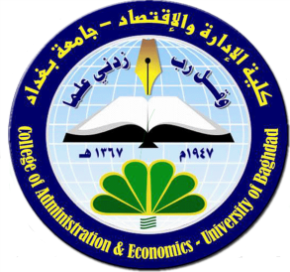   المادة : محاسبة الشركات  الممتحن : أ.د. بشرى المشهداني                م.د. لبنى زيد إبراهيم             الزمن :  ثلاث ساعاتأسئلة الامتحان النهائي للعام الدراسي 2017/2018 - الفصل الدراسي النموذج (      )ملاحظة : الإجابة عن أربعة أسئلة فقط لكل سؤال 15 درجةأسئلة الامتحان النهائي للعام الدراسي 2017/2018 - الفصل الدراسي النموذج (      )ملاحظة : الإجابة عن أربعة أسئلة فقط لكل سؤال 15 درجةأسئلة الامتحان النهائي للعام الدراسي 2017/2018 - الفصل الدراسي النموذج (      )ملاحظة : الإجابة عن أربعة أسئلة فقط لكل سؤال 15 درجةالتفاصيل المبالغرأس المال الأسمي ( قيمة أسمية دينار واحد للسهم )50,000,000رأس المال المصدر ( مدفوع بنسبة 55% )40,000,000الأقساط غير المقبوضة؟الأرباح المحتجزة6,500,000التفاصيلكما في 1/1/2017كما في 31/12/2017النقدية رأس المال (قيمة أسمية دينار واحد للسهم )علاوة إصدار الأسهم الأرباح المحتجزة 3,00020,0002,0005,0001,40024,0003,4001,100عدد السندات المصّدرة 12,000 سندالقيمة الأسمية للسند الواحد 100 دينار/ سندالفائدة الأسمية للسندات (تدفع في 1/7 , 31/12 من كل سنة) 15%الفائدة السوقية الفعالة للسندات14%سعر إصدار السند الواحد  110 دينار / سندوزارة  التعليم العالي والبحث العلميجامعة بغداد                                                                                                                                                                                         كلية الإدارة والاقتصاد                                                                                                                              قسم :   المحاسبةالمرحلة الثالثة (صباحي / مسائي)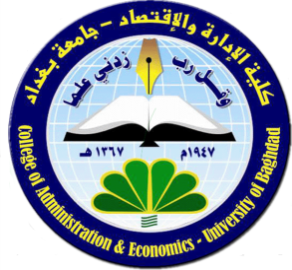   المادة : محاسبة الشركات  الممتحن : أ.د. بشرى المشهداني                م.د. لبنى زيد إبراهيم             الزمن :  ثلاث ساعاتأسئلة الامتحان النهائي للعام الدراسي 2017/2018 - الفصل الدراسي النموذج (   2   )ملاحظة : الإجابة عن أربعة أسئلة فقط لكل سؤال 15 درجةأسئلة الامتحان النهائي للعام الدراسي 2017/2018 - الفصل الدراسي النموذج (   2   )ملاحظة : الإجابة عن أربعة أسئلة فقط لكل سؤال 15 درجةأسئلة الامتحان النهائي للعام الدراسي 2017/2018 - الفصل الدراسي النموذج (   2   )ملاحظة : الإجابة عن أربعة أسئلة فقط لكل سؤال 15 درجةالشركاءالحصة في رأس المالنسب رأس المالنسب توزيع أ.خالشريك س18,000,00056%2الشريك ص9,450,00030%5الشريك ع4,550,00014%3المجموع32,000,000100%10رأس مال الشريك جرأس مال الشريك برأس مال الشريك أقرض الشريك بدائنونالأصول الأخرىالنقديةالتفاصيل(102,000)(34,000)8,00050,000150,000- 0 -72,000الرصيدعدد السندات المصّدرة 15,00 سندالقيمة الأسمية للسند الواحد 1,000 دينار/ سندالفائدة الأسمية للسندات (تدفع في 1/7 , 31/12 من كل سنة) 8%الفائدة السوقية الفعالة للسندات 10%سعر إصدار السند الواحد980 دينار / سند